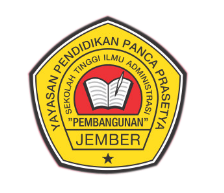 PENGARUH ORIENTASI PASAR DAN INOVASI PRODUK TERHADAP KINERJA PEMASARAN UMKM DENGAN KEUNGGULAN BERSAING SEBAGAI VARIABEL INTERVENING (Studi Kasus di Kecamatan Kaliwates)
The Influence of Market Orientation and Product Innovation on SMEs Marketing Performance with Competitive Advantage As Intervening Variable(Case Study in Kaliwates Subdistrict) SKRIPSIDisusun Oleh:Melia Handayani
NPM : 1458632111927SEKOLAH TINGGI ILMU ADMINISTRASI PEMBANGUNAN JEMBER
PROGRAM STUDI ADMINISTRASI BISNIS
2018PENGARUH ORIENTASI PASAR DAN INOVASI PRODUK TERHADAP KINERJA PEMASARAN UMKM DENGAN KEUNGGULAN BERSAING SEBAGAI VARIABEL INTERVENING(Studi Kasus di Kecamatan Kaliwates)SKRIPSIDiajukan guna melengkapi tugas akhir dan memenuhi salah satu syarat untuk menyelesaikan Program Studi Ilmu Administrasi Bisnis dan mencapai gelar Sarjana Administrasi Bisnis (S.AB)Disusun Oleh:Melia Handayani
NPM 1458632111927Dosen Pembimbing:
Dra. Achadyah Prabawati, MP
NIDN 0715126301
SEKOLAH TINGGI ILMU ADMINISTRASI “PEMBANGUNAN” JEMBER
PROGRAM STUDI ILMU ADMINISTRASI BISNISJURUSAN ADMINSTRASI BISNIS
2018MOTTOApa yang anda butuhkan untuk memulai bisnis? Ada tiga hal sederhana yaitu: lebih mengenal produk anda sendiri daripada orang lain, mengenal pelanggan anda, dan memiliki hasrat yang membara untuk sukses.(Dave Thomas, Pendiri Wendy’s) PERSETUJUAN “PENGARUH ORIENTASI PASAR DAN INOVASI PRODUK TERHADAP KINERJA PEMASARAN UMKM DENGAN KEUNGGULAN BERSAING SEBAGAI VARIABEL INTERVENING”(Studi Kasus di Kecamatan Kaliwates)ini telah disetujui oleh Dosen Pembimbing Utama di Sekolah Tinggi Ilmu Administrasi “Pembangunan” pada :				Hari		: Kamis				Tangga	l	: 23 Agustus				Tahun		: 2018Dosen Pembimbing Utama,Dra. Achadyah Prabawati, MP
NIDN 0715126301Mengesahkan/MengetahuiKetua Program Studi Administrasi BisnisSekolah Tinggi Ilmu Administrasi “Pembangunan” JemberSiti Husnul Hotima, S.Sos., M.P.NIDN : 0726077201PENGESAHAN “PENGARUH ORIENTASI PASAR DAN INOVASI PRODUK TERHADAP KINERJA PEMASARAN UMKM DENGAN KEUNGGULAN BERSAING SEBAGAI VARIABEL INTERVENING”(Studi Kasus di Kecamatan Kaliwates)ini telah diuji dan di sah kan oleh Sekolah Tinggi Ilmu Administrasi “Pembangunan” Jember pada :Hari		: KamisTangga	l	: 23 AgustusTahun		: 2018Tim Penguji             Ketua,				                  Sekretaris,Ir. Hendri Suparto, M.Si. 			Dra. Achadyah Prabawati, MP    NIP: 195507131986011002			NIDN 0715126301	          Anggota...................................IDN: 0726077Dr. Nungky Viana Feranita ST, MM		(............................................)	NIDN : 0713048401Siti Husnul Hotima, S.Sos., M.P. 		(............................................)NIDN : 0726077201	Mengesahkan/MengetahuiKetua Program Studi Administrasi BisnisSekolah Tinggi Ilmu Administrasi “Pembangunan” JemberSiti Husnul Hotima, S.Sos., M.P.NIDN : 0726077201KetuaSekolah Tinggi Ilmu Administrasi “Pembangunan” JemberIr. Hendri Suparto, M.Si.NIP: 195507131986011002PERNYATAANSaya yang bertandatangan dibawah ini:Nama	: Melia HandayaniNPM	: 1458632111927Menyatakan dengan sesungguhnya bahwa karya tulis ilmiah (Skripsi) yang berjudul : Pengaruh Orientasi Pasar dan Inovasi Produk Terhadap Kinerja Pemasaran UMKM Dengan Keunggulan Bersaing Sebagai Variabel Intervening (Studi Kasus di Kecamatan Kaliwates), The Influence of Market Orientation and Product Innovation on SMEs Marketing Performance with Competitive Advantage As Intervening Variable (Case Study in Kaliwates Subdistrict) adalah benar-benar hasil karya saya sendiri, kecuali jika disebutkan sumbernya dan belum pernah diajukan pada institusi manapun, serta bukan karya jiplakan. Saya bertanggungjawab atas keabsahan dan kebenaran isi sesuai dengan sikap ilmiah yang harus dijunjung tinggi. Demikian pernyataan ini saya buat dengan sebenarnya, tanpa adanya tekanan dan paksaan dari pihak manapun, serta bersedia mendapat sanksi akademik jika di kemudian hari ternyata pernyataan ini tidak benar.	Jember, 23 Agustus 2018 							        Yang menyatakan,	Melia Handayani 							      NPM :1458632111927KATA PENGANTAR	Puji syukur kehadirat Allah SWT atas berkat rahmat serta karunia-Nya sehingga penulis dapat menyelesaikan skripsi ini yang berjudul “Pengaruh Orientasi Pasar dan Inovasi Produk Terhadap Kinerja Pemasaran UMKM Dengan Keunggulan Bersaing Sebagai Variabel Intervening” (Studi Kasus di Kecamatan Kaliwates). Skripsi ini penulis lakukan guna memenuhi salah satu syarat untuk memperoleh gelar Sarjana Administrasi Bisnis pada Sekolah Tinggi Ilmu Administrasi “Pembangunan” Jember. Terwujudnya skripsi ini tidak lepas dari bantuan berbagai pihak yang telah mendorong dan membimbing penulis baik tenaga, ide-ide maupun penilaian, sehingga penulis mengucapkan terimakasih yang sebesar-besarnya kepada pihak-pihak yang telah memberikan bantuan. Secara khusus terimakasih tersebut kami sampaikan kepada:Ir. Hendri Suparto, M.Si selaku ketua Sekolah Tinggi Ilmu Administrasi “Pembangunan” Jember yang telah memimpin STIA “Pembangunan” Jember dengan penuh bijaksana.Dra. Achadyah Prabawati,MP. selaku dosen pembimbing utama yang telah mendukung dan membimbing penyelesaian pembuatan skripsi ini.Seluruh Dosen Pengajar, Staff Tata Usaha, dan Petugas Perpustakaan STIA “Pembangunan” Jember.Semua pihak yang telah membantu penyelesaian skripsi ini yang tidak dapat disebutkan satu-persatu.Penulis menyadari bahwa skripsi ini masih banyak kekurangan dan jauh dari sempurna,baik dari isi maupun susunannya. Oleh karena itu penulis mengharapkan kritik dan saran yang dapat membangun dalam penyempurnaan penulisan skripsi ini. Semoga skripsi ini dapat bermanfaat bagi penulis, pembaca, dan penelitian selanjutnya.Jember, 23 Agustus 2018	PenulisABSTRAKMelia Handayani. 1458632111927. Program Studi Ilmu Adminstrasi Bisnis. STIA “Pembangunan” Jember. Pengaruh Orientasi Pasar dan Inovasi Produk terhadap Kinerja Pemasaran UMKM dengan Keunggulan Bersaing sebagai Variabel Intervening (Studi Kasus di Kecamatan Kaliwates). Dra. Achadyah Prabawati,MP. 2018Penelitian ini menganalisis pengaruh orientasi pasar (X1), inovasi produk (X2) terhadap kinerja pemasaran (Y) dengan keunggulan bersaing (Z) sebagai variabel intervening. Objek penelitian dari penelitian ini adalah pengusaha UMKM yang berada di Kecamatan Kaliwates Kabupaten Jember terutama UMKM yang bergerak di bidang makanan khusunya UMKM yang melakukan inovasi produk. Populasi pada penelitian ini sebanyak 49 UMKM yang bergerak dibidang makanan. Pengambilan sampel pada penelitian ini menggunakan sampling jenih yaitu sebanyak 49 UMKM.  Analisis yang digunakan pada penelitian ini adalah analisis intervening (path analysis) dengan menggunakan software IBM SPSS 22.0Terdapat tujuh hipotesis yang digunakan, dimana terdapat satu hipotesis yang tidak diterima dan tidak signifikan dan enam hipotesisis diterima. Berdasarkan hasil penelitian hipotesis yang tidak diterima dan tidak signifikan yaitu variabel inovasi produk terhadap keunggulan bersaing. Berdasarkan pengaruh langsung dan tidak langsung kedua jalur berpengaruh, namun terdapat jalur yang berpengaruh namun tidak signifikan yaitu variabel inovasi produk terhadap kinerja pemasaran melalui keunggulan bersaing. Sedangkan jalur dari variabel orientasi pasar terhadap kinerja pemasaran melalui keunggulan bersaing berpengaruh dan signifikan.Kata kunci : orientasi pasar , inovasi produk, keunggulan bersaing, dan kinerja pemasaranDAFTAR ISIHALAMAN JUDUL	iHALAMAN MOTTO	iiHALAMAN PERSEMBAHAN	iiiHALAMAN PERSETUJUAN	ivHALAMAN PENGESAHAN 	vHALAMAN PERNYATAAN	viKATA PENGANTAR	viiABSTRAK	viiiDAFTAR ISI	ixDAFTAR TABEL	xiiDAFTAR GAMBAR	xivDAFTAR LAMPIRAN	xvBAB I PENDAHULUANLatar Belakang Masalah	1Rumusan Masalah	5Tujuan Penelitian dan Manfaat Penelitian 	5Tujuan Peneltian 	5Manfaat Penelitian	6BAB II TINJAUAN PUSTAKAPenelitian Terdahulu	7Landasan Teori	11Manajeman Pemasaran	11Orientasi Pasar 	13Inovasi Produk 	14Keunggulan Bersaing	16Kinerja Pemasaran 	18Definisi Usaha Mikro Kecil dan Menengah (UMKM) 	20Hubungan Antar Variabel Penelitian	21Hubungan Antara Orientasi Pasar dengan KeunggulanBersaing	21Hubungan Antara Inovasi Produk dengan KeunggulanBersaing	22Hubungan Antara Keunggulan Bersaing dengan Kinerja Pemasaran 	22Hubungan Antara Orientasi Pasar dengan Kinerja Pemasaran 	23Hubungan Antara Inovasi Porduk dengan Kinerja Pemasaran	24Hubungan Orientasi Pasar, Keunggulan Bersaing, dengan Kinerja Pemasaran	24Hubungan Inovasi Produk, Keunggulan Bersaing, denganKinerja Pemasaran	25Kerangka Pemikiran	25Hipotesis 	26BAB III METODE PENELITIANJenis Penelitian	27Tempat dan Waktu Penelitian	27Tempat Penelitian 	27Waktu Penelitian 	28Populasi dan Sampel	28Populasi	28Sampel	28Definisi Operasional	29Skala Pengukuran 	33Jenis dan Sumber Data 	34Jenis Data	34Sumber Data	34Teknik Pengumpulan Data 	34Uji Kualitas Data 	35Uji Validitas	36Uji Reliabilitas	37Teknik Analisis Data	373.9.1 Analisis Deskriptif 	373.9.2 Analisis Inferensial 	38BAB IV HASIL PENELITIAN DAN PEMBAHASANDeskripsi Objek Penelitian 	46Deskripsi Hasil Penelitian 	47Deskripsi Responden 	47Deskripsi Hasil Penelitian 	50Analisa Pengambilan Data 	54Uji Kualitas Data 	54Uji Asumsi Klasik 	56Analisa Data 	58Koefisien Determinasi 	58Koefisien Regresi 	60Korelasi 	62Uji F 	64Uji t 	66Analisis Intervening 	68Pembahasan 	71BAB V PENUTUPKesimpulan	80Saran	82DAFTAR PUSTAKA 	83LAMPIRAN	DAFTAR TABELData Perbandingan IMK dan UB dari tahun 2013-2015	 1Tinjauan Penelitian Terdahulu	 7Skala Likert 	 34Tingkat Hubungan Variabel X dan Y 	 42UMKM Kecamatan Kaliwates Yang Bergerak dibidang Makanan	 46Produk Yang Dipasarkan Di Kecamatan Kaliwates 	 46Karakteristik Responden Berdasarkan Jenis Kelamin 	 47Karakteristik Responden Berdasarkan Pendidikan Terakhir 	 48Karakteristik Responden Berdasarkan Lama Usaha 	 49Karakteristik Responden Berdasarkan Umur Responden	 49Keterangan Dasar Skor Pada Variabel Penelitian 	 51Penilaian Rata-rata Responden Terhadap VariabelOrientasi Pasar	 51Penilaian Rata-rata Responden Terhadap VariabelInovasi Produk 	 52Penilaian Rata-rata Responden Terhadap VariabelKeunggulan Bersaing	 52Penilaian Rata-rata Responden Terhadap VariabelKinerja Pemasaran	 53Hasil Uji Validitas 	 54Hasil Uji Reliabilitas 	 55Hasil Uji Normalitas 	 56Hasil Uji Multikolenieritas 	 57Hasil Uji Koefisien Determinasi (R2) Model I	 58Hasil Uji Koefisien Determinasi (R2) Model II 	 59Hasil Uji Regresi Linier Berganda Model I 	 60Hasil Uji Regresi Linier Berganda Model II 	 61Hasil Pengujian Korelasi 	 62Hasil Uji F Model I 	 65Hasil Uji F Model II 	 65Hasil Uji t Model I 	 66Hasil Uji t Model II 	 67Hasil Analisis Jalur Pengaruh Langsung Variabel IndependenTerhadap Variabel Dependen 	 69DAFTAR GAMBARModel Kerangka Pemikiran 	 26Regresi Linier Berganda Model I 	 40Regresi Linier Berganda Model II 	 41Model Analisis Jalur 	 44Grafik Scatterplot 	 57Hasil Pengaruh Langsung dan Tidak Langsung 	 71DAFTAR LAMPIRANKuesioner	 90Data Kuisioner 	 94Data Responden 	 98Skor Jawaban Responden 	 106Print Out SPSS Uji Validitas dan Uji Reliabilitas 	 111Print Out SPSS Uji Asumsi Klasik	 116Print Out SPSS Uji Koefisien Determinasi	 118Print Out SPSS Uji Regresi Linear Berganda	 119Print Out SPSS Korelasi 	 121Print Out SPSS Uji F 	 122Print Out Uji t 	 123Tabel Nilai r	 124Tabel Nilai F	 126Tabel Nilai t	 128BAB IPENDAHULUANLatar Belakang MasalahMunculnya persaingan dalam dunia bisnis merupakan hal yang tidak dapat dihindari. Dengan adanya persaingan maka usaha dihadapkan pada berbagai peluang dan ancaman baik yang berasal dari luar maupun dari dalam negeri.Setelah diberlakukannya perdagangan bebas CAFTA (China and Asean Free Trade Area) mulai Januari 2010 dan di berlakukannya MEA (Masyarakat Ekonomi ASEAN) pada tahun 2015 membuat persaingan yang terjadi semakin meluas. Persaingan tersebut bukan hanya terjadi didalam negeri melainkan juga dengan UMKM dan perusahaan besar di Asia.Di Indonesia, kita mengenal adanya Usaha Mikro, Kecil dan Menengah (UMKM). UMKM merupakan salah satu kelompok usaha yang memiliki peranan penting untuk mengembangkan perekonomian dalam pembangunan jangka panjang di Indonesia. UMKM berkontribusi besar pada proses pemerataan dan peningkatan pendapatan masyarakat Indonesia. Secara umum keberadaan UMKM di Indonesia dapat dikatakan sebagai tulang punggung perekonomian masyarakat Indonesia. Berikut data perkembangan UMKM dari tahun 2012–2013Tabel 1.1 Data Perbandingan Industri Mikro Dan Kecil Dengan Usaha Besar Dari Tahun 2013-2015Sumber :Badan Pusat StatistikBerdasarkan tabel 1.1 maka dapat diartikan bahwa industri Mikro Kecil di Indonesia mengalami peningkatan dari tahun ke tahun. Jika dibandingkan dengan industri besar atau usaha besar yang ada di Indonesia memiliki jumlah usaha lebih sedikit dibandingkan dengan industri Mikro Kecil. Dengan jumlah UMKM yang tersebar di Indonesia membuktikan bahwa UMKM memiliki proporsi yang besar dalam total keseluruhan pelaku usaha di Indonesia. Dalam mendapatkan pasar, UMKM pada umumnya harus mampu menjalankan beberapa alternatif strategi.Strategi perusahaan selalu diarahkan untuk menghasilkan kinerja, baik kinerja keuangan maupun kinerja pemasaran. Strategi yang efektif terlihat dalam tempat-tempat yang paling berkembang melalui sarana dengan menyusun suatu strategi (Usmara, 2008). Salah satu hal yang perlu diperhatikan dalam dunia usaha terutama UMKM adalah pemasarannya.Pemasaran sangat penting bagi setiap perusahaan apa lagi ditambah dengan adanya tekanan dari persaingan yang begitu ketat, dapat memengaruhi kinerja pemasaran baik secara langsung maupun tidak langsung. Perusahaan pun dituntut untuk selalu mengerti dan memahami apa yang terjadi di pasar maupun yang diinginkan konsumen. Pemasaran bertujuan untuk mendukung pelanggan jangka panjang melalui kepuasan pelanggan. Pendekatan seperti itu menuntut para pelaku bisnis untuk dapat memahami berbagai hal mulai teknologi, bargaining dan keterbatasan yang ada pada perusahaan Sarjita (2017). Pemasaran tersebut digunakan untuk mengimplementasikan strategi–strategi yang ada pada perusahaan. Secara umum, pemasaran yang baik mampu menciptakan nilai bagi pelanggan dan membangun hubungan dengan pelanggannya, dimana perusahaan mendapatkan timbal balik dari pelanggannya.Keberadaan UMKM mampu menciptakan stabilitas ekonomi melalui penciptaan lapangan pekerjaan dan pemerataan pendapatan.Namun, karena tingkat produktivitasnya yang rendah menyebabkan nilai tambah bagi kegiatan ekonomi menjadi rendah. Oleh karena itu, perusahaan dituntut untuk mampu menyusun strategi yang efektif bagi perusahaannya. Strategi perusahaan selalu diarahkan untuk menghasilkan kinerja, baik kinerja keuangan maupun kinerja pemasaran. Kinerja pemasaran bukan semata–mata sebagai alat tawar menawar antar pembeli dan penjual, akan tetapi bentuk tanggung jawab bidang pemasaran untuk dapat mengkomunikasikan fokus jangka panjangnya Sarjita (2017). Kinerja pemasaran adalah hasil yang didapat dari seluruh usaha, strategi, dan kinerja perusahaan yang telah dijalankan oleh perusahaan Irawan (2015). Kinerja pemasaran merupakan bagian penting dalam kinerja perusahaan secara keseluruhan dimana kinerja pemasaran ditujukan untuk mengukur prestasi pemasaran suatu perusahaan dan merupakan salah satu cermin dari penerapan strategi perusahaan.Fokus jangka panjang akan secara bertahap dapat meningkatkan kinerja dan peningkatan daya saing perusahaan dapat dilakukan dengan fokus kepada pemahaman kebutuhan pasar. Kebutuhan pasar atau orientasi pasar merupakan ukuran perilaku dan aktivitas yang mencerminkan implementasi konsep pemasaran Tjiptono (2008). Orientasi pasar berpotensi meningkatkan kinerja pemasaran, semakin besar intensitas persaingan semakin kuat pula hubungan antar orientasi pasar.Kondisi pasar mengalami berbagai perubahan dimana perubahan tersebut menimbulkan berbagai dinamika pemasaran yang dapat berdampak pada perubahan selera dan preferensi pelanggan. Perubahan tersebut menuntut adanya inovasi yang dapat menyempurnakan dan mengembangkan suatu produk dalam rangka mempertahankan kelangsungan hidup dan keuntungan perusahaan Tjiptono (2008). Sehingga selain orientasi pasar, inovasi produk juga dapat mempengaruhi kinerja pemasaran  Curatman et al (2016).Pada dasarnya perusahaan ingin unggul dalam persaingan yang terjadi saat ini. Keungggulan bersaing dapat terpenuhi jika pelanggan atau konsumen memperoleh perbedaan yang konsisten dalam atributpada produk yang dihasilkannya dengan produk pesaingnya. Perbedaan tersebut dapat menjadi dampak langsung dari kesenjangan kemampuan antar produsen dan pesaingnya. Perusahaan yang mampu memenuhi selera pelanggan atau konsumennya dipandang mampu untuk memperoleh keunggulan bersaingnya.Kabupaten Jember merupakan daerah yang cukup potensial karena memiliki jumlah UMKM yang cukup banyak yaitu sebanyak 2.674 UMKM dimana Kecamatan Kaliwates memiliki 326 UMKM. UMKM akan tetap beroperasional apabila UMKM mampu berinovasi. Kegiatan Inovasi tersebut mencakup jawaban dari keinginan konsumen, dan dapat bersaing dengan usaha-usaha besar lainnya. Serta kegiatan inovasi merupakan solusi adanya perubahan yang terjadi dipasar.Meskipun UMKM di Jember cukup banyak, UMKM harus mampu bersaing dengan peningkatan perkembangan dari perusahaan–perusahaan besar yang ada di Jember. Potensi jumlah UMKM yang besar harus dapat dimanfaatkan sehingga UMKM di Jember menjadi organisasi yang memiliki daya saing yang tinggi. UMKM haruslah memiliki beberapa strategi usaha, yaitu dengan melihat orientasi pasarnya, memperbaiki inovasi produknya, serta memiliki keunggulan bersaingnya. Sehingga dengan adanya tiga faktor tersebut UMKM dapat meningkatkan kinerja pemasaran. Ada beberapa bukti empiris yang menunjukkan bahwa kinerja pemasaran dipengaruhi oleh orientasi pasar, inovasi produk, serta keunggulan bersaing  (Merakati et al (2017); Basuki dan Widayanti (2014); Djojobo dan Hendra (2016); dan Putra dan Rahanatha (2017) ).Selain itu permasalahan yang terjadi di Jember terletak bagaimana pengusaha bisnis belum sepenuhnya sadar bahwa pemasaran sangatlah penting dalam meningkatkan kinerjanya baik finansial maupun kinerja pemasaran. Berdasarkan observasi dan wawancara dengan beberapa pelaku usaha UMKM di Kecamatan Kaliwates, menunjukkan bahwa UMKM yang ada masih perlu melakukan banyak pengembangan untuk dapat meningkatkan keunggulannya dalam persaingan bisnis.Misalnya dalam orientasi pasar, banyak UMKM yang belum memperhatikan apa yang diinginkan konsumen, untuk inovasi produk pelaku UMKM masih harus banyak belajar mengenai pentingnya berinovasi dalam persaingan bisnis. Dimana dengan berinovasi membuat produk yang sudah lama dikenal menjadi lebih berbeda. Hal seperti itu masih belum sepenuhnya diterapkan pada setiap UMKM. Meskipun banyak UMKM di Kecamatan Kaliwates para pelaku UMKM belum bisa memiliki keunggulan bersaingnya apalagi ditengah persaingan bisnis yang semakin ketat. Berdasarkan uraian permasalahan diatas, peneliti tertarik untuk melakukan penelitian dengan judul “Pengaruh Orientasi Pasar dan Inovasi Produk terhadap Kinerja Pemasaran UMKM dengan Keunggulan Bersaing sebagai Variabel Intervening (Studi Kasus di Kecamatan Kaliwates)”.Rumusan MasalahMasalah menurut Sedarmayanti dan Hidayat (2011) merupakan peristiwa yang terjadi dalam kehidupan kita sehari-hari. Rumusan masalah adalah pernyataan rinci dan lengkap mengenai ruang lingkup permasalahan yang akan diteliti berdasarkan identifikasi dan pembatasan masalah. Berdasarkan latar belakang diatas maka peneliti mempunyai permasalahn antara lain:Apakah orientasi pasar berpengaruhterhadap keunggulan bersaing? Apakah inovasi produk berpengaruhterhadap keunggulan bersaing ?Apakah keunggulan bersaing berpengaruh terhadap kinerja pemasaran?Apakah orientasi pasar berpengaruh terhadap kinerja pemasaran ?Apakah inovasi produk berpengaruh terhadap kinerja pemasaran ?Apakah orientasi pasar berpengaruh terhadap kinerja pemasaran melaui keunggulan bersaing ?Apakah inovasi produk berpengaruh terhadap kinerja pemasaran melalui keunggulan bersaing?Tujuan dan Manfaat PenelitianTujuan PenelitianTujuan penelitian berkaitan erat dengan permasalah dan merupakan arah bagi seorang peneliti ingin mencapai sesuatu. Berdasarkan rumusan masalah penelitian ini adalah :Ingin mengetahui besar pengaruh orientasi pasar terhadap keunggulan bersaing. Ingin mengetahui besar pengaruh inovasi produk terhadap keunggulan bersaing.Inginmengetahui besar pengaruh keunggulan bersaing terhadap kinerja pemasaran.Ingin mengetahui besar pengaruh orientasi pasar terhadap kinerja pemasaran.Ingin mengetahui besar pengaruh inovasi produk terhadap kinerja pemasaran. Ingin mengetahui besar pengaruh orientasi pasar terhadap kinerja pemasaran melalui keunggulan bersaing.Ingin mengetahui besar pengaruh inovasi produk terhadap kinerja pemasaran melalui keunggulan bersaing.Manfaat PenelitianManfaat penelitian merupakan dampak dari pencapaian tujuan. Adapun manfaat penelitian yang dapat diperoleh dari penelitian ini dapat dikelompokkan menjadi dua kategori yaitu :Manfaat TeoritisPenelitian ini secara teoritis diharapkan dapat memberikan manfaat dalam memberikan sumbangan ilmu terutama untuk ilmu manajemen pemasaran Manfaat PraktisBagi UMKM Sebagai bahan masukan untuk pelaku bisnis terutama UMKM yang ingin dapat bertahan ditengah ketatnya persaingan dengan mempertimbangkan variabel inovasi produk, orientasi pasar, keunggulan bersaing dan kinerja pemasaran.Bagi PemerintahDapat digunakan sebagai bahan masukan kepada dinas dalam membuat kebijakan dan memberikan dukungan lebih kepada UMKM, khususnya dalam persaingan global.Bagi Penelitian SelanjtnyaSebagai sumber referensi bagi kepentingan peneliti selanjutnya terutama bagi peneliti yang ingin meneliti mengenai manajemen pemasaran khususnya untuk UMKM.	BAB II	TINJAUAN PUSTAKA Penelitian TerdahuluPenelitian terdahulu merupakan kajian penulis untuk membuat alasan secara empiris penyusunan skripsi dengan judul “Pengaruh Orientasi Pasar dan Inovasi Produk terhadap Kinerja Pemasaran UMKM dengan Keunggulan Bersaing sebagai Variabel Intervening (Studi Kasus di Kecamatan Kaliwates)”. Dibawah ini penulis mengkaji 4 penelitian dari tahun 2014–2017 sebagaimana pada data berikut :Tabel 2.1 Tinjauan Penelitian TerdahuluSumber : Jurnal ilmiahPerbedaan :Penelitian yang dilakukan oleh Merakati et al dan penelitian yang dilakukan oleh penulis yaitu : Variabel yang dilakukan oleh peneliti sebelumnya terdapat orientasi kewirausahaan sedangnkan penelitian yang dilakukan oleh penulis tidak terdapat orientasi kewirausahaan sebagai variabel Indepen (X).Objek Penelitian yang dilakukan oleh peneliti sebelumnya adalah UKM batik yang ada di Cirebon sedangkan untuk penelitian ini UMKM yang terdapat di Kab. Jember terutamanya di kecamatan kaliwates.Penelitian yang dilakukan oleh Basuki dan Widyanti (2014) dan penelitian yang dilakukan oleh penulis yaitu :Variabel yang digunakan dalam penelitian sebelumnya hanya 3 variabel sedangkan pada penelitian ini terdapat 4 variabel .yang menjadi pembeda adalah Inovasi produk .di penelitian sebelumnya tidak terdapat inovasi produk. Objek penelitiannya berbeda yaitu pada UKM di Kalimantan sedangkan penelitian ini UMKM yang terdapat di Kab. Jember Kec. Kaliwates.Penelitian yang dilakukan oleh Djodjobo dan Hendra (2016) dan penelitian yang dilakukan oleh penulis yaitu :Perbedaannya terdapat pada variabel independenya jika penelitian sebelumnya terdapat variabel independenya (X) orientasi kewirausahaan dan inovasi produk, pada penelitian ini menggunakan orientasi pasar dan inovasi produk .Lokasi penelitian juga berbeda jika penelitian sebelumnya di kota manado, sedangkan penelitian ini di kab. Jember.Penelitian yang dilakukan oleh Putra dan Rahanatha (2017) dan penelitian yang dilakukan oleh penulis yaitu :Variabel yang diteliti pada penelitian sebelumnya hanya 3 variabel sedangkan untuk penelitian ini menggunakan 4 variabel dengan variabel interveningnya adalah keunggulan bersaingObjek penelitian yang dilakukan pada penelitian sebelumnya yaitu UMKM kerajinan perak di Desa Celuk Kabupaten Gianyar sedangkan penelitian ini terdapat pada UMKM Kab. Jember. Persamaan :Penelitian yang dilakukan oleh Merakati et al (2017) dan penelitian yang dilakukan oleh penulis yaitu : Sama – sama meneliti tentang kinerja pemasaran dan varibel yang digunakan sebagai variabel intervening adalah variabel keunggulan bersaing. Serta analisis yang digunakan adalah analisis jalur ( analisis path )Penelitian yang dilakukan oleh Basuki dan Widyanti (2014) dan penelitian yang dilakukan oleh penulis yaitu :Sama – sama menggunakan variabel orientasi pasar, keunggulan bersaing dan kinerja pemasaran.Variabel intervening yang digunakan sama – sama menggunakan variabel keunggulan bersaingPenelitian yang dilakukan oleh Djodjobo dan Hendra (2016) dan penelitian yang dilakukan oleh penulis yaitu :Sama – sama menggunakan variabel inovasi produk, keunggulan bersaing dan kinerja pemasaran.Sama – sama menggunakan analisis path (jalur)Penelitian yang dilakukan oleh Putra dan Rahanatha (2017) dan penelitian yang dilakukan oleh penulis yaitu :Sama – sama menggunakan orientasi pasar, inovasi produk dan kinerja pemasaran  serta sama – sama menggunakan analisis path (jalur).Landasan TeoriManajemen PemasaranKonsep pemasaran adalah kegiatan perencanaan pemasaran untukmencapai tujuan perusahaan yaitu kepuasan pelanggan. segala aktivitas yang menganut konsep pemasaran harus diarahkan untuk memenuhi tujuan tersebut. Pemasaran adalah salah satu kegiatan pokok yang dilakukan oleh para pengusaha dalam usahanya untuk mempertahankan kelangsungan hidup perusahaan dan perkembangan usahanya. Berhasil tidaknya dalam pencapaiana tujuan tergantung pada kemampuan dan keahlian di bidang pemasaran. Pemasaran adalah proses sosial manajerial dimana individu dan kelompok meraih apa yang mereka butuhkan dan inginkan lewat menciptakan dan menukarkan produk dan nilai dengan yang lainnya Kotler (2005:5).Pemasaran dapat juga dikatakan sebagai suatu proses sosial yang didalamnya terdapat individu dan kelompok yang mereka butuhkan agar dapat menciptakan, menawarkan dan secara bebas mempertukarkan produk yang bernilai dengan pihak lain. Arti pemasaran sering dikacaukan dengan pengertian-pengertian: (1) penjualan, (2) perdagangan, (3) distribusi. Padahal istilah–istilah tersebut hanya merupakan satu bagian dari kegiatan pemasaran secara keseluruhan. Proses pemasaran sebenarnya telah dimulai sebelum barang–barang diproduksi dan tidak berakhir dengan penjualan. Kegiatan pemasaran perusahaan harus dapat juga memberikan kepuasan kepada konsumen jika menginginkan usahanya berjalan atau konsumen mempunyai pandangan yang baik terhadap perusahaan.Menurut Assauri (2013:12) manajemen pemasaran merupakan kegiatan penganalisisan, perencanaan, pelaksanaan, dan pengendalian program-program yang dibuat untuk membentuk, membangun,dan memelihara keuntungan dari pertukaran melalui sasaran pasar guna mencapai tujuan organisasi (perusahaan) dalam jangka panjang. Sedangkan menurut Kotler (2005:9) manajemen pemsaran adalah proses perancanaan dan pelaksanaan, pemikiran, penetapan harga promosi, serta penyaluran gagasan barang dan jasa untuk menciptakan pertukaran yang memenuhi sasaran-sasaran individu dalam organisasi.Berdasarkan pendapat dari beberapa ahli maka dapat disimpulkan bahwa manajemen pemasaran merupakan kegiatan penganalisisan, perencanaan dan pemikiran yang dilakukan organisasi atau perusahaan untuk mancapai tujuan dari organisasi atau perusahaan.Manajemen pemasaran terjadi bila sekurang–kurangnya satu pihak pelaku pertukaran potensial berfikir tentang sarana–sarana untuk melaksanakan tanggapan pemasaran sebagai seni dan ilmu untuk memilih pasar sasaran serta mendapatkan, menjaga dan menambahkan jumlah pelanggan melalui penciptaan, penyerahan dan pengkomunikasian nilai pelanggan yang unggul.Ada beberapa konsep yang menjadi perhatian atau fokus dari pemasaran, menurut Kotler and Keller (2007 : 12) yaitu :Kebutuhan adalah suatu keadaan ketika dirasakannya ketidakpuasan dasar tertentu yang sifatnya ada dan terletak dalam tubuh dan kondisi manusia.Keinginan adalah kehendak yang kuat akan pemuas yang spesifik terhadap kebutuhan–kebutuhan yang lebih mendalam .Permintaan adalah keinginan terhadap produk–produk tertentu yang didukung oleh suatu kemampuan dan kemauan untuk membelinya.Orientasi PasarOrientasi pasar sebagai suatu proses dan aktivitas yang berhubungan dengan penciptaan dan pemuasan pelanggan dengan cara terus menilai kebutuhan dan keingingan pelanggan. Perusahaan yang berorientasi pada pasar adalah perusahaan yang menjadikan pelanggan sebagai sasaran utama perusahaan untuk menjalankan bisnisnya. Menurut Tjiptono (2008) orientasi pasar dapat diartikan sebagai implementasi budaya organisasi yang menempatkan pelanggan pada poros dari proses strategi manajemen perusahaan. Orientasi pasar didefinisikan sebagai perilaku organisasi yang mengedentifikasikan kebutuhan konsumen, perilku kompetitor, menyebarkan informasi pasar keseluruh organisasi dan meresponnya dengan suatu koordinasi, perhitungan waktu, dan perhitungan keuntungan. Menurut Kotler dan Amstrong (2008) orientasi pasar adalah untuk memenuhi kebutuhan dan keinginan pelanggan, saran lebih efektif dan efisien dari pada pesaing untuk menentukan pemenuhan tujuan perusahaan.Dewasa ini, menurut (Frishmmar dan Horte, 2007) ada dua pandangan tentang bagaimana orientasi pasar berdampak pada kinerja pengembangan produk baru.Aliran atau pandangan pertama, mengklaim bahwa orientasi pasar mengarah kepada produk baru karena informasi pelanggan memaksa pemikiran yang inovatif. Pandangan kedua, mengklaim bahwa jika suatu perusahaan berorientasi pada pasar, resiko kegagalan terkurangi.Melihat pendapat dari beberapa ahli diatas maka dapat disimpulkan bahwa orientasi pasar merupakan budaya organisasi yang paling efektif dalam menciptakan perilaku penting untuk penciptaan nilai unggu bagi pembeli serta kinerja dalam bisnis.Menurut Tjiptono dan Candra (2012) orientasi pasar memiliki beberapa indikator yang digunakan yaitu:Orientasi PelangganPemahaman yang memadai atas pembeli sasaran agar mampu menciptakan nilai superior bagi mereka secara berkesinambungan.Orientasi Pesaing Perusahaan memahami keunggulan dan kelemahan jangka pendek serta kapabilitas dan stratgei jangka panjang para pesaing utama saat ini dan pesaing potensial.Koordinasi antar fungsi pemanfaatan sumber daya perusahaan secara terkoordinasi dalam rangka menciptakan nilai superior bagi pelanggan sasaran.Sesuai dengan penelitian yang telah dilakukan Putra dan Rahanatha (2017), Jayaningrum dan Sanawari (2018), dan Dalimunthe (2017) indikator yang dilakukan pada penelitian ini yaitu orientasi pelanggan dan orientasi pesaing. Hal ini dikarenakan bahwa masalah yang perlu diperhatikan oleh perusahaan adalah mengenai pesaing dan pelanggan. Kerana masalah yang sering timbul dalam perusahaan adalah kurangnya perhatian perushaan atau UMKM mengenai keinginan para pelanggan dan pesaing mereka.Inovasi ProdukDengan tingkat persaingan yang terus meningkat, membuat perusahaan haruslah memiliki strategi khusus dalam menarik minat pelanggan. Biasanya para pelanggan akan sangat selektif dalam memilih produk atau jasa yang diiginkannya maupun dibutuhkannya. Sehingga perusahaan harus dapat membuat produknya dipilih oleh para pelanggan.Hampir setiap pengusaha menggunakan strategi inovasi dalam usahanya agar produknya bisa terus berkembang. Inovasi merupakan pengaplikasian ide baru, yang dapat diterapkan pada produk,  proses, layanan atau manajemen perusahaan. Inovasi mengacu pada ide, produk, layanan atau manajemen perusahaan.Inovasi merupakan hasil dari pengembangan produk baru, fitur baru, cara baru, dalam produksi atau penjualan atau proses pendekatan yang berbeda. Inovasi memiliki dua tipe, pertama adalah inovasi produk yang meningkatkan kualitas produk lama atau menciptakan produk baru, ke dua adalah inovasi proses meningkatkan mode atau cara produksi Dhewanto (2013). Menurut Kotler & Keller (2007), inovasi produk adalah gabungan dari berbagai macam proses yang saling mempengaruhi antara yang satu dengan yang lain. Serta menurut Tjiptono (2008), produk baru berperan penting dalam meningkatkan profitabilitas perusahaan. Sementara inovasi proses memainkan peran sebagai strategi dalam menekankan biaya. Adanya kesamaan tampilan produk sejenis dari pesaing merupakan faktor pendorong terjadinya inovasi produk, biasanya produk pesaing itu muncul tanpa mengalami perubahan yang berarti bahkan cenderung statis.Keadaan tersebut dapat menjadi hal yeng menguntungkan, karena persaingan yang timbul dengan munculnya produk pesaing dapat diatasi dengan melakukan inovasi produk.Inovasi produk merupakan produk atau jasa baru yang diperkenalkan pada pasar. Inovasi produk dikategorikan sebagai produk baru bagi dunia, lini produk baru, tambahan pada lini produk baru, tambahan pada lini produk baru yang telah ada, perbaikan dan revisi produk yang telah ada, penentuan kembali dan pengurangan biaya Nasution (2005). Konsep Inovasi produk Menurut Wahyono (2002) terdapat dua konsep inovasi yaitu sebagai berikut :Keinovatifan adalah pikiran tentang keterbukaan untuk gagasan baru sebagai sebuah kultur perusahaan. Kapasitas untuk berinovasi adalah kemampuan perusahaan untuk menggunakan atau menerapkan gagasan, proses, atau produk baru secara berhasil. Ada empat macam tipe inovasi yang membangkitkan pertumbuhan kewirausahaan dan memulai kegiatan usaha, menghasilkan barang ataupun jasa bagi masyarakat Kristanto (2009)yaitu :Invention (menciptakan produk baru, jasa, atau proses)Extention (ekspansi atau perluasan produk, jasa atau proses yang berhubungan dengan eksistensi)Duplication (proses melakukan replikasi terhadap produk, jasa atau proses yang sydah ada)Synthesis (Proses melakukan kombinasi produk, jasa atau proses yang sudah ada dengan memasukkan formulasi baru).Menurut Lukas dan Farel (2000) indikator dari inovasi produk yaitu:Perluasan lini (line extensions) yaitu produk yang dihasilkan perusahaan tidaklah benar-benar baru tetapi relatif baru untuk sebuah pasar.  Produk baru (me too – product) yaitu produk baru bagi perusahaan tetapi tidak baru bagi pasar.  Produk benar – benar baru (new – to – the – world - product) adalah produk yang termasuk baru baik bagi perusahaan maupun pasar.Sesuai dengan penelitian yang telah dilakukan Sarjita (2017) indikator yang dilakukan pada penelitian ini yaitu perluasan lini. Peneliti memilih indikator tersebut karena produk yang dihasilkan perusahaan tidak lah baru namun akibat dari beberapa inovasi yang dilakukan perusahaan membuat produk tersebut baru baru untuk pasar. Sehingga UMKM memerlukan indikator tersebut untuk mengetahui seberapa besar inovasi produk  UMKM tersebut memengaruhi tingkat penjualan produk. Keunggulan BersaingDalam persaingan yang terjadi antar perusahaan, keunggulan dari perusahaan sangat menentukan keberhasilan dari suatu perusahaan.Umumnya perusahaan menerapkan strategi bersaing ini secara eksplisit melalui kegiatan-kegiatan dari berbagai departemen fungsional perusahaan yang ada. Pemikiran dasar dari penciptaan strategi bersaing berawal dari pengembangan formula umum mengenai bagaimana bisnis akan dikembangkan, apakah sebenarnya yang menjadi tujuannya dan kebijakan apa yang akan diperlukan untuk mencapai tujuan tersebut. Pada dasarnya setiap perusahaan telah memiliki strategi bersaing untuk menghadapi para pesaingnya. Pilihan strategi bersaing didasarkan pada keunggulan bersaing yang dapat dikembangkan oleh perusahaan dan bagaimana cara perusahaan akan bersaing dalam suatu industri adalah pilihan dari strategi bersaing itu sendiri.Untuk mencapai keunggulan bersaing seorang pengusaha atau pelaku usaha harus mampu mengenali berbagai unsur dasar untuk mencapai keunggulan bersaing. Menurut Kotler (2005: 68) keunggulan bersaing adalah keunggulan atas pesaing yang didapatkan dengan menyampaikan nilai pelanggan yang lebih besar, melalui harga yang lebih murah atau dengan menyediakan lebih banyak manfaat yang sesuai dengan penetapan harga yang lebih tinggi. Keunggulan bersaing juga dapat didefinisikan sebagai jantung kinerja perusahaan didalam pasar yang bersaing. Namun setelah beberapa dasawarsa adanya perluasan dan kemakmuran yang hebat mengakibatkan banyak perusahaan kehilangan pandangan mengenai keunggulan bersaing dalam upaya perjuangan untuk lebih berkembang dalam mengejar difersifikasi.Menurut Dirgantoro (2001:159) bahwa, keunggulan bersaing merupakan perkembangan dari nilai yang mampu diciptakan perusahaan untuk pembelinya.Sesuatu yang memungkinkan sebuah perusahaan memperoleh keuntungan yang lebih tinggi dibandingkan dengan rata-rata keuntungan yang diperoleh pesaing dalam industri. Semakin kuat keunggulan yang dimiliki akan semakin tinggi keuntungan yang diperoleh perusahaan dan begitu pula sebaliknya. Keunggulan bersaing diharapkan mampu untuk mencapai laba sesuai rencana, meningkatkan pangsa pasar, meningkatkan kepuasan pelanggan, serta melanjutkan kelangsungan hidup suatu usaha Saiman (2014). Berdasarkan beberapa definisi diatas dapat disimpulkan bahwa keunggulan bersaing merupakan jantung perusahaan untuk dapat melakukan diferensiasi dalam persaingan industri.Bentuk dari usaha perusahaan untuk mendapatkan keunggulannya berbeda-beda antar perusahaan namun ada sejumlah strategi umum yang bisa diterapkan perusahaan dalam mendapatkan keunggulan bersaing. Berikut indikator keunggulan bersaing menurut Porter (2006) yaitu :Cost Leadership (Strategi Keunggulan Biaya)Strategi keunggulan biaya adalah strategi yang dilakukan perusahaan dengan menawarkan produk standar dengan harga yang murah dan bersaing serta dengan basis pelanggan yang luas.Differentiation (Diferensiasi)Diferensiasi adalah suatu strategi perusahaan yang berusaha menciptakan produk yang unik guna menghadapi pesaing dalam industrinya. Diferensiasi menjadikan pelanggan sebagai perhatian utama dengan menitik beratkan pada peningkatan persepsi pembeli atas keunggulan kualitas, desain produk, bahan, image, dan pelayanan.FocusPerusahaan hanya fokus pada segmen tertentu agar dapat mengenal lebih detail pasar yang ingin dituju.Sesuai dengan penelitian yang telah dilakukan Sari (2016) indikator yang dilakukan pada penelitian ini yaitu cost leadership dan differentiation. Peneliti memilih indikator tersebut karena perusahaan perlu adanya stragei dalam hal biaya, selain itu diferensiasi juga diperlukan perusahaan / UMKM dalam peningktan persepsi pembeli mengenai perbedaan atau keunikan dari produknya, dan perusahaan perlu fokus dalam mengenal pasar yang dituju.Kinerja PemasaranKinerja pemasaran merupakan ukuran prestasi yang diperoleh dari aktivitas proses pemasaran secara menyeluruh dari sebuah perusahaan atau organisasi. Selain itu kinerja pemasaran juga dapat dipandang sebagai sebuah konsep yang digunakan untuk mengukur sampai sejauh mana prestasi pasar yang telah dicapai oleh suatu produk yang dihasilkan perusahaan. Menurut Ferdinand (2000) menyatakan bahwa kinerja pemasaran merupakan faktor yang seringkali digunakan untuk mengukur dampak dari strategi yang diterapkan perusahaan yang baik dan juga kinerja keuangan yang baik. Selain itu kinerja pemasaran merupakan konsep untuk mengukur prestasi pasar suatu produk dimana setiap perusahaan berkepentingan untuk mengetahui prestasi pasar dari produk-produknya.Kinerja pemasaran merupakan elemen penting dari kinerja perusahaan secara umum karena kinerja suatu perusahaan dapat dilihat dari kinerja pemasaran yang telah dilakukan selama ini. Kinerja pemasaran merupakan konsep untuk mengukur prestasi pemasaran suatu perusahaan. Kinerja pemasaran juga dikatakan sebagai kemampuan organisasi untuk mentransformasikan diri dalam menghadapi tantangan dari lingkungan dengan perspektif jangka panjang. Kinerja pemasaran merupakan ukuran prestasi yang diperoleh dari proses aktivitas pemasaran secara menyeluruh dari sebuah organisasi Yudith (2005) dalam Hartanty dan Ratnawati (2013). Kinerja organisasi terdiri dari kinerja pemasaran, kinerja keuangan, dan kinerja sumber daya manusia. Strategi perusahaan selalu diarahkan untuk menghasilkan kinerja pemasaran yaitu volume penjualan, market share, dan pertumbuhan penjualan dan kinerja perusahaan sebagai usaha pengukuran tingkat kinerja meliputi omzet penjualan, jumlah pembeli, keuntungan dan pertumbuhan penjualan (Ferdinand, 2000).Ada beberapa faktor – faktor yang mempengaruhi kinerja pemasaran, Menurut Voss dan Voss (2000) kinerja pemasaran dapat diukur menggunakan tiga indikator yaitu :Volume Penjualan adalah volume atau jumlah penjualan produk yang berhasil dicapai oleh perusahaan.Pangsa pasar adalah bagian pasar yang dikuasai oleh suatu perusahaan dan seluruh potensi jual .Pertumbuhan pelanggan adalah tingkat pertumbuhan pelanggan yang berhasil dicapai olehperusahaan. Menurut Ferdinand (2000) terdapat tiga indicator yang digunakan untuk mengukur kinerja pemasaran yang baik yaitu:Volume penjualan adalah volume atau jumlah penjualan produk yang berhasil dicapai oleh perusahaan.Pertumbuhan pelanggan adalah tingkat perutmbuhan pelanggan yang berhasil dicapai oleh perusahaan.Kemampu labaan adalah besarnya keuntungan penjualan produk yang berhasil diperoleh oleh perusahaan.Sesuai dengan penelitian yang telah dilakukan Hartanti (2013) dan Manek (2013) indikator yang dilakukan pada penelitian ini yaitu volume penjualan, pertumbuhan pelanggan, dan kemampu labaan. Peneliti memilih indikator tersebut karena dengan indikator tersebut perusahaan mampu mendeteksi apakah pemasaran yang dilakukan perusahaan mampu meningkatkan penjualan dari produknya dan menghasilkan mampu menghasilkan laba.Definisi Usaha Mikro Kecil dan Menengah (UMKM)Di Indonesia, Undang – Undang yang mengatur tentang Usaha Mikro, Kecil, dan Menengah (UMKM) adalah Undang – Undang Nomor 20 Tahun 2008.Dalam undang – undang tersebut UMKM dijelaskan sebagai sebuah perusahaan yang digolongkan sebagai UMKM adalah perusahaan kecil yang dimiliki dan dikelola oleh seseorang atau dimiliki oleh sekelompok kecil orang dengan jumlah kekayaan dan pendapatan tertentu.Menurut pasal 6 UU No. 20 Tahun 2008 tentang kriteria UMKM dalam bentuk permodalan adalah sebagai berikut :Kriteria Usaha Mikro adalah sebagai berikut :Memiliki kekayaan bersih paling banyak Rp.50.000.000,00 (Lima Puluh Juta Rupiah) tidak termasuk tanah dan bangunan tempat usaha atau Memiliki hasil penjualan tahunan paling banyak Rp.300.000.000,00 (tiga ratus juta rupiah).Kriteria Usaha Kecil adalah sebagai berikut :Memiliki kekayaan bersih lebih dari Rp.50.000.000,00 (lima puluh juta rupiah) sampai dengan paling banyak Rp.500.000.000,00 (lima ratus juta rupiah) tidak termasuk tanah dan bangunan tempat usaha, atau Memiliki hasil penjualan tahunan lebih dari Rp.300.000.000,00 (tiga ratus juta rupih ) sampai dengan paling banyak Rp.2.500.000.000,00 (dua milyar lima ratus juta rupiah)Kriteria Usaha Menengah adalah sebagai berikut :Memiliki kekayaan bersih lebih dari Rp.500.000.000,00 (lima ratus juta rupiah) sampai dengan paling banyak Rp.10.000.000.000,00 (sepuluh milyar rupiah) tidak termasuk tanah dan bangunan tempat usaha, atau Memiliki hasil penjualan tahunan lebih dari Rp.2.500.000.000,00 (dua milyar lima ratus juta rupiah) sampai dengan paling banyak Rp.50.000.000.000 (lima puluh milyar rupiah)Hubungan Antar VariabelHubungan Antara Orientasi Pasar Dengan Keunggulan Bersaing Orientasi pasar merupakan cara perusahaan dalam menganalisa pelanggannya dan memuaskan pelanggannya. Kotler (2005) mengemukakan bahwa untuk memenangkan persaingan, perusahaan harus menyusun strategi yang berorientasi pada proses manajerial dalam mengembangkan dan mempertahankan kesesuaian antara tujuan usaha, skill, sumberdaya dan perubahan tantangan pasar. Hasil penelitian yang telah dilakukan oleh (Basuki dan Widyanti, 2014) menjelaskan bahwa orientasi pasar berpengaruh secara signifikan terhadap keunggulan bersaing.Dari uraian diatas jelas bahwa orientasi pasar mempengaruhi keunggulan bersaing. Oleh karena itu, UMKM harus mampu melihat apa yang diinginkan seorang pelanggan. UMKM yang mampu melihat keinginan pelanggan dapat menjadikan peluang tersebut sebagai keunggulannya dalam menghadapi para pesaing.Hubungan Antara Inovasi Dan Keunggulan BersaingPerubahan–perubahan yang terjadi dalam dalam lingkungan bisnis telah memaksa perusahaan untuk mampu menciptakan pemikiran–pemikiran baru, gagasan baru, dan menawarkan produk inovatif. Menurut Sitohang (2006) menjelaskan bahwa inovasi produk merupakan suatu keunggulan yang dimiliki oleh perusahaan untuk menciptakan produk baru yang tidak mudah ditiru oleh orang lain sehingga mampu bersaing dan akan meningkatkan keunggulan bersaing.Berdasarkan penelitian yang dilakukan oleh Djojobo dan Hendra (2016) bahwa inovasi produk memiliki pengaruh yang positif terhadap keunggulan bersaing. Dari uraian diatas jelas bahwa semakin tinggi inovasi produk maka semakin tinggi pula keunggulan bersaing. Perusahaan yang mampu menjaga keunggulan bersaingnya adalah dengan melakukan inovasi baik itu kepada produknya atau dalam penerapan gagasannya. Perubahan yang terjadi dalam lingkungan bisnis telah memaksa perusahaan mampu menciptakan gagasan baru dan menawarkan produk yang lebih inovatif. Sehingga inovasi bukan lagi sebagai alat untuk mempertahankan kelangsungan hidup perusahaan melainkan juga untuk unggul dalam persaingan.Hubungan Antara Keunggulan Bersaing Dengan Kinerja PemasaranKeunggulan bersaing dapat diperoleh dari kemampuan perusahaan untuk mengelola dan memanfaatkan sumber daya dan modal yang dimilikinya. Perusahaan yang mampu menciptakan keunggulan bersaing akan memiliki kekuatan untuk bersaing dengan perusahaan lainnya karena produknya akan tetap diminati pelanggan.Menurut Porter (1990) dalam keunggulan bersaing merupkan jantung kinerja pemasaran untuk menghadapi persaingan. Keunggulan bersaing digambarkan suatu strategi benefit perusahaan untuk kerjasama menciptakan keunggulan bersaing yang lebih efektif dalam pasarnya. Menurut Diosdad (2003) keunggulan bersaing dapat diperoleh dari sebagian sumberdaya dan modal, sumberdaya yang dimaksud adalah kekuatan atau kelemahan kinerja pemasaran. Dengan kata lain tinggi rendahnya kinerja pemasaran akan berpengaruh pada tinggi rendahnya keunggulan bersaing perusahaan.Sesuai dengan penelitian yang dilakukan oleh Merakati et al (2017) bahwa keunggulan bersaing berpengaruh positif dan signifikan terhadap kinerja pemasaran. Dari uraian diatas jelas bahwa keunggulan bersaing memengaruhi kinerja pemasaran.  Perusahaan yang memiliki keunggulan bersaing akan mampu meningkatkan kinerja pemasarannya. UMKM harus mampu menciptakan keunggulannya agar kinerja pemasarannya meningkat.Hubungan Antara Orientasi Pasar Dengan Kinerja Pemasaran Pada dasarnya tujuan didirikanya suatu perusahaan yaitu untuk mendapatkan keuntungan yang maksimal. Oleh sebab itu diperlukan adanya kelancaran dalam proses produksi maupun pemasaran produk untuk jasa layanan perusahaan. Menurut Ferdinand (2000) persepsi tentang orientasi pasar oleh penjual akan memberikan dampak positif terhadap persepsi pemasok tentang model hubungan pemasaran yang dibangun. Teori manajemen pemasaran menyatakan bahwa bahwa kinerja pemasaran dapat dipengaruhi melalui filosofi manajemen pemasaran yang lebih berorientasi pasar untuk mendukung dan mendampingi berbagi stratgei bauran pemasaran yang dijalankan oleh perusahaan. Derajat orientasi pasar yang dikembangkan sebagai budaya organisasi sebuah perusahaan memberikan pengaruh pada kinerja pemasaran perusahaan.Penelitian yang dilakukan oleh Lapian, et al (2016) dan Manek (2013) menemukan bahwa orientasi pasar berpengaruh terhadap kinerja pemasaran.Dari urian tersebut jelas bahwa orientasi pasar memengaruhi kinerja pemasaran. Oleh karena itu, UMKM harus menempatkan pelanggan sebagai prioritas utama supaya kinerja pemasarannya juga meningkat.Hubungan Antara Inovasi Produk dengan Kinerja PemasaranInovasi produk merupakan bentuk dari strategi yang dilakukan perusahaan dalam upayanya menarik pasar sasaran. Saat pasar sasaran merasa tertarik membeli produk yang ditawarkan perusahaan otomatis akan meningkatkan kinerja pemasarannya. Menurut Manual (2005) inovasi merupakan implementasi dari suatu produk baru atau peningkatan secara signifikan (barang atau jasa), atau proses, atau metode pemasaran baru dalam praktik bisnis organisasi atau hubungan eksternal. Berdasarkan penjelasan tersebut dapat disimpulkan bahwa inovasi merupakan implementasi dari ide-ide baru, baik produk, proses, maupun organisasi untuk meningkatkan nilai pelanggan dan berkontribusi terhadap kinerja atau efektivitas perusahaan. Penelitian yang dilakukan Lapian, et al (2016) menunjukkan bahwa inovasi produk berpengaruh secara parsial terhadap kinerja pemasaran.Dari uraian diatas, jelas bahwa inovasi produk memengaruhi kinerja pemasaran. Oleh karena itu, jika UMKM mampu melakukan inovasi terhadap produknya entah itu kualitasnya, variannya, maupun desain dari produknya maka UMKM mampu meningkatkan kinerja pemasarannya.Hubungan Orientasi Pasar, Keunggulan Bersaing dengan Kinerja PemasaranJika UMKM mampu menempatkan pelanggsan sebagai fokus utama atau bisa dikatakan berorientasi pada pasar, maka akan lebih mudah UMKM untuk meningkatkan kinerja pemasaran melalui keunggulan bersaing. UMKM yang tidak dapat berorientasi pada pasar, akan mengalami kendala dalam menentukan keunggulannya didalam persaingan bisnis yang ada saat ini, bahkan akan UMKM tidak mampu dalam meningkatkan kinerja pemasarannya.Penelitian yang dilakukan oleh Merakati et al (2017) dan Dewi (2017) menunjukkan bahwa orientasi pasar berpengaruh terhadap kinerja pemasaran melalui keunggulan bersaing. Dari uraian diatas jelas bahwa orientasi pasar memengaruh kinerja pemasaran melalui keunggulan bersaing. Oleh sebab itu, jika UMKM mampu melihat keinginan dan kebutuhan pelanggan maka UMKM akan lebih mudah dalam meningkatkan kinerja pemasrannya melalui keunggulan bersaing.Hubungan Inovasi Produk, Keunggulan Bersaing dengan Kinerja Pemasaran. Jika UMKM mampu memberikan perbedaan pada produknya dari produk lainnya bisa dikatakan bahwa UMKM harus mampu memiliki inovasi produk supaya UMKM dapat meningkatkan kinerja pemasaran melalui keunggulan bersaing. UMKM yang mampu berinovasi maka mampu meningkatkan keunggulannya dalam persaingan bisnis. Keunggulan yang dimiliki UMKM tersebut akhirnya akan meningkatkan kinerja pemasarannya. Hasil penelitian yang dilakukan Brahmanthara (2017) dan Prakosa (2005) menunjukkan bahwa inovasi produk berpengaruh terhadap kinerja pemasaran melalui keunggulan bersaing. Artinya, inovasi produk memengaruhi kinerja pemasaran melalui keunggulan bersaing.Dari uraian diatas jelas bahwa inovasi produk dapat memengaruhi kinerja pemasaran melalui keunggulan bersaing sebagai variabelin tervening. Oleh karena itu, jika UMKM mampu membuat inovasi pada produknya maka akan terjadi peningkatan kinerja pemasaran karena dengan melakukan inovasi produk menambah keunggulannya dalam persaingan yang ada. Kerangka pemikiranDalam meningkatkan kinerja pemasaran kita harus bisa meningkatkan keunggulan bersaing untuk dapat menghadapi persaingan yang ada.Beberapa peneliti menunjukkan ada dua faktor penting yang mendukung terbentuknya keunggulan bersaing yaitu orientasi pasar dan inovasi produk.Hubungan yang terjadi antara orientasi pasar, inovasi produk, keunggulan bersaing, dan kinerja pemasaran tersebut selanjutnya akan disajikan secara ringkas dalam kerangka pemikiran teoritis berikut ini :Ket : 			: Pengaruh Langsung: Pengaruh Tidak LangsungHipotesisHipotesis merupakan jawaban sementara terhadap rumusan masalah penelitian, dimana rumusan masalah penelitian telah dinyatakan dalam bentuk kalimat pertanyaan. Dikatakan sementara karena jawaban yang diberikan baru didasarkan pada teori yang relevan, belum didasarkan fakta–fakta empiris yang diperoleh melalui pengumpulan data. Jadi, hipotesis juga dapat dinyatakan sebagai jawaban teoritis terhadap rumusan masalah penelitian, belum jawaban empirik Sugiyono (2014). Berikut hipotesis alternatif penelitian ini :H1	: Orientasi pasar berpengaruh terhadap keunggulan bersaing.H2	: Inovasi produk berpengaruh terhadap keunggulan bersaing.H3	: Keunggulan bersaing berpengaruh terhadap kinerja pemasaran. H4	: Orientasi pasarberpengaruh terhadap kinerja pemasaran.H5	: Inovasi produk berpengaruh terhadap kinerja pemasaran.H6	: Orientasi pasar berpengaruh terhadap kinerja pemasaran melalui keunggulan bersaing.H7	: Inovasi produk berpengaruh terhadap kinerja pemasaran melalui keunggulan bersaing.BAB IIIMETODE PENELITIANMetode penelitian merupakan cara ilmiah mendapatkan data yang valid dengan tujuan dapat ditemukan, dibuktikan, dan dikembangkan suatu pengetahuan sehingga pada gilirannya dapat digunakan untuk memahami, memecahkan, dan mengantisipasi masalah dalam bisnis Sugiyono (2014:2). Berdasarkan hal tersebut, terdapat empat kata kunci yang perlu diperhatikan yaitu cara ilmiah, data, tujuan, dan kegunaan. Cara ilmiah berarti kegiatan penelitian ini berdasarkan pada ciri-ciri keilmuan, yaitu rasional, empiris, dan sistematis. Rasional berarti kegiatan penelitian ini dilakukan dengan cara–cara yang masuk akal, sehingga terjangkau oleh penalaran manusia. Empiris berarti cara–cara yang dilakukan itu dapat diamati oleh indera manusia, sehingga orang lain dapat mengamati dan mengetahui cara-cara yang digunakan. Sistematis artinya proses yang digunakan dalam penelitian itu menggunakan langkah-langkah tertentu yang bersifat logis.Jenis PenelitianJenis penelitianada dua yaitu metode penelitian kualitatif dan metode penelitian kuantitatif.Dalam penelitian ini yang digunakan adalah metode penelitian kuantitaif. Menurut Sugiyono (2014:13) metode penelitian kuantitatif dapat diartikan sebagai metode penelitian yang berdasarkan filsafat positivisme, digunakan untuk meneliti pada populasi atau sampel tertentu. Pengumpulan data menggunakan instrument penelitian, analisis data bersifat kuantitatif/statistik, dengan tujuan untuk menguji hipotesis yang telah ditetapkan.Unit analisis dalam penelitian ini adalah organisasi yang dalam hal ini diwakili oleh pemilik/pimpiman/manajer UMKM.Tempat dan Waktu Penelitian Tempat Penelitian Tempat penelitian merupakan lokasi dimana peneliti melakukan penelitian dan memperoleh informasi untuk memecahkan masalah yang telah ditetapkan pada rumusan masalah. Tempat atau lokasi penelitian yang dilakukan oleh peneliti yaitu UMKM bergerak dibidang makanan yang berada di Kabupaten Jember khususnya Kecamatan Kaliwates. Peneliti memilih tempat ini dikarenakan di Kecamatan Kaliwates jumlah UMKM lumayan banyak yaitu 326 UMKM. Waktu PenelitianPelaksanaan penelitian akan dilaksanakan kurang lebih selama 3 bulan. Yaitu selama bulan Februari – April 2018.Populasi dan SampelPopulasiPopulasi menurut Sugiyono (2014:115) adalah wilayah generalisasi yang terdiri atas obyek/subyek yang mempunyai kualitas dan karakteristik tertentu yang ditetapkan oleh peneliti untuk dipelajari dan kemudian ditarik kesimpulannya. Populasi dalam penelitian ini adalah seluruh pimpinan atau pemilik UMKM yang ada di Kabupaten Jember, Kecamatan Kaliwates terutama yang bergerak disektor manufaktur dan bergerak dibidang bisnis makanan yaitu sebanyak 49 UMKM. Pada penelitian ini, Populasi yang diambil adalah UMKM yang telah melakukan inovasi dan masih eksis. Sebanyak 104 UMKM hanya 49 UMKM yang melakukan inovasi dan tetap eksis.SampelSampel menurut Sugiyono (2014:116) adalah bagian dari jumlah dan karakteristik yang dimiliki oleh populasi. Bila populasi besar dan peneliti tidak mungkin mempelajari semua yang ada pada populasi, misalnya karena keterbatasan dana, tenaga, dan waktu maka peneliti dapat menggunakan sampel yang diambil dari populasi itu. Metode yang  digunakan dalam pengambilan sampel ini adalah purposive sampling. Menurut Sugiyono (2014:112) pengambilan sampel purposive sampling digunakan berdasarkan pertimbangan tertentu. Kriteria sampel dalam penelitian ini adalah pemilik UMKM di Kabupaten Jember, Kecamatan Kaliwates yang bergerak pada sektor manufaktur khususnya yang bergerak dibidang makanan khususnya UMKM yang melakukan inovasi pada produknya dan masih eksis.Dalam teknik pengambilan sampling penelitian ini menggunakan teknik sampling jenuh. Menurut Sugiyono (2014:118) teknik sampling jenuh adalah teknik penentuan sampel bila semua anggota populasi digunakan sebagai sampel. Pada penelitian ini sampel yang akan diambil adalah seluruh UMKM yang bergerak dibidang makanan, di Kecamatan Kaliwates Kabupaten Jember khusunya yang melakukan inovasi produk dan tetap eksis sebanyak 49 UMKM.Definisi OperasionalDefinisi operasional menurut Sugiyono (2014) adalah penentuan konstrak atau sifat yang akan dipelajari sehingga menjadi variabel yang dapat diukur. Definisi operasional menjelaskan cara tertentu yang digunakan untuk meneliti dan mengoperasikan konstrak, sehingga memungkinkan bagi peneliti yang lain untuk melakukan replikasi pengukuran dengan cara yang sama atau mengembangkan cara pengukuran konstrak yang lebih baik. Dalam definisi oprasional terdapat variabel, indikator dan item. Variabel Independen / Bebas (X)Menurut Sugiyono (2014:59) Variabel bebas adalah variabel yang mempengaruhi atau yang menjadi sebab perubahannya atau timbulnya variabel dependen (terikat). Orientasi PasarMenurut Tjiptono dan Candra (2012) orientasi pasar memiliki beberapa indikator yang digunakan yaitu orientasi pelanggan, orientasi pesaing, dan koordinasi antar fungsi. Sesuai dengan penelitian yang telah dilakukan Putra dan Rahanata  (2017), Jayaningrum dan Sanawiri (2018), dan Dhalimunte (2017) indikator yang dilakukan pada penelitian ini yaitu orientasi pasar dan orientasi pelanggan. Orientasi PelangganPemahaman yang memadai atas pembeli sasaran agar mampu menciptakan nilai superior bagi mereka secara berkesinambungan.Item yang digunakan yaitu :Kepuasan PelangganPelanggan disini adalah pembeli yang telah melakukan transaksi atau pembelian lebih dari 1 kali. Cara mengukur kepuasan pelanggan dengan melihat seberapa sering pelanggan datang, jika pelanggan sering membeli produk kita dan pelanggan tidak pernah komplain, maka bisa dikatakan pelanggan tersebut merasa puas.Loyalitas pelangganPelanggan yang loyal biasanya akan terus menerus membeli produk yang dimiliki perusahaan atau UMKM.Sehingga untuk mengukur loyalitas pelanggan dengan melihat sudah berapa lama pelanggan membeli produk pada usaha tersebut.Keluhan pelangganPerusahaan selalu mengevaluasi keluhan dari pelanggan dan segera memperbaiki produk atau apa saja yang menjadi keluhan dari pelanggan.Orientasi Pesaing Perusahaan memahami keunggulan dan kelemahan jangka pendek serta kapabilitas dan stratgei jangka panjang para pesaing utama saat ini dan pesaing potensial.Item yang digunakan yaitu :Informasi pesaingPerusahaan selalu menggali informasi mengenai pesaing sebagai bahan evaluasi, dan mengambangkan produk yang sudah ada.Cepat dan tanggap dalam menghadapi pesaingPerusahaan bertindak sesuai informasi yang telah didapat dengan melakukan perubahan baik segi bahan, rasa, atau bentuk dari produk yang ada.Inovasi ProdukMenurut Lukas dan Farel (2000) terdapat tiga indikator yaitu perluasan lini, produk baru, dan produk benar-benar baru. Sesuai dengan penelitian yang telah dilakukan Sarjita (2017) indikator yang dilakukan pada penelitian ini yaitu kualitas produk.Perluasan lini (Line Extention) produk yang dihasilkan perusahaan tidaklah benar-benar baru tetapi relatif baru untuk sebuah pasar. Item yang digunakan yaitu :Penyajian yang berbeda.Penyajian produk yang berbeda membuat pelanggan merasa tertarik untuk membeli produk tersebut. Penyajian produk disini seperti bentuk yang berbeda, isian yang berbeda, warna yang berbeda, rasa yang berbeda. Variabel Dependen/Terikat (Y)Variabel terikat menurut Sugiyono (2014:61) adalah variabel yang dipengaruhi atau yang menjadi akibat, karena adanya variabel bebas.Kinerja Pemasaran Menurut Ferdinand (2000) terdapat tiga indikator yang digunakan untuk mengukur kinerja pemasaran yang baik yaitu volume penjualan, pertumbuhan pelanggan, dan kemampu labaan. Sesuai dengan penelitian yang telah dilakukan Hartanti dan Ratnawati (2013) dan Manik (2013) indikator yang dilakukan pada penelitian ini yaitu volume penjualan, pertumbuhan pelanggan, dan kemampu labaan. Volume penjualan adalah volume atau jumlah penjualan produk yang berhasil dicapai oleh perusahaan. Item yang digunakan pada penelitian ini yaitu :Peningkatan jumlah penjualan produk lamaPerusahaan mampu meningkatkan jumlah penjualan produk lama. Cara mengukurnya, pelanggan masih tetap memilih produk lama secara terus menerus.Peningkatan jumlah penjualan produk yang diinovasiPerusahaan mampu menjual produk yang telah diinovasi baik segi rasa, bentuk, maupun ukuran yang berbeda.  Cara mengukurnya yaitu dengan peningkatan jumlah penjualan produk yang telah diinovasi.Pertumbuhan pelanggan adalah tingkat perutmbuhan pelanggan yang berhasil dicapai oleh perusahaan. Item yang digunakan yaitu :Peningkatan jumlah pelangganPerusahaan mampu meningkatkan jumlah pelanggan.Peningkatan pangsa pasarPerusahaan mampu meningkatkan pangsa pasar. Maksudnya, pasar yang dituju mulai dari menengah kebawah sampai menengah keatas. Selain itu pasar yang dituju juga bisa berenaka ragam.Kemampu labaan adalah besarnya keuntungan penjualan produk yang berhasil diperoleh oleh perusahaan. Item yang digunakan yaitu :Peningkatan keuntungan/profitabilitas tiap bulanperusahaan selalu meningkatkan profit setiap bulan. Profitabilitas yang stabilProfit yang diperoleh perusahaan stabil tidak mengalami penurunan apalagi kerugian. Variabel  Intervening (Z)Variabel Intervening menurut Sugiyono (2014:63) adalah variabel yang secara teoritis mempengaruhi hubungan antar variabel independen dengan dependen menjadi hubungan yang tidak langsung dan tidak dapat diamati dan diukur. Variabel ini merupakan variabel penyela/antara yang terletak diantara variabel independen dan dependen, sehingga variabel independen tidak langsung mempengaruhi berubahnya atau timbulya variabel dependen.Keunggulan BersaingIndikator keunggulan bersaing menurut Porter (2006) yaitu cost leadership, differentiation, dan focus. Sesuai dengan penelitian yang telah dilakukan Sari (2016) indikator yang dilakukan pada penelitian ini yaitu cost leadership, dan differentiation:Cost Leadership (Strategi Keunggulan Biaya)Strategi keunggulan biaya adalah strategi yang dilakukan perusahaan dengan menawarkan produk standar dengan harga yang murah dan bersaing serta dengan basis pelanggan yang luas. Item yang digunakan yaitu :Harga sama atau lebih murahHarga yang ditawarkan perusahaan sama atau lebih murah dibanding dengan pesaingHarga sesuai kualitas produkHarga yang ditawarkan perusahaan sesuai dengan kualitas yang diberikan oleh perusahaan.Differentiation (Diferensiasi)Diferensiasi adalah suatu strategi perusahaan yang berusaha menciptakan produk yang unik guna menghadapi pesaing dalam industrinya. Diferensiasi menjadikan pelanggan sebagai perhatian utama dengan menitik beratkan pada peningkatan persepsi pembeli atas keunggulan kualitas, desain produk, bahan, image, dan pelayanan.Ukuran yang berbedaProduk yang ditawarkan memiliki ukuran yang berbeda dari produk lain. Ukuran bisa diartikan, ukurannya sedang, kecil, atau bahkan besar.Bentuk yang berbedaProduk yang ditawarkan memiliki bentuk yang berbeda. Bentuknya bisa diartikan, lonjong, bulat, kotak, memiliki karakter, dan lain-lain.Skala PengukuranSkala Likert menurut Sugiyono (2014:132) digunakan untuk mengukur sikap, pendapat, dan persepsi seseorang atau sekelompok orang tentang fenomena sosial. Dengan skala Likert maka variabel yang akan diukur dijabarkan menjadi indikator variabel. Kemudian indikator tersebut dijadikan sebagai titik tolak untuk menyusun item – item instrumen yang dapat berupa pernyataan atau pertanyaan. Jawaban setiap item instrumen yang menggunakan skala Likert mempunyai gradasi dari sangat positif sampai sangat negatif, yang dapat berupa kata – kata antara lain :Tabel 3.1Bentuk Skala LikertSumber : Sugiyono (2014)Jenis dan Sumber DataJenis DataJenis data menurut Hasan (2005:34) menyatakan ada empat jenis data yaitu data ordinal, data nominal, data rasio, dan data interval.Pada penelitain ini data yang digunakan adalah data interval. Data interval merupakan data dimana objek atau kategori dapat diurutkan berdasarkan suatu atribut yang memberikan informasi tentang interval antara tiap objek atau kategori sama. Sumber DataPenelitian ini menggunakan dua sumber data yaitu sumber data primer dan sumber data sekunder. Penjelasan sumber data yang digunakan dalam penelitian ini adalah sebagai berikut :Data PrimerMenurut Sugiyono (2014:137) sumber data primer adalah sumber data yang langsung memberikan data kepada pengumpul data. Data primer dalam penlitian ini berasal dari kuisioner yang dibagikan dan diisi oleh Pimpinan/pemilik/manajer UMKM sektor manufaktur yang bergerak dibidang makanan Kecamatan Kaliwates, Kabupaten Jember.Data SekunderMenurut Sugiyono (2014:137) sumber data sekunder yaitu data yang tidak langsung memberikan data kepada pengumpul data, misalnya lewat orang lain atau lewat dokumen. Data sekunder peneltian ini berasal dari data Dinas Koperasi dan UMKM yang berupa data UMKM yang terdapat di Kabupaten Jember.Teknik Pengumpulan DataTeknik pengumpulan data menurut Sugiyono (2014) merupakan cara-cara untuk memperoleh data dan keterangan-keterangan yang mendukung penelitian. Pengumpulan data dapat dilakukan dalam berbagai setting, berbagai sumber, dan berbagai cara. Jika dilihat dari segi cara atau teknik pengumpulan data, maka teknik pengumpulan data dapat dilakukan denngan beberapa teknik. Terdapat empat teknik yang dilakukan dalam penelitian ini yaitu observasi, interview, kuisioner dan dokumentasi, berikut penjelasannya :ObservasiObservasi menurut Sugiyono (2014:226) merupakan dasar semua ilmu pengetahuan, para ilmuan hanya dapat bekerja berdasarkan data, yaitu fakta mengenai dunia nyata yang diperoleh melalui observasi. Data itu dikumpulkan dan sering dengan bantuan berbagai alat yang sangat canggih, sehingga benda-benda yang sangat kecil mapaun yang sangat jauh dapat diobservasi dengan jelas. Observasi merupakan cara yang dilakukan peneliti dengan pengamatan secara langsung terhadap masalah yang sedang diteliti, dengan maksud untuk membandingkan keterangan-keterangan yang diperoleh dengan kenyataan. Observasi dalam penelitian ini dilakukan pada UMKM yang bergerak dibidang makanan di Kabupaten Jember Kecamatan Kaliwates. Interview (wawancara)Wawancara yaitu cara pengumpulan data yang dilakukan langsung melalui tanya jawab antara penulis dengan petugas yang berwenang yang ada hubungannya dengan masalah yang diteliti. Menurut Sugiyono (2014:230) wawancara digunakan sebagai teknik pengumpulan data dengan melakukan studi pendahuluan untuk menemukan permasalahan yang harus diteliti, dan juga apabila peneliti ingin mengetahui hal-hal dari responden yang lebih mendalam dan jumlah respondennya sedikit/kecil. Wawancara dilakukan pada pemimpin / pemilik / manajer UMKM. Data yang dicari diantaranya data mengenai orientasi pasar perusahaan, inovasi produk yang dilakukan, keunggulan bersaing dari perusahaan dan kegiatan lainnya yang dilakukan oleh perusahaan/UMKM.Kuesioner (Angket)Kuesioner menurut Sugiyono (2014:230) merupakan teknik pengumpulan data yang dilakukan dengan carapeneliti memberikan daftar pertanyaan atau pernyataan yang tertulis untuk dijawab oleh responden. Dalam penelitian ini kuesioner (angket) digunakan sebagai metode utama dalam mengumpulkan data. Pada penelitian ini kuesioner diberikan kepada pemimpin/pemilik/manajer UMKM. Dokumentasi Dokumentasi merupakan pengumpulan data yang dilakukan dengan menelaah dokumen-dokumen yang terdapat pada perusahaan/instansi. Metode dokuemntasi merupakan pelengkap dari pengguna metode observasi dan wawancara menurut Sugiyono (2014)Uji Kualitas DataUji kualitas data adalah menguji bagaimana kuisioner dalam memperoleh data yang valid dan reliable sehingga dalam uji kualitas data ini menggunakan dua uji yaitu uji validitas dan uji reliabilitas.Uji ValiditasUji validitas digunakan untuk mengukur sah atau valid tidaknya suatu data dalam penelitian.Uji validitas menurut Ghozali (2007) digunakan untuk mengukur sah atau valid tidaknya suatu kuesioner. Suatu kuesioner dikatakan sah atau valid jika pertanyaan pada kuesioner tersebut mampu mengungkapkan sesuatu yang akan diukur oleh kuesioner tersebut.Uji validitas dilakukan dengan membandingkan nilai rhitung (nilai Corrected Item-Total Correlation  pada output Cronbach Alpha) dengan nilai rtabel untuk degree of freedom (df) = n-2 dengan alpha = 0,05.Jika rhitung> rtabel dan berkorelasi positif maka butir atau pertanyaan tersebut valid. Atau dengan kata lain item pertanyaan dikatakan valid apabila skor item pertanyaan memiliki korelasi yang positif dan signifikan dengan skor total variabel.Uji ReliabilitasUji reliabilitas dilakukan terhadap item pertanyaan yang dinyatakan valid.Uji reliabilitas menurut Ghozali (2007:41) digunakan untuk mengukur suatu kuesioner yang merupakan indikator dari variabel atau konstruk.Suatu kuesioner dikatakan reliabel atau handal jika jawaban seseorang terhadap pernyataan adalah konsisten atau stabil dari waktu kewaktu.Pengukuran reliabilitas pada penelitian ini dilakukan dengan caraone shot atau pengukuran sekali saja. Disini pengukurannya hanya sekali dan kemudian hasilnya dibandingkan dengan pertanyaan lain atau mengkur korelasi antar jawaban pertanyaan. SPSS memberikan fasilitas untuk mengukur reliabilitas dengan uji statistikCronbach alpha (α), dikatakan reliabel jika memberikan nilai Cronbach Alpha> 0,60 dan tidak reliabel jika α< 0,60.Teknik Analisis DataTeknik analisis data dalam penelitian kuantitatif menggunakan analisis deskriptif dan inferensial dengan alat bantu SPSS. Berikut ini merupakan metode yang digunakan dalam analisis hasil penelitian :Analisis DeskriptifAnalisis deskriptif menurut Ferdinand (2006) digunakan untuk memberikan gambaran atau deskripsi empiris data yang dikumpulkan dalam penelitian. Dalam penelitian ini analisis deskriptif digunakan untuk menggambarkan deskripsi umum responden dimana untuk menggambarkan jumlah dan presentase responden berdasarkan usia, jenis kelamin, pendidikan terakhir, lama menjalankan usaha. Sedangkan deskripsi variabel penelitian digunakan untuk menggambarkan ukuran tendensi sentral dari masing-masing item dalam indikator.Analisis Inferensial Uji Asumsi KlasikUji Asumsi klasik merupakan uji yang dilakukan bertujuan untuk memberikan kepastian bahwa dalam persamaan regresi yang didapatkan memiliki ketepatan dalam estimasi, tidak bias, dan konsisten.Uji Normalitas Uji normalitas menurut Ghozali (2007:110) bertujuan untuk menguji apakah dalam model regresi, varibel pengganggu atau residual memiliki distribusi normal. Seperti diketahui bahwa uji t dan f mengasumsikan bahwa nilai residual mengikuti distribusi normal.Kalau asumsi ini dilanggar maka uji statistik menjadi tidak valid untuk jumlah sampel kecil.Ada dua cara untuk mendeteksi apakah residual berdistribusi normal atau tidak yaitu dengan analisis grafik dan analisis uji statistik. Pembuktian apakah data tersebut memiliki distribusi normal atau tidak dapat dilihat pada bentuk distribusi datanya, dengan uji normalitas menggunakan One-Sample Kolmogorov-Smirnov Test. Dengan kriteria pengujian sebagai berikut :Jika nilai Kolmogorov-Smirnov Z dan Asymp. Sig.> 0,05 maka data berdistribusi normal.Jika nilai Kolmogorov-Smirnov Z dan Asymp. Sig. < 0,05 maka data tidak berdistribusi normal.Uji MultikolinieritasUji multikolenieritas menurut Ghozali (2007:91) bertujuan untuk menguji apakah model regresi ditemukan adanya korelasi antar variabel bebas.Model regresi yang baik seharusnya tidak terjadi korelasi di antara variabel independen.Jika variabel independen saling berkorelasi, maka variabel-variabel ini tidak ortogonal. Variabel ortogonal adalah variabel independen yang nilai korelasi antar sesama variabel independen sama dengan nol. Untuk mendeteksi ada atau tidaknya multikolenieritas di dalam regresi dapat dilihat dari nilai VIF (Variance Inflaction factor)dan nilai tolerance. Jika tolerance < 0,10 atau sama dengan VIF > 10 maka data tersebut menunjukkan adanya multikolenieritas. Uji HeteroskedastisitasUji Heteroskedastisitas menurut Ghozali (2007:105) bertujuan menguji apakah dalam model regresi terjadi ketidaksamaan variance dari residual satu pengamatan ke pengamatan yang lain. Jika variance dari residual satu pengamatan ke pengamatan lain tetap, maka disebut homokedastisitas dan jika berbeda disebut heteroskedastisitas. Deteksi ada tidaknya heteroskedastisitas dapat dilakukan dengan melihat ada tidaknya pola tertentu pada grafik scatterplot.Heteroskedastisitas terjadi jika ada pola tertentu, seperti titik – titik yang ada yang membentuk pola tertentu yang teratur (bergelombang, melebar, kemudian menyempit). Jika tidak ada pola yang jelas, serta titik – titik menyebar diatas dan dibawah angka 0 pada sumbu Y, maka terjadi heteroskedastisitas.Koefisien DeterminasiKoefisien determinasi (R2) menurut Ghozali (2007) digunakan untuk mengukur seberapa jauh kemampuan model dalam menerangkan variabel dependen. Nilai koefisien determinasi adalah antara nol dan satu. Nilai R2 yang kecil berarti kemampuan variabel-variabel independen dalam menjelaskan variasi variabel dependen amat terbatas. Nilai yang mendekati satu berarti variabel-variabel independen memberikan hampir semua informasi yang dibutuhkan untuk memprediksi variasi variabel dependen.Penggunaan R square adalah bias terhadap jumlah variabel independen yang dimasukkan kedalam model. Setiap tambhan variabel independen kedalam model, maka R square pasti meningkat tidak peduli apakah variabel independen tersebut berpengaruh secara signifikan atau tidak. Tidak seperti R square, nilai adjust R square dapat naik atau turun apabila terdapat tambahan variabel independen kedalam model. Oleh karena itu sebaiknya diguanakan nilai adjust R square untuk mengevaluasi model regresi terbaik.Koefisien RegresiAnalisis regresi menurut Ghozali (2007 : 81) merupakan studi mengenai ketergantungan variabel dependen (terikat) dengan satu atau lebih variabel independen, dengan tujuan untuk mengestimasi dan atau memprediksi rata – rata populasi atau nilai rata–rata variabel dependen berdasarkan nilai variabel independen yang diketahui. Pada penelitian ini peneliti mengunakan anlisis regresi linier berganda.Analisis regresi linier berganda menurut Sugiyono (2014:277) digunakan oleh peneliti bila peneliti bermaksud meramalkan bagaimana keadaan (naik turunnya) variabel dependen, bila dua atau lebih variabel independen sebagai faktor prediktor dimanipulasi (dinaik turunkan nilainya). Jadi analisis regresi linier berganda akan dilakukan bila jumlah variabel independennya minimal dua.Pada penelitian ini, terdapat 2 model regresi linier berganda.Berikut adalah model regresi linier berganda dijelaskan pada gambar 3.1 dan 3.2.Model regresi linier berganda yang pertama, seperti terlihat pada gambar 3.1 variabel yang digunakan yaitu orientasi pasar (X1), inovasi produk (X2) dan keunggulan bersaing (Z)Keterangan :Z	: Keunggulan bersaing			a	: Konstantab1,b2	: Koefisien regresi variabel bebas		X1	: Orientasi PasarX2	: Inovasi ProdukKemudian untuk model regresi linier berganda yang kedua ditampilkan pada gambar 3.2. Variabel yang digunakan pada gambar ini yaitu orientasi pasar (X1), inovasi produk (X2), keunggulan bersaing (Z), dan kinerja pemasaran (Y). Berikut model regresi liner berganda kedua:Dari gambar 3.2 untuk menghitung regresi linier berganda model kedua digunakan rumus sebagai berikut:Keterangan :a		: Konstantab3, b4,b5,	: Koefisien regresi variabel bebasY		: Kinerja PemasaranZ		: Keunggulan bersaingX1		: Orientasi PasarX2		: Inovasi ProdukKorelasiAnalisis korelasi menurut Ghozali (2007 : 82) bertujuan untuk mengukur kekuatan asosiasi (hubungan) linier antara dua variabel. Korelasi tidak menunjukkan hubungan fungsional atau dengan kata lain analisis korelasi tidak membedakan antara variabel dependen dengan variabel independen. Analisis korelasi dalam penelitian ini menurut Sugiyono (2014:248) menggunakan analisis korelasi parsial yang digunakan untuk mengatahui kekuatan hubungan antara korelasi kedua variabel dimana variabel lainnya dianggap berpengaruh dikendalikan atau dibuat tetap (sebagai variabel control).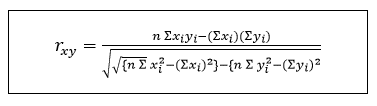 r = koefisien korelasi pearsonx = variabel independeny = variabel dependenn = banyak sampelTabel 3.2 Tingkat Hubungan Variabel X dan YSumber : Sugiyono (2014:250)Uji HipotesisUji F (Uji Simultan)Uji statistik F menurut Ghozali (2007 : 84) pada dasarnya menunjukkan apakah semua variabel independen atau bebas yang dimasukkan dalam model mempunyai pengaruh secara bersama – sama terhadap variabel dependen / terikat. Hipotesis nol (H0) yang hendak diuji adalah apakah semua para meter dalam sama dengan nol atau hipotesis alternatif (Ha) tidak semua parameter secara simultan sama dengan nol.  Cara menguji hipotesis secara simultan dilakukan dengan menentukan Ftabel dan Fhitung dengan taraf signifikansi 5%. Untuk menguji hipotesis ini digunakan statistik F dengan Kriteria pengambilan keputusan sebagai berikut :Jika Fhitung > Ftabel, maka H0 ditolak dan Ha diterima. Jika Fhitung < Ftabel, maka H0 diterima dan Ha ditolakDengan nilai Ftabel didapat dari :Keterangan :n	: jumlah observasi / pembentuk regresik	: jumlah variabel Uji T (Uji Parsial)Menurut Ghozali (2007) uji statistik t pada dasarnya menunjukkan seberapa jauh pengaruh satu variabel penjelas/independen secara individual dalam menerangkan variasi variabel dependen. Kriteria pengujian dengan tingkat signifikansi (α) = 0,05 dan dengan dk = n - kCara melakukan uji t sebagai berikut :Jika thitung > ttabel, maka H0 ditolak dan Ha diterima. Jika thitung < ttabel, maka H0 diterima dan Ha ditolak.Analisis InterveningUntuk menguji pengaruh variabel intervening digunakan metode analisis jalur (path analysis). Analisis jalur menurut Sarwono (2012) merupakan tenik analisis yang digunakan untuk menganalisis hubungan sebab akibat yang inheren antara variable yang disusun berdasarkan urutan kontemporer dengan enggunakan koefisien jalur sebagai besaran nilai dalam menentukan besarnya pengaruh variabel independen (exogenous) terhadap variabel dependen (endogenus). Model path analysis termasuk dala model regresi linier berganda, sehingga penyelesaiaannya menggunakan koefisien regresi yang tidak distandarisasi atau menggunakan unstandardized coefficient, sedangkan dalam analisis jalur (path analysis) menggunakan koefisien jalur yang telahter standarisasi (standardized coefficient). Dalam penelitian ini, analisis path (jalur) digunakan untuk mencarai pengaruh tidak langsung dan pengaruh langsung antara orientasi pasar (X1), inovasi produk (X2), keunggulan bersaing (Z), dan kinerja pemasaran (Y).Berikut model analisis jalur yang digunakan untuk mengetahui pengaruh langsung dan tidak langsung variabel independen terhadap variabel dependen:Kemudian untuk mencari pengaruh langsung dan tidak langsung variabel independen (X) terhadap variabel dependen (Y), digunakan rumus sebagai berikut:Pengaruh variabel independen (Xi)  ternadap variabel dependen (Y) :Pengaruh Langsung 	: X1	YPengaruh Tidak Langsung 	: X1	Z	  Z 	YTotal Pengaruh	:  (X1; Z) . (Z; Y)Pengaruh Langsung 	: X2 	YPengaruh Tidak Langsung 	: X2	Z	  Z 	YTotal Pengaruh 	: (X2; Y) . (Z; Y)BAB IVHASIL PENELITIAN DAN PEMBAHASANDeskripsi Objek PenelitianObjek dalam penelitian ini adalah UMKM Keacamatan Kaliwates yang bergerak dibidang makanan yang masih eksis dan melakukan inovasi.Berikut akan ditampilkan data UMKM Kecamatan Kaliwates pada Tabel 4.1 :Tabel 4.1 UMKM Kecamatan Kaliwates Yang Bergerak Dibidang Makanan.Sumber : Data UMKM 2016Pada penelitian ini salah satu variabel yang digunakan adalah variabel inovasi produk sehingga peneliti memutuskan untuk memilih UMKM yang hanya melakukan inovasi saja dan masih tetap eksis samapi saat ini. Dari tabel 4.1 terlihat bahwa UMKM Kecamatan Kaliwates yang bergerak dibidang makanan terutama UMKM yang masih eksis dan melakukan inovasi sebesar 49 UMKM. Dimana setiap UMKM memiliki produk yang berbeda.Berikut data produk yang dipasarkan oleh beberapa pengusaha UMKM yang ada dikecamatan kaliwates.Tabel 4.2 Produk Yang Dipasarkan Di Kecamatan KaliwatesSumber : Hasil observasi dengan pengusaha UMKM terutama di Kecamatan KaliwatesBerdasarkan data tersebut, produk yang paling banyak di jual adalah produksi makanan terutama produk kue baik itu kue basah, kue kering, ataupun bakery.Jumlah dari produk yang terbanyak yaitu sebesar 23 pengusaha yang memasarkan produk khusunya kue.Deskripsi Hasil PenelitianDeskripsi RespondenKarakteristik Responden Berdasarkan Jenis KelaminData responden menjelaskan mengenai responden yang dipilih oleh peneliti sesuai sampel yang telah ditentukan yaitu sebanyak 49 UMKM yang diambil di Kecamatan Kaliwates terutama UMKM yang bergerak dibidang makanan.Berdasarkan data penelitian yang telah dikumpulkan oleh peneliti dari penyebaran kuesioner, maka diperoleh data berdasarkan jenis kelaminnya.Berikut data responden berdasarkan jenis kelamin akan ditampilkan pada tabel 4.3.Tabel 4.3 Karakteristik Responden Berdasarkan Jenis KelaminSumber : Data Primer diolahBerdasarkan data tersebut dapat diketahui bahwa dari 49 orang responden, maayoritas berjenis kelamin perempuan.Sehingga dari data tersebut, dapat diketahui bahwa responden yang diteliti oleh peneliti lebih banyak yang berjenis kelamin perempuan dari pada berjenis kelamin laki – laki. Menurut Dumas (1999) wanita memilih usaha mikro karena adanya ketidaksetaraan gender dalam pasar tenaga kerja dan fleksibilitas waktu dan peluang ekonomi dalam bisnis.  Berdasarkan penelitian yang dilakukan oleh Nainggolan (2016) wanita lebih memilih usaha mikro dikarenakan usaha ini tidak perlu modal besar. Karakteristik Responden Berdasarkan PendidikannyaKarakteristik responden berdasarkan pendidikannya dikelompokkan sesuai dengan pendidikan terakhir yang di tempuh oleh pengusaha atau pimpinan UMKM yang berada di Kecamatan Kaliwates.Berikut data penelitian yang diperoleh dari penyebaran kuesioner dan disajikan pada Tabel 4.4 :Tabel 4.4 Karakteristik Responden Berdasarkan Pendidikan TerakhirSumber: Data Primer diolahBerdasarkan data tersebut, menunjukkan bahwa para pengusaha atau pimpinan UMKM yang berada di Kecamatan Kaliwates paling banyak berpendidikan SMA yaitu 18 pengusaha dengan persentase 37%. Pada dasarnya tingkat pendidikan berkaitan erat dengan pengembangan intelektual, dimana hal tersebut erat kaitannya dengan meningkatkan aspek pengetahuan yang dimiliki setiap individu. Melalui latar belakang pendidikan meningkatkan pengembangan intelektual, yang akan memepengaruhi kemampuan individu menerima dan mereduksi informasi yang didapatkan (Sanjaya, 2006).Menurut Rahayu (2014), pendidikan akan memberikan masukan bagi individu mengenai pengalaman-pengalaman yang pernah dirasakan orang lain yang kemudian dapat digunakan sebagai sumber pembelajaran bagi individu ketika memutuskan untuk berwirausaha.Karakteristik Responden berdasarkan Lama UsahaKarakteristik ini menjelaskan berapa lama usaha UMKM berjalan dari 49 UMKM yang dijadikan sampel penelitian.Data yang diperoleh peneliti sesuai dengan lama usaha yang dijalankan oleh pegusaha UMKM khusunya di Kecamatan Kaliwates Jember akan disajikan pada Tabel 4.5.Tabel.4.5 Karakteristik Responden Berdasarkan Lama UsahaSumber: Data Primer diolahBerdasarkan data tersebut menunjukkan bahwa paling lama pengusaha UMKM menjalankan usahanya antara 6-8 tahun dengan jumlah 20 pengusaha dan porsentase 41%.Menurut Sukirno (2009) lamanya suatu usaha dapat menimbulkan pengalaman melakukan usaha, dimana pengalaman dapat mempengaruhi pengamatan seseorang bertingkah laku. Sehingga dari pengertian tersebut sudah jelas bahwa semakin lama menekuni bidang usaha perdagangan akan makin meningkatkan pengetauan tentang selera atau perilaku  konsumen. Karakteristik Berdasarkan Umur RespondenData ini menjelaskan umur dari responden yang menjalankan usaha UMKM. Dalam penelitian ini responden mengambil 49 UMKM maka berikut data umur responden yang disajikan pada tabel 4.6.Tabel. 4.6 Karakteristik Responden Berdasarkan Umur RespondenSumber: Data Primer DiolahBerdasarkan Tabel 4.6, menunjukkan bahwa dari 49 pengusaha UMKM, sebagian besar memiliki rentang umur 31-40 tahun dengan persentase 39%. Umur sangat erat hubungannya dengan pengetahuan seseorang, karena semakin bertambah usia maka semakin banyak pula pengetahuannya (Notoatmodjo, 2003).Deskripsi Hasil PenelitianDeskripsi Variabel Penelitian Dalam Penelitian ini, peneliti menggunakan 4 variabel penelitian yaitu orientasi pasar, inovasi produk, keunggulan bersaing dan kinerja pemasaran. Deskripsi dari masing-masing variabel ini akan dijelskan melalui Tabelstatistik frekuensi yang diperoleh dari tabulasi skor jawaban responden dari masing-masing item. Sehingga dari masing-masing skor tersebut akan menghasilkan persentase seberapa banyak respoden menjawab item dari masing-masing variabel. Dalam penelitan ini, peneliti menggunakan sekala likert yaitu mulai skor 5,4,3,2,1 dimana skor tersebut menyatakan sangat setuju, setuju, cukup setuju, tidak setuju, dan sangat tidak setuju.Dalam mendeskripsikan masing-masing variabel penelitian, digunakan rentang kriteria penilaian rata-rata. Menurut Sudjana (2008:79) kriteria penilaian rata-rata tersebut menggunakan interval, dimana untuk menentukan panjang kelas iterval digunakan rumus sebagai berikut :Nilai terendah adalah 1,0 dan nilai tertinggi 5,0Rentang = Nilai tertinggi-nilai terendah Panjang kelas interval = Rentang / Banyak kelas interval= (5-1)/5 = 0,8Dari penentuan kelas tersebut maka diperoleh interprestasi data skor yang dapat dilihat pada tabel 4.7 keterangan mengenai hasil analisis deskriptif dari masing-masing butir dalam indikator secara ringkas disajikan sebagai berikut :Tabel 4.7 Keterangan  Dasar Skor Pada Variabel PenelitianSumber : Sudjana (2008)Variabel Orientasi Pasar (X1)Variabel orientasi pasar (X1) merupakan variabel independen yang memiliki dua indikator yaitu orientasi pelanggan (X1.1) dan orientasi pesaing (X1.2).Berikutakan disajikan rata-rata penilaian responden untuk variabel orientasi pasar, dimana akanditunjukkan pada Tabel 4.8.Tabel 4.8 Penilaian Rata-rata Responden Terhadap Variabel Orientasi Pasar Sumber : Data Primer DiolahBerdasarkan Tabel 4.8 dapat dilihat bahwa nilai rata-rata butir pernyataan variabel orientasi pasar yang memilki nilai lebih dari 4,2 sampai 5,0 yaitu butir 1, dan 2. Butir-butir tersebut  dapat diartikan bahwa sangat baik. Artinya perusahan sangat baik dalam memuaskan pelanggan, dan membuat pelanggan loyal terhadap produknya. Kemudian yang memiliki nilai rata-rata lebih dari 3,4 sampai 4,2 yaitu butir 3, 4, dan 5. Artinya perusahaan selalu menanggapi keluhan dari pelanggan, selalu mencari informasi mengenai pesaingnya dan perusahaan selalu cepat tanggap dalam mengahdapi kegiatan dari pesaing. Inovasi Produk (X2)Variabel inovasi produk (X2) merupakan variabel independen yang memiliki satu indikator yaitu perluasan lini (X2.1) dimana indikator ini memiliki satu item.Berikutakan disajikan rata-rata penilaian responden untuk variabel inovasi produk yang akanditunjukkan pada Tabel 4.9.Tabel 4.9 Penilaian Rata-rata Responden Terhadap Variabel Inovasi ProdukSumber: data primer diolahBerdasarkan Tabel 4.9 dapat dilihat bahwa nilai rata-rata butir pernyataan variabel inovasi produk memilki nilai lebih dari 4,2 sampai 5,0. Butir-butir tersebut  dapat diartikan bahwa sangat baik. Artinya perusahan sangat baik dalam menarik pelanggan dengan memberikan penyajian produk yang berbeda seperti warna produk, toping yang diberikan, isian, ukuran, dan lainnya.Keunggulan Bersaing (Z)Variabel Keunggulan bersaing (Z) merupakan variabel intervening yang memiliki dua indikator yaitu strategi keunggulan biaya (Z1.1) dan diferensiasi (Z1.2). Berikut akan disajikan rata-rata penilaian responden untuk variabel keunggulan bersaing, dimana akan ditunjukkan pada Tabel 4.10.Tabel 4.10 Penilaian Rata-rata Responden Terhadap Variabel Keunggulan BersaingSumber : Data Primer Diolah	Berdasarkan Tabel 4.10 dapat dilihat bahwa nilai rata-rata butir pernyataan variabel keunggulan bersaing yang memilki nilai lebih dari 4,2 sampai 5,0 yaitu butir 1 dan 3. Butir-butir tersebut  dapat diartikan bahwa sangat baik. Artinya perusahan sangat baik dalam menawarkan harga kepada pelanggan dan perusahaan mampu membuat produk dengan berbagai ukuran. selalu menawarkan produk yang berbeda ukuran mulai dari ukuran kecil, sedang sampai besar. Kemudian yang memiliki nilai rata-rata lebih dari 3,4 sampai 4,2 yaitu butir 2, dan 4. Butir-butir tersebut dapat diartikan baik. Artinya perusahaan baik dalam menawarkan produk yang sesuai dengan kualitas produknya dan perusahaan mampu membuat bentuk produk yang berbeda-beda.Kinerja Pemasaran (Y)Variabel kinerja pemasaran (Y) merupakan variabel dependen yang memiliki tiga indikator yaitu volume penjualan (Y1.1), pertumbuhan pelanggan (Y1.2) dan kemampulabaan (Y1.3).Berikut akan disajikan rata-rata penilaian responden untuk variabel kinerja pemasaran, dimana akan ditunjukkan pada Tabel 4.11.Tabel 4.11 Penilaian Rata-rata Responden Terhadap Variabel Kinerja PemasaranSumber : Data Primer DiolahBerdasarkan Tabel 4.11 dapat dilihat bahwa nilai rata-rata butir pernyataan variabel kinerja pemasaran yang memilki nilai lebih dari 4,2 sampai 5,0 yaitu butir 4 dan 5. Butir-butir tersebut  dapat diartikan bahwa sangat baik. Artinya perusahan sangat baik dalam meningkatkan pangsa pasar dan dalam meningkatkan profit. Kemudian nilai yang lebih dari 3,4 sampai 4,2 yaitu butir 1,2,3 dan 6 dapat diartikan bahwa butir-butir tersebut baik. Artinya perusahaan baik dalam meningkatkan jumlah penjualan produk lama, meningkatkan jumlah pnjualan produk yang diinovasi, menigkatkan jumlah pelanggan, dan perusahaan baik dalam mempertahankan stabilitas keuntungan perusahaan.Analisa Pengambilan DataUji Kualitas DataUji ValiditasUji validitas menurut Ghozali (2007) digunakan utnuk mengukur sah atau atau valid tidaknya suatu kuisioner. Uji validitas dilakukan dengan membandingkan nilai rhitung dengan rtabeldimana nilai df = n-2, n dalam penelitian ini adalah jumlah sampel. Jumlah sampel dalam penelitian ini yaitu 49 sampel.Maka nilai df (degree of freedom) = 49 – 2 = 47 dengan alpha = 0,05 (5%). Pada taraf siginifikansi 95%.Jika rhitung> rtabel dan berkorelasi positif maka butir pertanyaan tersebut valid.rtabelpada penelitian ini yaitu 0,2816. Perbandingan antara nilai rhitung dan rtabel dapat dilihat pada tabel berikut :Tabel 4.12 Hasil Uji ValiditasSumber : Hasil Pengolahan SPSS 22.0Berdasarkan Tabel 4.12 dapat diketahui bahwa nilai rhitung dari keseluruhan indikator yang diuji bernilai positif dan lebih besar daripada nilai rtabel.Maka dapat disimpulkan bahwa seluruh item pernyataan yang digunakan dalam penilitian ini lolos dalam uji validitas dan dinyatakan valid.Uji ReliabilitasPengukuran reliabilitas pada penelitian ini dilakukan dengan cara one shot atau pengukuran sekali saja. Dalam penelitian ini suatu pernyataan dikatakan reliabel jika jawaban seorang terhadap pernyataan adalah konsisten atau stabil dari waktu ke waktu. Uji statistik Cronbach alpha dikatan reliabel jika nila α > 0,60 dan tidak reliabel jika α < 0,60. Berikut disajikan padaTabel4.13 :Tabel 4.13 Hasil Uji ReliabilitasSumber : Hasil Pengolahan Data SPSS 22.0Berdasarkan tabel 4.13 dapat diketahui bahwa variabel orientasi pasar, inovasi produk, kinerja pemasaran, dan keunggulan bersaingmemiliki nilai Cronbach’s Alpha > 0,60. Maka dapat disimpulkan bahwa semua variabel yang digunakan dalam penelitian ini dikatakan reliabel.Uji Asumsi KlasikUji Asumsi Klasik merupakan uji yang dilakukan bertujuan untuk memberikan kepastian bahwa dalam persamaan regresi yang didapatkan memiliki ketepatan dalam estimasi, tidak bias, dan konsisten. Berikut uji asumsi klasik yang digunakan :Uji NormalitasUji normalitas menurut (Ghozali, 2007:110) bertujuan untuk menguji apakah dalam model regresi, variabel pengganggu atau residual memiliki distribusi normal. Suatu data dapat diketahui normal atau tidak dengan melihat One Sample Kolmogrov Smirnov Test. Hasil pengujian normalitas akan disajikan pada Tabel 4.14.Tabel 4.14 Hasil Uji NormalitasSumber : Hasil Pengolah data SPSS 22.0Suatu data dikatakan berdistribusi normal jika nilai Kolmogrov-sminrnov Z dan Asymp. Sig> 0,05. Berdarkan Tabel 4.14 dapat diketahui bahwa nilai Kolmogrov-sminrnov Z adalah 0,088 dan nilai Asymp. Sig adalah 0,200. Maka dapat disimpulkan bahwa data pada penelitian ini berdistirbusi normal karena nilai Kolmogrov-sminrnov Z dan Asymp. Sig> 0,05. Uji MultikolinieritasUji multikolenieritas menurut (Ghozali, 2007:91) bertujuan untuk menguji apakah model regresi ditemukan adanya korelasi antar variabel bebas. Untuk mendeteksi ada atau tidaknya multikolenieritas didalam segresi dapat dilihat dari nilai VIF (Variance Inflaction Factor) dan nilai tolerance. Hasil uji multikolenieritas dapat dilihat pada Tabel 4.15 :Tabel4.15 Hasil Uji MultikolenieritasSumber: hasil pengolahan data SPSS 22.0Dalam uji multikolenieritas jika nilai tolerance < 0,10 atau sama dengan VIF > 10 maka data tersebut menunjukkan adanya multikolenieritas. Terlihat pada Tabel 4.15 variabel orientasi pasar (X1), inovasi produk (X2), dan keunggulan bersaing (Z) memiliki nilai VIF < 10 dan nilai tolerance < 0,10 maka dapat disimpulkan bahwa semua variabel (X1,X2, dan Z) tidak terjadi adanya multikolinieritas.Uji heteroskedastisitasUji heteroskedastisitas menurut (Ghozali, 2007:105) bertujuan menguji apakah dalam model regresi terjadi ketidaksamaan variance dari residual satu pengamatan ke pengamatan yang lain. Deteksi ada tidaknya heteroskedastisitas dapat dilakukan dengan melihat ada tidaknya pola tertentu pada grafik scatterplot. Berikut dapat dilihat pada gambar 4.1 :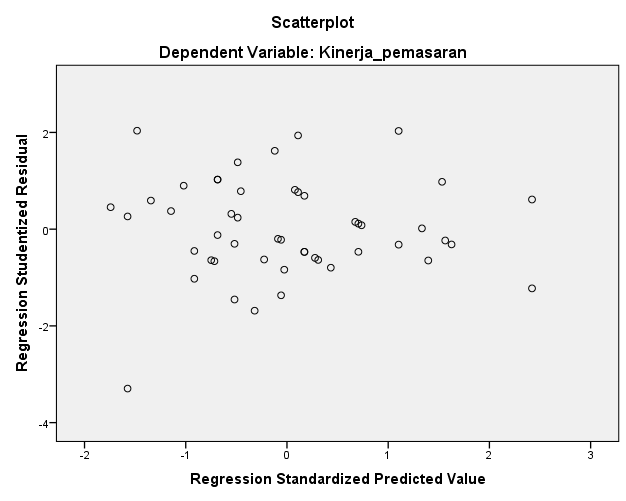 Gambar 4.1. grafik scatterplotUji Heteroskedastisitas terjadi jika ada pola tertentu, seperti titik-titik yang ada yang membentuk pola tertentu yang teratur. Jika tidak ada pola yang jelas, serta titik-titik menyebar diatas dan dibawah angka 0 pada sumbu Y maka tidak terjadi heteroskedastisitas. Terlihat pada gambar bahwa titik-titik banyak yang menyebar maka dapat disimpulkan bahwa penelitian ini tidak terjadi heteroskedastisitas. Analisa DataKoefisien Determinasi (R2)Koefisien determinasi (R2) menurut Ghozali (2007) digunakan untuk mengukur seberapa jauh kemampuan model dalam menerangkan variabel dependen. Nilai koefisien determinasi adalah antara nol dan satu.Nilai R2 yang kecil berarti kemampuan variabel-variabel independen dalam menjelaskan variasi variabel dependen amat terbatas. Dalam penelitian ini, koefisien determinasi yang digunakan menggunakan 2 model. Sehingga terdapat 2 nilai Koefisien Determinasi (R2) yang berbeda. Berikut hasilnya :Analisis Variabel Orientasi Pasar (X1), Inovasi Produk (X2), dan Keunggulan Bersaing (Z).Model pertama digunakan untuk mengetahui seberapa besar persentase pengaruh variabel orientasi pasar (X1), inovasi produk (X2) terhadap keunggulan bersaing (Z).  Hasil output SPSS dapat dilihat pada Tabel 4.16. Tabel 4.16 Hasil Uji Koefisien Determiasi (R2)Sumber : Hasil Pengolahan Data SPSS 22.0Berdasarkan Tabel 4.16 diketahui nila Adjust R Square sebesar 0,129 atau sebesar 12,9% yang berarti variabel orientasi pasar (X1) dan inovasi produk (X2) secara bersama berpengaruh terhadap keunggulan bersaing (Z) sebesar 12,9%. Sedangkan sisanya dapat dihitung dengan rumus e1 = 1-R2 = 1 - 0,129= 0,871 atau sama dengan 87,1% dipengaruhi variabel lain di luar model ini yang tidak dijelaskan pada penelitian ini adalah orientasi kewirausahaan (Djojobo, 2017)Analisis Variabel Orientasi Pasar (X1), Inovasi Produk (X2), Keunggulan Bersaing (Z) dan Kinerja Pemasaran (Y). Model yang kedua digunakan untuk menganalisis seberapa besar persentase pengaruh antara variabel orientasi pasar (X1), inovasi produk (X2), dan keunggulan bersaing (Z), terhadap kinerja pemasaran (Y). Hasil output spss dapat dilihat pada Tabel 4.17 :Tabel. 4.17 Hasil Uji Koefisien Determinasi (R2)Sumber : Hasil Pengolahan data SPSS 22.0Berdasarkan Tabel 4.17 diketahui nilai Adjust R Square sebesar 0,509 atau sebesar 50,9% yang berarti variabel orientasi pasar (X1), inovasi produk (X2), dan keunggulan bersaing (Z) secara bersama-sama berpengaruh terhadap kinerja pemasaran (Y) sebesar 50,9%. Sedangkan sisanya dapat dihitung dengan rumus  e2= 1-R2 = 1 - 0,509 = 0,491 atau sama dengan 49,1% dipengaruhi variabel lain di luar model ini yang tidak dijelaskan pada penelitian ini.Variabel lain yang mempengaruhi kinerja pemasaran adalah kreativitas strategi pemasaran dan kepemim Sukarno (2011)Koefisien RegresiAnalisis regresi linier berganda menurut Sugiyono (2014:277) digunakan oleh peneliti bila peneliti bermaksud meramalkan bagaimana keadaan (naik turunnya) variabel dependen, bila dua atau lebih variabel independen sebagai faktor prediktor dimanipulasi (dinaik turunkan nilainya). Jadi analisis regresi linier berganda akan dilakukan bila jumlah variabel independennya minimal dua. Dalam penelitian ini ada 2 model analisis regresi linier berganda.Berikut model regresi berganda pada penelitian ini.Analisis Variabel Orientasi Pasar (X1), Inovasi Produk (X2), dan Keunggulan Bersaing (Z).Analisis regresi yang pertama yaitu untuk mengetahui bagaimana naik turunnya variable orientasi pasar (X1), inovasi produk (X2), terhadap keunggulan bersaing (Z). Hasil Ouput SPSS dapat dilihat pada Tabel 4.18.Tabel 4.18 Hasil Uji Regresi Linier Berganda Model ISumber : Hasil Pengolahan Data SPSS 22.0Berdasarkan Tabel 4.18 diperoleh persamaan linier regresi berganda model pertama yaitu: Z = 7,353 + 0,281 X1 + 0,743 X2dari persamaan tersebut dapat dijelaskan bahwa :Nilai konstanta positif sebesar 7,353 artinya jika variabel orientasi pasar (X1) dan inovasi produk (X2) sama dengan nol, maka variabel keunggulan bersaing (Z) bermuatan sebesar 7,353 satuan.Variabel Orientasi Pasar (X1) Variabel orientasi pasar (X1) berkonstanta 0,281 artinya jika variabel orientasi pasar (X1) mengalami peningkatan sebesar satu satuan variabel maka akan terjadi peningkatan keunggulan bersaing (Z) sebesar 0,281 satuan.Variabel Inovasi Produk (X2)Variabel inovasi produk (X2) berkonstanta 0,743 yang artinya jika variabel inovasi produk mengalami peningkatan sebesar satu satuan variabel maka akan terjadi peningkatan keunggulan bersaing sebesar 0,743 satuan.Analisis Variabel Orientasi Pasar (X1), Inovasi Produk (X2), Keunggulan Bersaing (Z) dan Kinerja Pemasaran (Y). Analisis regresi yang kedua yaitu untuk mengetahui bagaimana naik turunnya variabel orientasi pasar (X1), inovasi produk (X2) dan keunggulan bersaing (Z), terhadap kinerja pemasaran (Y).Hasil Ouput SPSS dapat dilihat pada Tabel 4.19.Tabel 4.19 Hasil Uji Regresi Linier Berganda Model IISumber : Hasil Pengolahan Data SPSS 22.0Berdasarkan Tabel 4.19 diperoleh persamaan linier regresi berganda model keduayaitu :Y = 0,440+ 0,370 X1 + 2,221 X2 + 0,428 Zdari persamaan tersebut dapat dijelaskan bahwa :Nilai konstanta positif sebesar 0,440 artinya jika variabel orientasi pasar (X1), inovasi produk (X2), dan keunggulan bersaing (Z) sama dengan nol, maka variabel kinerja pemasaran (Y) mempunyai muatan sebesar 0,440 satuan.Variabel Orientasi Pasar (X1) Variabel orientasi pasar (X1) berkonstanta 0,370 artinya jika variabel orientasi pasar (X1) mengalami peningkatan sebesar satu satuan variabel maka akan terjadi peningkatan untuk variabel kinerja pemasaran (Y) sebesar 0,370 satuan.Variabel Inovasi Produk (X2)Variabel inovasi produk (X2) berkonstanta 2,221 artinya jika variabel inovasi produk (X2) mengalami peningkatan sebesar satu satuan variabel maka akan terjadi peningkatan variabel kinerja pemasaran (Y) sebesar 2,221 satuan.Variabel Keunggulan Bersaing (Z)Variabel keunggulan bersaing (Z) berkonstanta 0,428. Atinya jika variabel keunggulan bersaing (Z) mengalami peningkatan sebesar satu satuan variabel maka akan terjadi peningkatan pada variabel kinerja pemasaran (Y) sebesar 0,428 satuan.KorelasiKorelasi menurut (Ghozali, 2007:82) bertujuan untuk mengukur kekuatan asosiasi (hubungan) linier antara dua variabel.Korelasi pada penelitian ini menggnakan korelasi Person Product Moment.Data korelasi akan disajikan pada Tabel 4.20.Tabel. 4.20 Hasil Pengujian KorelasiSumber: hasil pengolahan data SPSS 22.00Pada Tabel 4.20 Terlihat bahwa nilai korelasi dari masing-masing variabel yaitu: Orientasi pasar (X1) dengan Inovasi Produk (X2) memiliki nilai korelasi sebesar 0,130 dengan tingkat signifikansi 0,374. Hal ini menunjukkan bahwa variabel orientasi pasar (X1) memiliki tingkat hubungan yang sangat rendah dan tidak signifikan. Temuan ini membuktikan bahwa pengaruh variabel orientasi pasar (X1) sangat rendah untuk mendukung besaran pengaruh terhadap Inovasi Produk (X2) yang mempunyai pengaruh sebesar 0,440.Orientasi pasar (X1) dengan kinerja pemasaran (Y) memiliki nilai korelasi sebesar 0,458 dengan tingkat signifikansi 0,001. Hal ini menunjukkan bahwa variabel orientasi pasar (X1) memiliki tingkat hubungan sedang dan signifikan. Temuan ini membuktikan bahwa pengaruh variabel orientasi pasar (X1) cukup mendukung besaran pengaruh terhadap kinerja pemasaran (Y) yang mempunyai pengaruh sebesar 0,370.Orientasi pasar (X1) dengan keunggulan bersaing (Z) memiliki nilai korelasi sebesar 0,348 dengan tingkat signifikansi 0,014. Hal ini menunjukkan bahwa variabel orientasi pasar memiliki tingkat hubungan yang rendah dan tidak signifikan.Temuan ini membuktikan bahwa variabel orientasi pasar (X1) kurang mendukung besaran pengaruh terhadap keunggulan bersaing (Z) yang mempunyai pengaruh sebesar 0,281.Inovasi produk (X1) dengan kinerja pemasaran (Y) memiliki nilai korelasi sebesar 0,560 dengan tingkat signifikansi 0,000. Hal ini menunjukkan bahwa variabel inovasi produk (X1) memiliki tingkat hubungan yang sedang dan signifikan. Temuan ini membuktikan bahwa pengaruh variabel inovasi produk (X2) cukup mendukung besaran pengaruh terhadap kinerja pemasaran (Y) yang mempunyai pengaruh sebesar 1,440.Inovasi produk (X2) dengan Keunggulan Bersaing (Z) memiliki nilai korelasi sebesar 0,254 dengan tingkat signifikansi 0,014. Hal ini menunjukkan bahwa variabel inovasi produk (X2) memiliki tingkat hubungan rendah dan tidak signifikan. Temuan ini membuktikan bahwa pengaruh variabel inovasi produk (X2) kurang mendukung besaran pengaruh terhadap keunggulan bersaing (Z) yang mempunyai pengaruh sebesar 0,743.Keunggulan bersaing (Z) dengan kinerja pemasaran (Y) memiliki nilai korelasi sebesar 0,516 dengan tingkat signifikansi 0,000. Hal ini menunjukkan bahwa variabel keunggulan bersaing (Z) memiliki tingkat hubungan sedang dan signifikan. Temuan ini membuktikan bahwa pengaruh variabel keunggulan bersaing (Z) cukup mendukung besaran pengaruh terhadap kinerja pemasaran (Y) yang mempunyai pengaruh sebesar 0,428Dari pembahasan korelasi diatas menunjukkan bahwa semua hubungan yang rendah dan sedang dimana memiliki tingkat hubungdengan kisaran 0,20 sampai dengan 0,599. Dan hubungan tersebut memiliki tingkat signifikansi yang ditunjukkan  dengan kriteria dibawah 0,05 atau 5%Uji F (Uji Simultan)Uji F dilakukan untuk melihat apakah ada pengaruh secara simultan dari 2 variabel tersebut yaitu variabel independen dan dependen.UJi F dilakukan dengan melihat F tabel dan F hitung dan taraf signifikansi 5%.Untuk nilai F tabeldidapat dari melihat degree of freedom (df1)= k-1, df2= n-k. Dimana k adalah jumlah pembentuk regresi maksudnya jumlah varaiabel bebas dan  terikat yaitu 4 variabel, dan n adalah jumlah sampel penelitian yaitu sebesar 49. Besarnya df1dan df2 untuk masing- masing model yaitu:Model I : df1= 3-1 = 2 dan df2= 49-3 = 46. Dengan df2 = 46, alpha (α) 5% diperoleh nilai F tabel sebesar 2,82. Model II : df1 = 4-1 = 3 dan df2= 49-4 = 45. Dengan df2 = 45, alpha (α) 5% diperoleh nilai F tabel sebesar 2,81.Berikut hasil pengujian Uji F :Variabel Orientasi Pasar (X1), Inovasi Produk (X2), terhadap Keunggulan Bersaing (Z). Hasil Uji F yang pertama yaitu menjelaskan mengenai variabel orientasi pasar (X1), inovasi produk (X2), terhadap keunggulan bersaing (Z). Hasil Uji F akan disajikan pada Tabel 4.21 :Tabel 4.21 Hasil Uji F Model ISumber: Hasil Pengolahan Data SPSS 22.0Berdasarkan Tabel 4.21 diatas, dapat dilihat bahwa nilai Fhitung yaitu sebesar 4,560 yang lebih besar dari  Ftabel sebesar 2,82 hal inimenunjukkan bahwa hipotesa diterima. Nilai signifikansi sebesar 0,016 yang lebih besar dari 0,05 hal ini menunjukkan hipotesa diterima namun tidak signifikan. Sehingga dapat ditarik kesimpulan bahwa variabel orientasi pasar (X1) dan inovasi produk (X2) berpengaruh namun tidak signifikan secara simultan terhadap keunggulan bersaing (Z).Variabel Orientasi Pasar (X1), Inovasi Produk (X2), Keunggulan Bersaing (Z), terhadap Kinerja Pemasaran (Y),Hasil Uji F yang kedua yaitu menjelaskan mengenai variabel orientasi pasar (X1), inovasi produk (X2), keunggulan bersaing (Z), terhadap kinerja pemasaran (Y).Hasil Uji F akan disajikan pada Tabel 4.22 :Tabel 4.22 Hasil Uji F Model IISumber: Hasil Pengolahan Data SPSS 22.0Berdasarkan Tabel 4.22 diatas, dapat dilihat bahwa nilai Fhitung sebesar 17,619 yang juga lebih besar dari Ftabel sebesar 2,81. Hal ini menunjukkan bahwa hipotesa diterima. Nilai signifikansi sebesar 0,000 yang lebih kecil dari 0,05. Hal ini menunjukkan hipotesa diterima secara signifikan. Sehingga dapat ditarik kesimpulan bahwa variabel orientasi pasar (X1), inovasi produk (X2), dan keunggulan bersaing (Z), berpengaruh signifikan secara simultan terhadap kinerja pemasaran (Y).Uji t (Uji Parsial)Pada Penelitian ini terdapat 4 variabel yaitu orientasi pasar (X1), inovasi produk (X2), keunggulan bersaing (Z), dan kinerja pemasaran (Y). Uji t (uji parsial) digunakan untuk mengetahui seberapa besar pengaruh variabel tersebut secara parsial dengan menggunakan tingkat signifikansi atau derajat kesalahan (α) sebesar 0,05. Dalam uji t, Ha dikatakan diterima jika t hitung> t tabel. Nilai ftabel didapat dari dk = n – k. Nilai n = 49 sehingga nilai dkModel I yaitu dk= 49-3 = 46 maka nilai ttabel = 1,679 dan nilai dk Model II yaitu dk = 49-4 = 45 nilai ttabel = 1,679. Berikut akan disajikan hasil uji t (secara parsial) dimana akan ada 2 model yang akan dibahas yaitu:Hasil Uji t Variabel Orientasi Pasar (X1), dan Inovasi Produk (X2), terhadap Keunggulan Bersaing (Z). Hasil Uji t yang pertama yaitu menjelaskan mengenai variabel orientasi pasar (X1), dan inovasi produk (X2), terhadap keunggulan bersaing (Z). Hasil Uji t akan disajikan pada Tabel 4.23 :Tabel 4.23 Hasil Uji t Model ISumber: Hasil Pengolahan Data SPSS 22.0Berdasarkan Tabel 4.23 dapat dilihat bahwa nilai t dari variabel orientasi pasar (X1), inovasi produk (X2) dan keunggulan bersaing (Z) terhadap kinerja pemasaran yaitu :Orientasi pasar (X1) mempunyai thitung sebesar 2,358 yang lebih besar dari ttabel sebesar 1,679. Hal ini dinyatakan akan menerima Ha. Sementara nilai signifikansi 0,023 yang lebih kecil dari derajat kesalahan yaitu 0,05. Hal ini menunjukkan adanya signifikansi. Sehigga dapat disimpulkan bahwa (H1) diterima yaitu Orientasi pasar (X1) berpengaruh dan signifikan terhadap keunggulan bersaing (Z).Inovasi produk (X2) mempunyai thitung sebesar 1,565 yang lebih kecil dari  ttabel sebesar 1,679. Hal ini dinyatakan bahwa tidak menerima Ha. Sementara nilai signifikansi 0,125 yang lebih besar dari derajat kesalahan yaitu 0,05. Hal ini menunjukkan tidak adanya signifikansi. Sehingga dapat disimpulkan bahwa H2 ditolak yaitu inovasi produk (X2) tidak berpengaruh dan tidak signifikan terhadap keunggulan bersaing (Z).Hasil Uji t Variabel Orientasi Pasar (X1), dan Inovasi Produk (X2), dan Keunggulan Bersaing (Z), terhadap Kinerja Pemasaran (Y).Hasil Uji t yang kedua yaitu menjelaskan mengenai variabel orientasi pasar (X1), inovasi produk (X2), keunggulan bersaing (Z), terhadap kinerja pemasaran (Y) . Hasil Uji t akan disajikan pada Tabel 4.24 :Tabel 4.24 Hasil Uji t Model IISumber : Hasil Pengolahan data SPSS 22.0Berdasarkan Tabel 4.24 dapat dilihat bahwa nilai t dari variabel orientasi pasar (X1), inovasi produk (X2) dan keunggulan bersaing (Z) terhadap kinerja pemasaran (Y) yaitu :Orientasi pasar (X1) mempunyai thitung sebesar 2,737 yang lebih besar dari ttabel sebesar 1,679. Hal ini dinyatakan akan menerima Ha. Sementara nilai signifikansi 0,009 yang lebih kecil dari derajat kesalahan yaitu 0,05. Hal ini menunjukkan adanya signifikansi. Sehigga dapat disimpulkan bahwa H4 diterima yaitu Orientasi pasar (X1) berpengaruh namun tidak signifikan terhadap kinerja pemasaran (Y).Inovasi produk (X2) mempunyai thitung sebesar 4,259 yang lebih kecil dari ttabel sebesar 1,679. Hal ini dinyatakan akan menerima Ha. Sementara nilai signifikansi 0,000 yang lebih kecil dari derajat kesalahan yaitu 0,05. Hal ini menunjukkan adanya signifikansi. Sehigga dapat disimpulkan bahwa H5 diterima yaitu inovasi produk (X2) berpengaruh secara signifikan terhadap kinerja pemasaran (Y).Keunggulan bersaing (Z) mempunyai thitung sebesar 2,715 yang lebih besar dari ttabel sebesar 1,679. Hal ini dinyatakan akan menerima Ha. Sementara nilai signifikansi 0,009 yang lebih kecil dari derajat kesalahan yaitu 0,05. Hal ini menunjukkan adanya signifikansi. Sehigga dapat disimpulkan bahwa H3 diterima yaitu keunggulan bersaing (Z) berpengaruh secara signifikan terhadap kinerja pemasaran (Y).Analisis InterveningAnalisis intervening untuk mengetahui pengaruh tidak langsung dan pengaruh langsung variabel orientasi pasar (X1) dan inovasi produk (X2) terhadap variabel kinerja pemasaran (Y) melalui keunggulan bersaing (Z). Pada analisis intervening uini digunakan uji analisis jalur (Path Analysis).Uji analisis jalur ini digunakan untuk mengetahui apakah hipotesis yang digunakan peneliti memiliki pengaruhlangsung atau tidak dan seberapa besar pengaruhnya.Setelah mengetahui hasil regresi masing-masing model maka dapat dijelaskan  dengan melihat nilai koefisien regresi/ koefisien jalur yang telah terstandar, dimana diperoleh dari nilai standardized coefficient. Pengaruh langsung dan tidak langsung masing – masing variabeldapat dilihat pada Tabel 4.25.Tabel 4.25 Hasil Analisis Jalur Pengaruh Langsung Variabel Independen Terhadap Variabel DependenSumber: Hasil Pengolahan Data SPSS 22.0Berdasarkan Tabel 4.25 dapat dijelaskan bahwa variabel langsung dari masing-masing variabel yaitu:Variabel yang signifikan akan mempunyai tingkat pengaruh yang besar. Hal ini nampak pada :Variabel keunggulan bersaing (Z) terhadap kinerja pemasaran (Y) yang mempunyai koefisien beta sebesar 0,300 dengan tingkat signifikansi 0,009. Artinya, peningkatan keunggulan bersaing akan meningkatkan variabel kinerja pemasaran.Variabel orientasi pasar (X1) terhadap kinerja pemasaran (Y) yang mempunyai koefisien beta sebesar 0,295 dengan tingkat signifikansi 0,009. Artinya, peningkatan orientasi pasar akan meningkatkan keunggulan bersaing. Variabel Inovasi Produk (X2) terhadap kinerja pemasaran (Y) yang mempunyai koefisien beta sebesar 0,446 dengan tingkat signifikansi 0,000. Artinya peningkatan inovasi produk akan meningkatkan kinerja pemasaran.Variabel yang tidak signifikan akan mempunyai tingkat pengaruh yang kecil. Hal ini nampak pada :Variabel orientasi pasar (X1) terhadap keunggulan bersaing (Z) yang mempunyai koefisien beta sebesar 0,320 dengan tingkat signifikansi 0,023. Artinya peningkatan atau penurunan inovasi produk tidak mempengaruhi keunggulan bersaing.Variabel inovasi produk (X2) terhadap kinerja pemasaran (Y) yang mempunyai koefisien beta sebesar 0,213 dengan tingkat signifikansi 0,125. Artinya, peningkatan atua penurunan inovasi produk tidak mempengaruhi kinerja pemasaran.Dari Tabel 4.25, dapat diketahui untuk mencari pengaruh tidak langsung dan total pengaruh variabel independen (X) terhadap variabel dependen (Y), adalah sebagai berikut :Pengaruh variabel orentasi pasar (X1)terhadap kinerja pemasaran (Y)Pengaruh Langsung 	: 0,295		Pengaruh tidak langsung 	: 0,320 x 0,300 	= 0,096Total Pengaruh	: 0,295 + 0,096	= 0,391Pengaruh langsung sebesar 0,295 yang lebih kecil dari pengaruh tidak langsung sebesar 0,391. Hal ini menunjukkan bahwa hipotesa enam (H6) diterima. Artinya apabila orientasi pasar meningkat maka akan meningkatkan kinerja pemasaran melalui keunggulan bersaing. Pengaruh variabel inovasi produk (X2) terhadap kinerja pemasaran (Y)Pengaruh langsung 	: 0,446Pengaruh tidak langsung	: 0,213 x 0,300	= 0,064Total pengaruh 	: 0,446 + 0,064 	= 0,510Pengaruh langsung sebesar 0,446 yang lebih kecil dari pengaruh tidak langsung sebesar 0,510. Hal ini menunjukkan bahwa hipotesa tujuh (H7)  diterima. Artinya apabila inovasi produk meningkat maka kinerja pemasaran meningkat melalui keunggulan bersaing.Gambar 4.2 Hasil Pengaruh Langsung Dan Tidak LangsungPembahasanSetelah melakukan berbagai pengujian  maka akan dibahas mengenai hasil penelitian ini, dimana pada penelitian ini terdapat 7 hipotesis yang sudah mengalami:Orientasi pasar terhadap keunggulan bersaingPenelitian ini menunjukkan bahwa hipotesis pertama (H1) diterima. Dimana hipotesis pertama (H1) yaitu orientasi pasar berpengaruh terhadap keunggulan bersaing. Penelitian ini menunjukkan bahwa nilai thitung > ttabel sehingga peneliti menyimpulkan bahwa keunggulan bersaing UMKM akan meningkat jika variabel orientasi pasar meningkat. Hasil ini membuktikan bahwa orientasi pasar yang memiliki indikator orientasi pelanggan dan orientasi pesaing berpengaruh signifikan terhadap keunggulan bersaing. Menurut Dalimunthe (2017) orientasi pasar merupakan budaya perusahaan yang menempatkan pasar sebagai kunci kelangsungan hidup perusahaan. Pasar haus dilayani dengan baik, bila perusahaan secara menyeluruh bersifat responsif terhadap tuntutan pelanggan dan pesaing maka dengan demikian orientasi pasar akan mewujudkan keunggulan bersaing perusahaan di tengah-tengah persaingan. Jika dilihat berdasarkan perspektif empiris, penelitian ini sejalan dengan hasil penelitian sebelumnya yang dilakukan oleh Basuki dan Widyanti (2014) yang meneliti tentang pengaruh strategi keunggulan bersaing dan orientasi pasar terhadap kinerja pemasaran perusahaan. Dimana pada penelitian terdahulu menunjukkan bahwa orientasi pasar berpengaruh terhadap keunggulan bersaing.  Berdasarkan penelitian yang telah dilakukan, indikator yang memiliki skor tertinggi adalah orientasi pelanggan. Sehingga hal ini mencerminkan bahwa pelaku UMKM sangat baik dalam mengetahui apa yang diinginkan pelanggan, memsuakan pelanggan, dan menangani keluhan dari para pelanggan, sehingga hasilnya dapat memengaruhi keunggulan bersaing. Berdasarkan hasil analisis deskriptif responden, memperlihatkan bahwa sebagian besar pemimpin yang mengisi kuisioner penelitian ini didominasi oleh pemimpin yang memiliki rentang usia 31-40 tahun sebesar 19 orang dengan persentase 35%, data tersebut menunjukkan bahwa pemimpin UMKM masih tergolong muda dalam menjalankan bisnisnya. berdasarkan pengamatan yang telah dilakukan peneliti, UMKM di kcamatan kaliwates sudah cukup baik dalam menemptkan pasar sebagai fokus utama bagi perusahaan. Inovasi produk terhadap keunggulan bersaingPenelitian ini menunjukkan bahwa hipotesis dua (H2) ditolak. Dimana hipotesis dua (H2) yaitu inovasi produk tidak berpengaruh terhadap keunggulan bersaing. Penelitian ini menunjukkan bahwa nilai thitung < ttabel sehingga peneliti menyimpulkan bahwa keunggulan bersaing tidak akan mengalami peningkatatan ataupun penururnan walaupun inovasi produk mengalami perubahan. Jika dilihat berdasarkan perspektif empiris, penelitian ini tidak sejalan dengan hasil penelitian sebelumnya yang dilakukan oleh Djojobo dan Hendra (2014) yang meneliti tentang pengaruh orientasi kewirausahaan, inovasi produk,dan keunggulan bersaing terhadap kinerja pemasaran. Dimana pada penelitian terdahulu menunjukkan bahwa inovasi produk memiliki pengaruh yang positif terhadap keunggulan bersaing. Penelitian ini juga tidak sejalan dengan penelitian yang dilakukan dengan (Curatman, 2016; Pattipeilohy, 2018; dan Haryono dan Marniyanti, 2017) dimana dari penelitian terdahulu variabel inovasi produk berpengaruh terhadap keunggulan bersaing. Apabila dicermati, perbedaan hasil penelitian terdahulu bisa terjadi, karena perbedaan penggunaan indikator-indikator yang digunakan dalam penelitian. Indikator yang digunakan pada penelitian ini adalah indikator yang mengarah pada cara perusahaan dalam mengembangkan produknya terutama dalam hal penyajian produk dalam menciptakan keunggulan produk. Namun pada indikator yang dilakukan penelitian terdahulu bukan hanya pada sajian produknya tapi lebih pada perubahan atau tambahan pada produknya, yang bisa menjadikan produknya unggul dari para pesaing. Analisis statistik deskriptif memperlihatkan,bahwa pendidkan terakhir yang dimiliki pelaku UMKM terutama untuk pendidikan diploma dan sarjana tergolong sedikit yaitu untuk diploma sebanyak 6 responden dan untuk sarjana 8 responden. Berdasarkan pendidikan terakhir membuktikan bahwa inovasi tidak berpengaruh terhadap kinerja pemasaran dikarenakan pengetahuan yang dimiliki pelaku UMKM. Pemimpin yang berpendidikan lebih tinggi akan mampu membuat keunggulannya dengan berinovasi karena mereka mengetahui bahwa betapa pentingnya inovasi untuk memperoleh keunggulan bersaing ditengahnya persaingan yang sangat ketat saat ini. Berdasarkan pengamatan lapangan, UMKM kecamatan Kaliwates terutama yang bergerak dibidang makanan harus dapat meningkatkan inovasi pada produknya, dengan sedikitnya pengetahuan tentang pentingnya berinovasi membuat produk UMKM belum mampu bersaing dengan para pesaingnya. Para pemimpin UMKM hanya mengetahui bahwa mereka menjual yang saat ini sedang laris, namun mereka belum sepenuhnya mengembangkan produknya dengan melakukan inovasi. Keunggulan bersaing terhadap kinerja pemasaranPenelitian ini menunjukkan bahwa hipotesis tiga (H3) diterima. Dimana hipotesis tiga (H3) yaitu keunggulan bersaing berpengaruh terhadap kinerja pemasaran. Penelitian ini menunjukkan bahwa nilai thitung > ttabel sehingga peneliti menyimpulkan bahwa kinerja pemasaran akan meningkat jika variabel keunggulan bersaing meningkat. Jika dilihat dari perspektif empiris penelitian ini sejalan dengan penelitian yang dilakukan oleh Pattipeilohy (2018) yang meneliti tentang inovasi produk dan keunggulan bersaing: pengaruhnya terhadap kinerja pemasaran. Penelitian terdahulu membuktikan bahwa variabel keunggulan bersaing berpengaruh terhadap kinerja pemasaran. Penelitian yang dilakukan oleh (Dewi at al, 2017) juga menjelaskan bahwa keunggulan bersaing berpengaruh positif dan signifikan terhadap keunggulan bersaing. Berdasarkan deskripsi variabel penelitian, indikator yang memiliki skor tertinggi adalah  indikator strategi keunggulan biaya.  Hal ini mencerminkan bahwa pelaku UMKM mampu membuat keunggulannya dengan memanfaatkan keunggulan biaya yang dimiliki UMKM. Selain berdasarkan deskripsi variable, penelitian ini dapat dilihat berdasarkan hasil analisis deskriptif responden, dimana hasil analisis memperlihatkan bahwa sebagian besar UMKM yang mengisi kuesioner penelitian ini telah menjalankan usahanya selama 6-8 tahun yaitu sebesar 20 orang dengan persentase (41%), hal ini menunjukkan bahwa responden dalam  penelitian  ini telah lama menjalankan usahanya. Suatu UMKM dapat mempertahankan ataupun meningkatkan keunggulannya jika UMKM telah lama menjalankankan usahanya. UMKM yang telah lama menjalankan usahanya mampu mengenali keunggulan yang dimiliki perusahaannya. Selain itu, dengan lama usaha yang dimiliki pemimpin dapat memberikan pelajaran bagi pimpinan UMKM untuk mengevaluasi produknya dan menciptakan keunggulannya demi meningkatkan kinerja pemasarannya. Berdasarkan pengamatan lapangan, UMKM di Kecamatan Kaliwates yang begerak dibidang makanan, telah mengetahui pasti yang menjadikan produknya unggul dikalangan para pesaingnya. Salah satunya yaitu biaya atau harga yang diawarkan oleh pemilik UMKM. Para pelaku UMKM biasanya menawarkan harga yang lebih murah dengan pesaingnya atau mereka menawarkan harga yang sesuai dengan kualitas produknya. Bukan hanya harga murah yang menjadi pertimbangan dari pelanggan melainkan kualitas yang baik dan rasa yang enak juga menjadikan pertimbangan pagi pelanggan.  Orientasi pasar terhadap kinerja pemasaranPenelitian ini menunjukkan bahwa hipotesis empat (H4) diterima. Dimana hipotesis  empat (H4) yaitu orientasi pasar berpengaruh terhadap kinerja pemasaran. Penelitian ini menunjukkan bahwa nilai thitung > ttabel sehingga peneliti menyimpulkan bahwa kinerja pemasaran akan meningkat jika variabel orientasi pasar meningkat.Jika dilihat berdasarkan perspektif empiris, penelitian ini sejalan dengan hasil penelitian sebelumnya yang dilakukan oleh Lapian (2016). Dimana pada penelitian terdaahulu menunjukkan bahwa orientasi pasar berpengaruh secara parsial terhadap kinerja pemasaran. Penelitian ini juga sejalan dengan penelitian yang telah dilakukan oleh Dewi (2017) juga menunjukkan bahwa orientasi pasar berpengaruh terhadap kinerja pemasaran.Berdasarkan hasil deskripsi variabel penelitian dapat diketahui bahwa indikator yang memiliki skor tertinggi adalah orientasi pelanggan. Walaupun indikator orientasi pesaing tidak sebesar rata-rata skor orientasi pelanggan, nilai rata-rata orentasi pesaing sudah cukup baik. Indikator yang memiliki nilai rat-rata yang baik mencerminkan bahwa UMKM mampu menganalisis para pesaingnya dan menempatkan pelanggan sebagai dasar meningkatkan kinerja pemasaran UMKM. Sedangkan berdasarkan hasil analisis deskripsi responden sebagian besar pemilik UMKM telah menjalankan usahanya selama 6-8 tahun sebesar  20 responden dengan  persentase (41%). Jika dilihat dari lamanya usaha, dengan lama usaha yang terbilang lama memudahkan bagi pelaku UMKM untuk memahami pasar yang dituju dan menjadikan pelaku UMKM lebih kritis dalam menjadikan pasar sebagai dasar menjalankan usahanya dan demi meningkatkan kinerja pemasarannya.  Berdasarkan pengamatan yang dilakukan dilapangan, UMKM Kecamatan Kaliwates sudah baik dalam menangani para pesaingnya dan mampu mebuat pelanggan puas dengan  produk yang ditawarkan. Inovasi produk terhadap kinerja pemasaranPenelitian ini menunjukkan bahwa hipotesis lima (H5) diterima. Dimana hipotesis lima (H5) yaitu inovasi produk berpengaruh terhadap kinerja pemasaran. Penelitian ini menunjukkan bahwa nilai thitung > ttabel sehingga peneliti menyimpulkan bahwa kinerja pemasaran akan meningkat jika variabel inovasi produk meningkat. Jika dilihat dari perspektif empiris penelitian ini sejalan dengan penelitian yang dilakukan oleh Lapian et al (2018) yang meneliti tentang orientasi pasar dan inovasi produk terhadap  kinerja pemasaran. Penelitian terdahulu membuktikan bahwa variabel inovasi produk berpengaruh signifikan terhadap kinerja pemasaran. Penelitian yang dilakukan oleh (Pattipeilohy, 2018) juga menjelaskan bahwa inovasi produk berpengaruh positif dan signifikan terhadap kinerja pemasaran. Berdasarkan hasil deskripsi variabel penelitian, dapat diketahui bahwa indikator perluasana lini memeiliki rata-rata skor yang sangat baik. Deskripsi tersebut membuktikan bahwa dengan indikator perluasan lini dapat meningkatkan kinerja pemasaran. Peneliti menggunakan satu indikator dan satu item dikarenakan indikator dan item tersbut sesuai dengan kejadian yang ada dilapangan. Hal ini mencerminkan bahwa pelaku UMKM mampu melakukan inovasi pada produknya, dengan membuat penyajian yang beragam. Penyajian yang beragam  membuat  pelanggan merasa tertarik membeliproduk yang di tawarkan pelaku UMKM. Selain berdasarkan deskripsi variable, penelitian ini dapat dilihat berdasarkan hasil analisis deskriptif responden, dimana hasil analisis memperlihatkan bahwa sebagian besar UMKM berjenis kelamin perempuan yaitu sebesar 33 responden dengan persentase (67%), selain itu pendidikan terakhir dari pemilik UMKM sebagian besar SMA atau sekolah menengah atas sebesar 18 responden dengan persentase 37 %. Jika kita cermati lagi, objek dari penelitian ini adalah UMKM yang bergerak dibidang makanan. Biasanya perempuan lebih peka dalam membuat makanan dan melakukan berbagai inovasi. Selain itu, pendidikan yang ditempuh juga menunjukkan bahwa responden cukup memiliki pengetahuan dalam hal bisnis. Suatu UMKM dapat mempertahankan ataupun meningkatkan kinerja pemasarannya jika UMKM telah mampu membuat perubahan terhadap produknya atau bisa dibilang melakukan  inovasi. Berdasarkan pengamatan lapangan, UMKM di Kecamatan Kaliwates yang begerak dibidang makanan, mampu meningkatkan kinerja pemasaran dengan melakukan inovasi pada produknya. Misalnya untuk produk kue, biasanya para pelaku UMKM membuat berbagai inovasi pada bentuknya ataupun ukurannya sehingga pelanggan tertarik akan produk yang ditawarkan sehingga hal tersebut dapat meningkatkan kinerja pemasaran UMKM.Orientasi Pasar Terhadap Kinerja Pemasaran Melalui Keunggulan BersaingPenelitian ini menunjukkan bahwa hipotesis enam (H6) diterima. Dimana hipotesis enam (H6) yaitu orientasi pasar berpengaruh terhadap kinerja pemasaran melalui keunggulan bersaing. Penelitian ini menunjukkan bahwa nilai pengaruh langsung lebih kecil dari pengaruh tidak langsung (pengaruh langsungnya sebesar 0,295 dan pengaruh tidak langsungnya sebesar 0,391) sehingga peneliti menyimpulkan bahwa kinerja pemasaran akan meningkat jika orientasi pasar meningkat melalui keunggulan bersaing. Hasil ini membuktikan bahwa orientasi pasar yang memiliki indikator orientasi pelanggan dan orientasi pesaing berpengaruh signifikan terhadap kinerja pemasaran melalui keunggulan bersaing artinya indikator tersebut mampu mendukung pengaruh orientasi pasar terhadap kinerja pemasaran melalui keunggulan bersaing. Jika dilihat berdasarkan perspektif empiris, penelitian ini sejalan dengan hasil penelitian sebelumnya yang dilakukan oleh Dewi (2017) yang meneliti tentang peran keunggulan bersaing dalam memediasi pengaruh orientasi pasar terhadap kinerja pemasaran. Dimana pada penelitian terdahulu menunjukkan bahwa orientasi pasar berpengaruh terhadap kinerja pemasaran melalui keunggulan bersaing.  Berdasarkan pengamatan lapangan, UMKM di Kecamatan Kaliwates yang begerak dibidang makanan, mampu meningkatkan kinerja pemasaran dengan meningkatkan orientasi pasar melalui keunggulan bersaing. Kontribusi yang diberikan keunggulan bersaing mampu menjadi mediasi yang memberikan pengaruh total yang lebih besar antara orientasi pasar terhadap kinerja pemasaran.Inovasi Produk Terhadap Kinerja Pemasaran Melalui Keunggulan BersaingPenelitian ini menunjukkan bahwa hipotesis tujuh (H7) diterima. Dimana hipotesis tujuh (H7) yaitu inovasi produk berpengaruh terhadap kinerja pemasaran melalui keunggulan bersaing. Penelitian ini menunjukkan bahwa nilai pengaruh langsung lebih kecil dari pengaruh tidak langsung (pengaruh langsungnya sebesar 0,446 dan pengaruh tidak langsungnya sebesar 0,510) sehingga peneliti menyimpulkan bahwa kinerja pemasaran akan meningkat jika inovasi produk meningkat melalui keunggulan bersaing. Hasil ini membuktikan bahwa inovasi produk yang memiliki indikator perluasan lini berpengaruh namun tidak signifikan terhadap kinerja pemasaran melalui keunggulan bersaing artinya indikator tersebut mampu mendukung pengaruh orientasi pasar terhadap kinerja pemasaran melalui keunggulan bersaing namun pengaruh yang diberikan tidak terlalu signifikan sehingga bisa diartikan pengaruh yang diberikan tidak terlalu besar. Jika dilihat berdasarkan perspektif empiris, penelitian ini sejalan dengan hasil penelitian sebelumnya yang dilakukan oleh (Prakoso, 2005) yang meneliti tentang peran keunggulan bersaing memediasi pengaruh inovasi produk terhadap kinerja pemasaran. Dimana pada penelitian terdahulu menunjukkan bahwa inovasi produk berpengaruh terhadap kinerja pemasaran melalui keunggulan bersaing.  Penelitian ini juga sejalan dengan penelitian yang dilakukan oleh  (Pardi et al, 2014) penelitian terdahulu menyebutkan bahwa keunggulan bersaing mampu memediasi variabel inovasi produk terhadap kinerja pemasaran.Berdasarkan pengamatan lapangan, UMKM di Kecamatan Kaliwates yang begerak dibidang makanan, mampu meningkatkan kinerja pemasaran dengan meningkatkan inovasi produk melalui keunggulan bersaing. Kontribusi yang diberikan keunggulan bersaing mampu menjadi mediasi yang memberikan pengaruh total yang lebih besar antara inovasi produk terhadap kinerja pemasaran.BAB 5 PENUTUPKesimpulanPenelitian ini menguji dan menganalisis pengaruh orientasi pasar, inovasi produk terhadap kinerja pemasaran dengan keunggulan bersaing sebagai variabel intervening. Sampel dalam penelitian ini sebanyak 49 UMKM yang bergerak dibidang makanan yang berada di Kecamatan Kaliwates, Kabupaten Jember. Data yang sudah terkumpul kemudian dianalisis dengan menggunakan analisis Jalur (path analysis). Berdasarkan pembahasan temuan studi, dapat ditarik beberapa kesimpulan. Secara keseluruhan, dari tujuh hipotesis yang diajukan dalam penelitian ini terdapat enam hipotesis yang diterima dan satu  hipotesis yang tidak diterima yaitu :Berdasarkan hasil penelitian sebelumnya bahwa H1 diterima, dimana variabel orientasi pasar (X1) berpengaruh positif dan signifikan terhadap keunggulan bersaing (Z). Dengan demikian penelitian ini membuktikan bahwa variabel orientasi pasar (X1) dengan indikator orientasi pelanggan dan orientasi pesaing merupakan salah satu faktor yang dapat mempengaruhi keunggulan bersaing (Z).Berdasarkan hasil penelitian sebelumnya bahwa H2 ditolak, dimana variabel inovasi produk (X2) tidak berpengaruh signifikan terhadap keunggulan bersaing (Z). Dengan demikian penelitian ini membuktikan bahwa variabel inovasi produk (X2) dengan indikator perluasan lini belum mampu mempengaruhi variabel keunggulan bersaing (Z).Berdasarkan hasil penelitian sebelumnya bahwa H3 diterima, dimana variabel keunggulan bersaing (Z) berpengaruh positif dan signifikan terhadap kinerja pemasaran (Y). Dengan demikian penelitian ini membuktikan bahwa variabel keunggulan bersaing (Z) dengan indikator strategi keunggulan biaya dan diferensiasi merupakan salah satu faktor yang dapat mempengaruhi kinerja pemsaran (Y).Berdasarkan hasil penelitian sebelumnya bahwa H4 diterima, dimana variabel orientasi pasar (X1) berpengaruh positif dan signifikan terhadap kinerja pemasaran (Y). Dengan demikian penelitian ini membuktikan bahwa variabel orientasi pasar (X1) dengan indikator orientasi pelanggan dan orientasi pesaing merupakan salah satu faktor yang dapat mempengaruhi kinerja pemsaran (Y).Berdasarkan hasil penelitian sebelumnya bahwa H5 diterima, dimana variabel inovasi produk (X2) berpengaruh positif dan signifikan terhadap kinerja pemasaran (Y). Dengan demikian penelitian ini membuktikan bahwa variabel inovasi produk (X2) dengan indikator perluasan lini merupakan salah satu faktor yang dapat mempengaruhi kinerja pemsaran (Y).Berdasarkan hasil penelitian sebelumnya bahwa H6 diterima, dimana variabel orientasi pasar (X1) berpengaruh positif dan signifikan terhadap kinerja pemasaran (Y) melalui keunggulan bersaing (Z). Dengan demikian penelitian ini membuktikan bahwa variabel keunggulan bersaing (Z) sebagai variabel intervening mampu memberikan pengaruh antara orientasi pasar (X1) terhadap kinerja pemasaran (Y). Berdasarkan hasil penelitian sebelumnya bahwa H7 diterima, dimana variabel inovasi produk (X2) berpengaruh positif namun tidak signifikan terhadap kinerja pemasaran (Y) melalui keunggulan bersaing (Z). Dengan demikian penelitian ini membuktikan bahwa variabel keunggulan bersaing (Z) sebagai variabel intervening mampu memberikan pengaruh antara inovasi produk (X2) terhadap kinerja pemasaran (Y) walaupun pengaruh yang diberikan tidak signifikan.SaranBerdasarkan temuan penelitian maka dapat dikemukakan saran-saran sebagai berikut:Bagi UMKMBerdasarkan total pengaruh (total effect) baik melalui pengaruh langsung maupun tidak langsung diketahui bahwa variabel yang mempengaruhi kinerja pemasaran adalah orientasi pasar dan inovasi produk. Dimana orientasi pasar memiliki aspek orientasi pelanggan dan orientasi pasaing, sedangkan inovasi produk dengan aspek perluasan lini. Sehingga hal tersebut dapat dijadikan bahan pertimbangan bagi UMKM dalam menganilisis pasar dan mengembangkan inovasi produknya dalam meningkatkan kinerja pemasarannya. Berdasarkan hasil penelitian sebelumnya inovasi produk kurang mendukung adanya pengaruh terhadap keunggulan bersaing. Sehingga perlu adanya pertimbangan bagi UMKM dalam meningkatkan inovasi produknya dengan aspek lainnya bukan hanya dengan perluasn lini saja, sehingga UMKM memperoleh keunggulan bersaingnya.Penelitian selanjutnyaDiharapkan menggunakan sampel yang lebih banyak serta pemilihan lokasi atau daerah yang berbeda serta cakupan yang lebih luas.Peneliti diharapkan meneliti UMKM sektor lain untuk memperoleh hasil yang berbeda.Peneliti juga diharapkan menambahkan variabel lain yang berpengaruh terhadap keunggulan bersaing dan kinerja pemasaran seperti variabel orientasi kewirausahaan.DAFTAR PUSTAKABuku :Assauri, Sofjan. 2013. Manajemen Pemasaran. Jakarta: Rajawali Pers.Dhewanto, Wawan. 2013. Interpreneurship : kewirausahaan Korporasi. Bandung: Penerbit Rekayasa Sains.Dirgantoro, Crown. 2001. Manajemen Stratejik : Konsep, Kasus, dan Implementasi. Jakarta: Grasindo.Ferdinand, Augusty. 2000. Strategic Selling in Management. Semarang: Universitas Diponegoro.          	     , Augusty. 2006. Manajemen Pemasaran: Sebuah Pendekatan Strategik. Semarang : Badan Penerbit Universitas DiponegoroGhozali, Imam. 2007. Aplikasi Analisis Multivariate dengan Program SPSS. Semarang : Badan Penerbit Universitas Diponegoro.Hasan, Iqbal. 2005. Pokok – Pokok Materi Statistik 1 (Statistik Deskriptif) . Jakarta:Bumi Aksara.Kotler, Philip. 2005. Manjemen Pemasaran. Jakarta: PT. Indeks.          	, and Kevin L. Keller. 2007. Manajemen Pemasaran. Jilid 1. Edisi 12. Jakarta : Indeks.            , Philip dan Armstrong, Gary. 2004. Principle Of Marketing. 10th edition. New Jersey: Pearson Education.Kristanto, R.Heru. 2009. Kewirausahaan Entrepreneurship : Pendekatan Manajemen dan Praktik. Yogyakarta: Graha IlmuManual, Oslo. 2005. Guidelines for Collection and Iterpreting Innovation Data. Third Edition. Europe: OECD PublishingNasution, M.N. 2005. Total Quality Management. Jakarta : PT Ghalia Indonesia.Notoatmodjo, Soekidjo. 2003. Pengembangan Sumber Daya Manusia. Jakarta: Rineka Cipta.Porter, Michel. 1990. Competitive Advantage at the Nations. Boston: Free Press           ,Michel. 2006. Strategi Bersaing: Teknik Menganalisis Industri Persaingan. Jakarta: Erlangga.Saiman, Leonardus. 2014. Kewirausahaan (Teori, Praktik, dan Kasus – Kasus), Edisi Kedua. Salemba Empat. Jakarta.Sampurno. 2010. Manajemen Stratejik: Menciptakan Keunggulan Bersaing yang Berkelanjutan. Yogyakarta : Universitas Gadjah Mada.Sanjaya, Wina. 2006. Strategi Pembelajaran Berorientasi Standar Proses Pendidikan. Jakarta: Kencana Prenada Media Grup.Sarwono, Jonathan. 2012. PATH ANLYSIS dengan SPSS: Teori, Aplikasi, Prosedur Analisis untuk riset Skripsi, Tesis, dan Disertasi. Jakarta: PT Elex Media Komputindo.Sedarmayanti, dan Hidayat, Syarifudin. 2011. Metodoligi Penelitian. Bandung: Mandar Maju.Sugiyono. 2014. Metode Penelitian Pendidikan Pendekatan Kuantitatif, Kualitatif dan R&D. Bandung: Alfabeta.Sukirno, Sadono. 2009. Mikro Ekonomi Teori Pengantar, Edisi Ketiga. Jakarta: Raja Grafindo Persada.Tjiptono, Fandy. 2008. Strategi Pemasaran. Edisi 3. Yogyakarta : ANDITjiptono, Fandy dan Candra, Gregorius. 2012. Pemasaran Stratejik. Yogyakarta: Andi Offset.Usmara, Usi. 2008. Pemikiran Kreatif Pemasaran. Yogyakarta: Amara BooksJurnal Elektronik:Basuki, dan Widyanti, Rahmi. 2014. Pengaruh Startegi Keunggulan Bersaing dan Orientasi Pasar Terhadap Kinerja Pemsaran Perusahan. Universitas Islam Kalimantan Banjarmasin. Jurnal Ekonomi dan Bisnis UNISKA Banjarmasin. Vol. 2 No. 2. Hal.1-14. https://ojs.uniska-bjm.ac.id/index.php/alkalam/article/view/267/253. Diakses pada tanggal 10-02-2018. Jam 12.00Brahmanthara, Ketut Adhy, dan Yasa, Ni Nyoman Kerti. 2017. Peran Keunggulan Bersaing Memediasi Inovasi Produk Terhadap Kinerja Pemasaaran. Prosiding Seminar Nasional AIMI. ISBN: 978-602-98081-7-9. Hal. 312-322. http://repository.unja.ac.id/3863/60/312_322.pdf. Diakses pada tanggal 10-02-2018. Jam 12.15Dumas. 1999. Training For Microenterprise Creation: The Case Of Center For Women And Enterprise. International Journal of Economic Development. Vol. 1. No 2. Hal. 201-220.. https://www.researchgate.net/publication/263866763. Diakses pada tanggal 11-02-2018Curatman, Aang. Rahmadi. Maulany, Soesanty., dan Mujib, Mastur. 2016. Analisis Faktor – Faktor Pengaruhnya yang Berdampak Pada Keunggulan Bersaing UKM Makanan dan Minuman di Wilayah Harjamukti Kota Cirebon. Jurnal Logika. Vol XVIII, No 3, Desember 2016. Hal. 61-75. http://jurnal.unswagati.ac.id/index.php/logika/article/view/263 . diakses pada tanggal 12-03-2018. Jam 14.00Dalimunthe, Muhammad Bukhori. 2017. Keunggulan Bersaing Melalui Orientasi Pasar dan Inovasi Produk Jurnal konsep Bisnis dan Manajemen. Vol. 3. No. 1. Hal. 18-31.https://www.researchgate.net/publication/322298165_Keunggulan_Bersaing_Melalui_Orientasi_Pasar_dan_Inovasi_Produk. Diakses pada tanggal 13-03-2018. Jam 19.00Dewi, Ni Made Putri. 2017. Peran Keunggulan Bersaing dalam Memediasi Pengaruh Orientasi Pasar Terhadap Kinerja Pemasaran. E-Jurnal Manajemen UNUD. Vol. 6. No. 9. Hal. 4947-4977. https://ojs.unud.ac.id/index.php/Manajemen/article/view/31676. Diakses pada tanggal 22-02-2018. Jam 18.00Diosdad, Arnol. 2003. Pengaruh Budaya Perusahaan Terhadap Keunggulan Bersaing. Jurnal SAINS Pemasaran Indonesia. Vol. 2. No.3. Hal. 265-278. https://ejournal.undip.ac.id/index.php/jspi/article/view/14102/10702. Diakses pada tanggal 01-03-2018. Jam 09.00Djojobo, Cynthia Vanessa, dan Hendra. 2014. Pengaruh Orientasi Kewirausahaan, Inovasi Produk, Dan Keunggulan Bersaing Terhadap Kinerja Pemasaran Usaha Kuning Di Kota Manado. Universitas Sam Ratulangi Manado. Jurnal EMBA: Jurnal Riset, Ekonomi, Manajemen Bisnis dan Akutansi. Vol.2 No.3. Hal. 1214-1224.https://ejournal.unsrat.ac.id/index.php/emba/article/view/5800. Diakses tanggal 03-03-2018. Jam 13.00Hartanti, Irfanunnisa’ Tsalits, dan Ratnawati, Alifah. 2013. Peningkatan Kinerja Pemasaran Melalui Optimalisasi Keunggulan Bersaing. Jurnal Ekonomi dan Bisnis. Vol. 14. No. 2. Hal. 72-89.http://jurnal.unissula.ac.id/index.php/ekobis/article/download/568/470. Diakses Tanggal 18-04-2018. Jam 10.00Haryono, Tulus, dan Marniyanti, Sabar. 2017. Pengaruh Market Orientation, Inovasi Produk, Dan Kualitas Produk Terhadap Kinerja Bisnis Dalam Menciptakan Keunggulan Bersaing. Jurnal Bisnis dan Manajemen. Vol. 17. No. 2. Hal. 51-68. https://jurnal.uns.ac.id/jbm/article/download/17174/13770. Diakses tanggal 14-03-2018. Jam 14.15Helia, Renita, Naili Farida dan Prabawan, Bulan. 2015. Pengaruh orientasi pasar dan orientasi kewirausahaan terhadap keunggulan bersaing melalui inovasi produk sebagai variabel antara (studi kasus pada IKM batik dikampung batik laweyan solo). Journal of social and political of science. Vol. 4. No. 4. Hal 1 – 11.https://ejournal3.undip.ac.id/index.php/jiab/article/view/9360. Diakses tanggal 18-02-2018. Jam 20.00Irawan, Billy Rubianto. 2015. Dampak Inovasi Porudk terhadap Kinerja Pemasaran (Studi kasus Pada Peluncur Produk Baru Dalam Industri Rokok). Jurnal AGORA. Vol. 3. No. 1. Hal 127-137. https://media.neliti.com/media/publications/36356-ID-dampak-inovasi-produk-terhadap-kinerja-pemasaran-studi-kasus-pada-peluncuran-pro.pdf.  Diakses tanggal 16-05-2018. Jam 21.00Jayaningrum, Erni dan Sanawiri, Brillyanes. 2018. Pengaruh Orientasi Pasar, Inovasi Kewirausahaan Terhadap Keunggulan Bersaing dan Kinerja Pemasaran (Studi Pada Kuliner Kafe Kota Malang). Jurnal Administrasi Bisnis. Vol. 54. No. 1. Hal. 149-158.http://administrasibisnis.studentjournal.ub.ac.id/index.php/jab/article/view/2227. Diakses tanggal 13-02-2018. Jam 22.00Lapian, Adelina Agne. Massie ,James dan Ogi, Imelda. 2016. Pengaruh orientasi pasar, inovasi produk terhadap kinerja pemasaran pada PT.BPR Prisma dana amurang. Jurnal Riset Ekonomi, Manajemen, Bisnis, dan Akutansi. Vol.4 No. 1. Hal. 1.330-1.339.  https://ejournal.unsrat.ac.id/index.php/emba/article/view/12343/11923. Diakes Tanggal 05-04-2018. Jam 16.00Lukas, Bryan A. And Farrell, O.C. 2000.  The Effect Of Market Orientation On Poduct Innovation. Journal Of The Academy Of Marketing Science. Vol. 28. No.1 Page. 239 – 247. http://journals.sagepub.com/doi/abs/10.1177/0092070300282005. Diakses tanggal 05-04-2018. Jam 16.30Manek, Daniel. 2013. Analisis Pengaruh Orientasi Pasar Terhadap Kinerja Pemasaran pada perusahaan pengolahan di Kota Semarang. Jurnal Sains Pemasaran Indonesia. Vol. 12. No. 2. Hal. 121-148. https://ejournal.undip.ac.id/index.php/jspi/article/download/14401/10995 . Diakses Tanggal 11-06-2018. Jam 11.00Merakati, Indah, Rusdarti, dan Wahyono. 2017. Pengaruh Orientasi Pasar, Inovasi, Orientasi Kewirausahaan, Melalui Keunggulan Bersaing Terhadap Kinerja Pemasaran. The Journal of Educational Development. JED 6 (2) (2017). Hal. 114-123. Universitas Negeri Semarang. https://journal.unnes.ac.id/sju/index.php/jeec/article/view/19297 . diakses tanggal 24-03-2018. Jam 15.00Nainggolan, Romauli. 2016. Gender, Tingkat Pendidikan dan Lama Usaha Sebagai Determinan Penghasilan UMKM Surabaya. Jurnal Kinerja. Vol. 20. No.1. Hal 1-12. https://media.neliti.com/media/publications/144104-ID-gender-tingkat-pendidikan-dan-lama-usaha.pdf. Diakses tanggal 15-06-2018. Jam 09.00Pattipeilohy, Victor Ringhard. 2018. Inovasi Produk dan Keunggulan Bersaing: Pengaruhnya Terhadap Kinerja Pemasaran (Studi Pada Usaha nasi Kuning di Kelurahan Batu Meja Kota Ambon). Jurnal Maneksi. Vol. 7. No. 1. Hal. 65-73. https://www.researchgate.net/publication/326870587. Diakses tanggal 12-06-2018. Jam 09.09Pardi, Suharyono. Imam, Suyadi dan Zainul, Arifin. 2014. The Effect of Market Orientation and Entrepreneurial Orientation Toward Learning Orientation, Innovation, Competitive Advantages and Marketing Performance.  European Journal of Business and Management. Vol. 6. No.21. Hal. 69-80. https://iiste.org/Journals/index.php/EJBM/article/view/14437. Diakses tanggal 16-05-2018. Jam. 21.00Prakosa, Bagas. 2005. Pengaruh Orientasi Pasar, Inovasi, dan Orientasi Pembelajaran Terhadap Kinerja Perusahaan untuk Mencapai Keunggulan Bersaing. Jurnal Studi Manajemen & Organisasi. Vol. 2. No.1. Hal. 35-57. http://eprints.undip.ac.id/15063/ . Diakses tanggal 16-03-2018. Jam 15.00Putra, I Gede Dharma, dan Rahanatha, Gede Bayu. 2017. Peran Inovasi Produk Memediasi Orientasi Pasar Terhadap Kinerja Pemasaran. Universitas Udayana Bali. E-Jurnal Manajemen Unud. Vol.6 No.8. Hal. 4.361-4.390. https://ojs.unud.ac.id/index.php/Manajemen/article/view/31260. Diakses tanggal 11-04-2018. Jam 14.05Rahayu, M.S. 2014. Analisis Faktor Ekonomi, Tingkat Pendidikan Dan Kemampuan Berwirausaha Terhadap Keberhasilan Usaha Bagi Masyarakat Di Desa Begal Kecamatan Kedunggalar Kabupaten Ngawi. Jurnal Ilmiah STKIP PGRI Ngawi. Vol.3. No.1. Hal. 72-81. http://jurnal.stkipngawi.ac.id/index.php/mp/article/download/67/pdf_31. Diakses tanggal 15-04-2018. Jam 14.50Sarjita. 2017. Pengaruh Orientasi Pasar dan Inovasi Produk Terhadap Kinerja Pemasaran pada Sentra Industri Kecil Pembuatan Bakpia di Kabupaten Bantu. Jurnal Bisnis, Manajemen, dan Akutansi. Vol. 4. No. 2. Hal 27-37. http://jurnal.amaypk.ac.id/index.php/jbma/article/view/64. Diakses tanggal 20-04-2018. Jam 14.09Sari, Maya. 2016. Analisis Strategi Keunggulan Bersaing Dalam Ranga Meningkatkan Volume Penjualan Pada Bisnis Optik (Studi Kasus Pada Bisnis Optik di Pekanbaru). Jurnal Online Mahasiswa FISIP. Vol. 3. No.1. Hal 1-15. https://media.neliti.com/media/publications/32938-ID-analisis-strategi-keunggulan-bersaing-dalam-rangka-meningkatkan-volume-penjulan.pdf. Diakses tanggal 22-03-2018. Jam 20.01Sitohang, Sonang. 2006. Pengaruh Kreativitas dan Trade Exhibition Terhadap Inovasi Berkelanjutan dan Kinerja Pemasaran Sentra Industry Kecil Mebel Kayu Di Kabupaten Madiun. Jurnal Ekuitas. Vol. 12. No.3. Hal. 295-319. https://www.researchgate.net/publication/313830784. Diakses Tanggal 12-02-2018. Jam 14.08Sukarno, Gendut. 2009. Meningkatkan kinerja pemasaran UMKM melalui peran lingkungan, inovasi produk, dan kreatifitas strategi pemasaran. Jurnal Ekuitas. Vol. 15. No. 3. Hal. 332-351. https://www.researchgate.net/publication/313850236. Diakses tanggal 03-03-2018. Jam 17.09Voss, Glen B. dan Voss, Zannic G. 2000. Strategic Orientation and Firm Performance in an Artistic Environment. Journal of Marketing. Vol. 64. No. 1.Hal. 67-83.https://pdfs.semanticscholar.org/56f8/c61edd69c117e4c198f5e56a245887d64f9e.pdf . Diakses tanggal 26-04-2018. Jam 20.00Wahyono. 2002. Orientasi Pasar Dan Inovasi : Pengaruhnya Terhadap Kinerja Pemasran (Studi Kasus Pada Industri Meubel di Kabupaten Jepara). Jurnal Sains Pemasaran Indonesia. Vol. 1. No.1. Hal. 23-40. https://ejournal.undip.ac.id/index.php/jspi/article/view/13919/10536. Diakses Tanggal 12-05-2018. Jam 21.00Sumber Lain :https://www.bps.go.id/. Diakses tanggal 30-09-2018.Undang – Undang Nomor 20 Tahun 2008.Lampiran 1KUESIONERSaya Melia Handayani Mahasiswa Sekolah Tinggi Ilmu Administrasi “STIA” Pembangunan Jember Progam Studi Administrasi Bisnis bertujuan untuk mendeskripsikan penelitian saya yang berjudul “Pengaruh Orientasi Pasar, Inovasi Produk, Terhadap Kinerja Pemasaran UMKM dengan Keunggulan Bersaing Sebagai Variabel Intervening (Studi Kasus Di Kaliwates)”.Dengan ini, meminta bantuan kepada Bapak/Ibu, Saudara/i untuk berkenan memberikan jawaban atas daftar pertanyaan yang tertera dibawah ini. Jawaban bapak/ibu, saudara/i atas pertanyaan ini nantinya akan dijaga kerahasiaannya demi kepentingan penelitian . PETUNJUK PENGISIANIsilah identitas anda dengan benar pada daftar yang telah disediakan.Isilah semua pertanyaan sesuai dengan pendapat Bapak/Ibu, saudara/i menggunakan tanda checklist ( √ ) pada kolom yang telah disediakan.PILIHLAH : SS	: Sangat SetujuS	: SetujuCS	: Cukup SetujuTS 	: Tidak SetujuSTS 	: Sangat Tidak SetujuKeterangan Bobot Nilai :	Sangat Tidak Setuju	= 1Tidak Setuju		= 2Cukup Setuju		= 3Setuju				= 4Sangat Setuju		= 5IDENTITAS RESPONDENNo. Responden 		: ……………………………………………………..Nama Responden 	: ……………………………………………………..Jenis Kelamin 		: 1. Laki – Laki	2. PerempuanAlamat			: …………………………………………………......				  ……………………………………………………..Umur 			: 1. <  21 Tahun	4. 41-50 Tahun	2. 21-30 Tahun	5. > 50 Tahun	3. 31-40 TahunPendidikan Terakhir	: 1. SD			4. D1,D2,D3	2.SMP		5. S1	3. SMA		6. S2 keatasLama Usaha		: 1. 1 tahun – 3 tahun 	2. 3 tahun – 5 tahun	3. Lainnya, sebutkan ……….DAFTAR PERTANYAANOrientasi Pasar (X1)Inovasi Produk (X2)Kinerja Pemasaran (Y)Keunggulan Bersaing (Z)Lampiran 2DATA KUESIONERLampiran 3Data RespondenProduk Yang DipasarkanKarakteristik Responden Berdasarkan Jenis KelaminKarakteristik Responden Berdasarkan Pendidikan TerakhirKarakteristik Responden Berdasarkan Lama UsahaLampiran 4Skor Jawaban RespondenOrientasi Pasar (X1)Inovasi Produk (X2)Keunggulan Bersaing (Z)Kinerja Pemasaran (Y)Lampiran 5Uji ValiditasOrientasi Pasar (X1)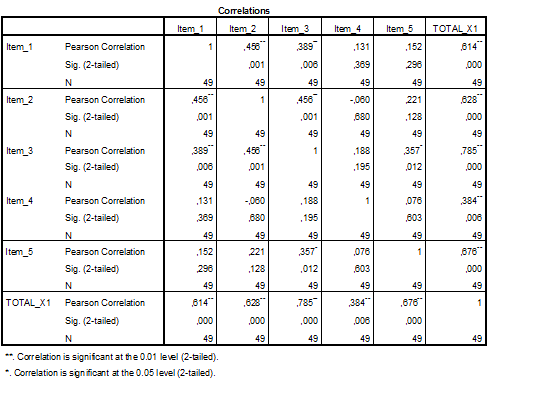 Inovasi Produk (X2)Keunggulan Bersaing (Z)Kinerja Pemasaran (Y)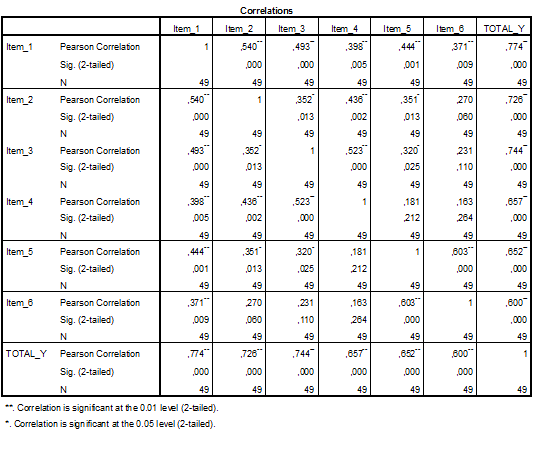 Uji ReliabilitasOrientasi Pasar (X1)Inovasi Produk (X2)Keunggulan Bersaing (Z)Kinerja Pemasaran (Y)Lampiran 6Uji Asumsi KlasikUji NormalitasUji Multikolenieritas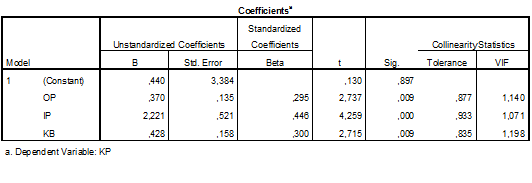 Uji HeteroskedastisitasLampiran 7Koefisien Determinasi (R2)Variabel Orientasi Pasar dan Inovasi Produk Terhadap Keunggulan BersaingVariabel Orientasi Pasar, Inovasi Produk dan Keunggulan Bersaing Terhadap Kinerja PemasaranLampiran 8Koefisien Regresi Linier BergandaVariabel Orientasi Pasar dan Inovasi Produk Terhadap Keunggulan BersaingVariabel Orientasi Pasar, Inovasi Produk dan Keunggulan Bersaing Terhadap Kinerja PemasaranLampiran 9KorelasiLampiran 10Uji F (Simultan)Variabel Orientasi Pasar dan Inovasi Produk Terhadap Keunggulan BersaingVariabel Orientasi Pasar, Inovasi Produk dan Keunggulan Bersaing Terhadap Kinerja PemasaranLampiran 11Uji t (Parsial)Variabel Orientasi Pasar dan Inovasi Produk Terhadap Keunggulan BersaingVariabel Orientasi Pasar, Inovasi Produk dan Keunggulan Bersaing Terhadap Kinerja PemasaranLampiran 12r tabelLampiran 13F tabelLampiran 14t tabel         TahunIndustri201320142015Mikro2.887.0153.220.5633.385.851Kecil531.351   284.501   283.022Besar23.698     24.529     26.322Total3.442.0643.529.5933.695.195No.Nama PenelitiJudul PenelitianVariabel PenelitianAnalisisHasil Penelitian12345		61. Merakati et al.(2017)Pengaruh Orientasi Pasar, Inovasi, Orientasi Kewirausahaan melalui keunggulan Bersaing Terhadap Kinerja Pemasaran (UKM Sentral Batik Trusmi di Kabupaten Cirebon)Variabel Independen (X)Orientasi Pasar (X1)Inovasi (X2)Orientasi Kewirausahaan (X3)Variabel Dependen (Y) Kinerja Pemasaran (Y)Variabel Intervening (Z)Keunggulan BersaingAnalisis Jalur (Path)Menerima semua hipotesis alternatif (Ha) dari H1-H4 yaitu :Orientasi pasar terhadap Kinerja PemsaranInovasi terhadap kinerja pemasaranOrientasi kewirausahaan terhadap kinerja pemasaranKeunggulan bersaing terhadap kinerja pemasaran 2.Basuki dan Widyanti (2014)Pengaruh strategi Keunggulan Bersaing dan Orientasi Pasar terhadap Kinerja Pemasaran Perusahaan (UKM di Provinsi Kalimantan Selatan yang bertujuan untuk ekspor)Variabel Independen (X) Orientasi PasarVariabel Dependen (Y)Kinerja PemasaranVariabel InterveningStrategi Keunggulan BersaingAnalisis JalurSemua Hipotesis Alternatif diterima dari H1-H4 antara lain yaitu :Orientasi pasar terhadap keunggulan bersaing.Orientasi pasar terhadap kinerja pemasaran.Keunggulan bersaing terahadap kinerja pemasaran.Orientasi pasar dimediasi keunggulan bersaing terhadap kinerja pemasaran 3.Djodjobo dan Hendra (2016)Pengaruh Orientasi Kewirausahaan,Inovasi Produk, dan Keunggulan Bersaing Terhadap Kinerja Pemasaran (Usaha Kuning Di Kota Manado )Variabel Independe (X)Orientasi Kewirausahaan (X1)Inovasi Produk (X2)Variabel Dependen (Y)Kinerja PemasaranVariabel Intervening (Z)Keunggulan Bersaing.Analisis JalurMenolak hipotesis 1 dan menerima H2-H4 antara lain yaitu:Orientasi kewirausahaan terhadap keunggulan bersaing.Inovasi produk terhadap keunggulan bersaing.Orientasi kewirausahaan dan inovasi produk terhadap keunggulan bersaingKeunggulan bersaing terhadap kinerja pemasaran.4.Putra dan Rahanatha(2017)Peran Inovasi Produk Memediasi Orientasi Pasar Terhadap Kinerja Pemasaran (UMKM sentra kerajinan perak di Desa Celuk Kabupaten Gianyar)Variabel Independen (X)Orientasi Pasar Variabel Depende (Y)Kinerja Pemasaran Variabel Intervening (Z)Inovasi Produk Analisis Jalur Menerima semua Hipotesis alternatif dari H1-H4 antara lain yaitu:Orientasi pasar terhadap inovasi produkOrientasi pasar terhadap kinerja pemasaranInovasi produk terhadap kinerja pemasaranInovasi produk memediasi orientasi pasar terhadap kinerja pemasaran.No. KeteranganSkor1.Sangat Setuju (SS)52.Setuju (S)43.Cukup Setuju (CS)34.Tidak Setuju (TS)25.Sangat tidak setuju (STS)1Interval KorelasiTingkat Hubungan0,00 – 0,199Sangat rendah0,20 – 0,399Rendah0,40 – 0,599Sedang0,60 – 0,799Kuat0,80 – 1,000Sangat KuatNoKeteranganJumlah1.Tidak Eksis302.Eksis namun tidak berinovasi253.Eksis dan melakukan inovasi49JumlahJumlah104NoProduk yang dipasarkanJumlah		1.Kue (Bakery, Kue basah, Kue Kering)232.Bakso53.Catering64.Warung Makan105.Bubur kacang ijo17.Sambel Pecel210.Mie Ayam2JumlahJumlah49No.Jenis KelaminJumlahPresentase1.Perempuan3367%2.Laki-laki1633%TotalTotal49100%No.Pendidikan RespondenJumlahPresentase1.SD1429%2.SMP36%3.SMA1837%4.D1, D2, D3612%5.S1816%Total49100%NoLama UsahaJumlahPersentase1.< 3 tahun918%2.3-5 tahun1224%3.6-8 tahun2041%4.10-12 tahun816%JumlahJumlah49100%NoUmurjumlahpersentase121-30 tahun816%231-40 tahun1939%341-50 tahun1735%4> 50 tahun510%JumlahJumlah49100%NoNilai Rata-rata SkorInterpretasi1,0 – 1,8Sangat Tidak Baik>1,8 – 2,6Tidak Baik>2,6 – 3,4Cukup Baik>3,4 – 4,2Baik>4,2 – 5,0Sangat BaikButirSkor Jawaban RespondenSkor Jawaban RespondenSkor Jawaban RespondenSkor Jawaban RespondenSkor Jawaban RespondenSkor Jawaban RespondenSkor Jawaban RespondenSkor Jawaban RespondenSkor Jawaban RespondenSkor Jawaban RespondenRata-rata SkorButir1122334455Rata-rata SkorButirf%f%f%f%f%Rata-rata Skor100,000,000,02346,92653,14,57200,000,024,13061,21734,74,31300,024,1510,22959,21326,54,08400,012,0816,33775,536,23,86500,0816,31122,42653,148,23,53ButirSkor Jawaban RespondenSkor Jawaban RespondenSkor Jawaban RespondenSkor Jawaban RespondenSkor Jawaban RespondenSkor Jawaban RespondenSkor Jawaban RespondenSkor Jawaban RespondenSkor Jawaban RespondenSkor Jawaban RespondenRata-rata SkorButir1122334455Rata-rata SkorButirf%f%f%f%f%Rata-rata Skor100,000,012,03265,31632,74,31ButirSkor Jawaban RespondenSkor Jawaban RespondenSkor Jawaban RespondenSkor Jawaban RespondenSkor Jawaban RespondenSkor Jawaban RespondenSkor Jawaban RespondenSkor Jawaban RespondenSkor Jawaban RespondenSkor Jawaban RespondenRata-rata SkorButir1122334455Rata-rata SkorButirf%f%f%f%f%Rata-rata Skor100,000,048,22959,21632,74,24200,024,11428,62551,0816,33,80300,000,024,13469,41326,54,22400,036,136,13469,4918,44,00ButirSkor Jawaban RespondenSkor Jawaban RespondenSkor Jawaban RespondenSkor Jawaban RespondenSkor Jawaban RespondenSkor Jawaban RespondenSkor Jawaban RespondenSkor Jawaban RespondenSkor Jawaban RespondenSkor Jawaban RespondenRata-rata SkorButir1122334455Rata-rata SkorButirf%f%f%f%f%Rata-rata Skor100,012,012,03673,51122,44,16200,000,01632,72449,0918,43,86300,036,1816,32755,11122,43,94400,000,024,13163,31632,74,29500,000,012,03775,51122,44,20600,000,0	714,33367,3918,44,04VariabelIndikatorButirrhitungrtabelKet.Orientasi Pasar (X1)Orientasi Pelanggan10,6140,2816ValidOrientasi Pasar (X1)Orientasi Pelanggan20,6280,2816ValidOrientasi Pasar (X1)Orientasi Pelanggan30,7850,2816ValidOrientasi Pasar (X1)Orientasi Pesaing10,3840,2816ValidOrientasi Pasar (X1)Orientasi Pesaing20,6760,2816ValidInovasi Produk (X2)Perluasan Lini11,0000,2816ValidKinerja Pemasaran (Y)Volume Penjualan10,7740,2816ValidKinerja Pemasaran (Y)Volume Penjualan20,7260,2816ValidKinerja Pemasaran (Y)Pertumbuhan Pelanggan10,7440,2816ValidKinerja Pemasaran (Y)Pertumbuhan Pelanggan20,6570,2816ValidKinerja Pemasaran (Y)Kemampulabaan10,6520,2816ValidKinerja Pemasaran (Y)Kemampulabaan20,6000,2816ValidKeunggulan Bersaing (Z)Strategi Keunggulan Biaya10,7240,2816ValidKeunggulan Bersaing (Z)Strategi Keunggulan Biaya20,7170,2816ValidKeunggulan Bersaing (Z)Diferensiasi10,5760,2816ValidKeunggulan Bersaing (Z)Diferensiasi20,7130,2816ValidVariabelCronbach’s AlphaKeteranganOrientasi Pasar (X1)0,743ReliabelInovasi Produk (X2)1,000ReliabelKinerja Pemasaran (Y)0,771ReliabelKeunggulan Bersaing (Z)0,769ReliabelUnstandardized ResidualUnstandardized ResidualKolmogrov-sminrnov Z0,088Asymp. Sig. (2-tailed)0,200VariabelVIFToleranceOrientasi Pasar1,1400,877Inovasi Produk1,0710,933Keunggulan Bersaing1,1980,835Model SummaryModel SummaryModel SummaryModel SummaryModel SummaryModelRR SquareAdjusted R SquareStd. Error of the Estimate10,407a0,1650,1291,65817a. Predictors: (Constant), InovasiProduk, OrientasiPasara. Predictors: (Constant), InovasiProduk, OrientasiPasara. Predictors: (Constant), InovasiProduk, OrientasiPasara. Predictors: (Constant), InovasiProduk, OrientasiPasara. Predictors: (Constant), InovasiProduk, OrientasiPasarModel SummaryModel SummaryModel SummaryModel SummaryModel SummaryModelRR SquareAdjusted R SquareStd. Error of the Estimate10,735a0,5410,5091,77480a. Predictors: (Constant), KeunggulanBersaing, InovasiProduk, OrientasiPasara. Predictors: (Constant), KeunggulanBersaing, InovasiProduk, OrientasiPasara. Predictors: (Constant), KeunggulanBersaing, InovasiProduk, OrientasiPasara. Predictors: (Constant), KeunggulanBersaing, InovasiProduk, OrientasiPasara. Predictors: (Constant), KeunggulanBersaing, InovasiProduk, OrientasiPasarCoefficientsaCoefficientsaCoefficientsaCoefficientsaCoefficientsaModelModelUnstandardized CoefficientsUnstandardized CoefficientsStandardized CoefficientstSig.ModelModelBStd. ErrorBetatSig.1(Constant)7,3532,9702,4760,0171Orientasi Pasar0,2810,1190,3202,3580,0231Inovasi Produk0,7430,4750,2131,5650,125a. Dependent Variable: Keunggulan Bersainga. Dependent Variable: Keunggulan Bersainga. Dependent Variable: Keunggulan Bersainga. Dependent Variable: Keunggulan Bersainga. Dependent Variable: Keunggulan Bersainga. Dependent Variable: Keunggulan Bersainga. Dependent Variable: Keunggulan Bersainga. Dependent Variable: Keunggulan BersaingCoefficientsaCoefficientsaCoefficientsaCoefficientsaCoefficientsaCoefficientsaCoefficientsaModelModelUnstandardized CoefficientsUnstandardized CoefficientsStandardized CoefficientstSig.ModelModelBStd. ErrorBetatSig.1(Constant)0,4403,3840,1300,8971Orientasi Pasar0,3700,1350,2952,7370,0091Inovasi Produk2,2210,5210,4464,2590,0001Keunggulan Bersaing0,4280,1580,3002,7150,009a. Dependent Variable: Kinerja_pemasarana. Dependent Variable: Kinerja_pemasarana. Dependent Variable: Kinerja_pemasarana. Dependent Variable: Kinerja_pemasarana. Dependent Variable: Kinerja_pemasarana. Dependent Variable: Kinerja_pemasarana. Dependent Variable: Kinerja_pemasaranPearson CorrelationPearson CorrelationOrientasi PasarInovasi ProdukKinerja PemasaranKeunggulan BersaingOrientasi Pasar  (X1)Orientasi Pasar  (X1)1,0000,1300,458**0,348*Sig. (2-tailed)0,3740, 0010,014Inovasi Produk (X2)Inovasi Produk (X2)0,1301,0000,560**0,254Sig. (2-tailed)0,3740,0000,078Keunggulan Bersaing (Z)Keunggulan Bersaing (Z)0,348*0,2540,5161,000Sig. (2-tailed)0, 0140,0780,000N49494949ANOVAaANOVAaANOVAaANOVAaANOVAaModelModelFSig.1Regression4,5600,016b1Residual1TotalANOVAaANOVAaANOVAaANOVAaANOVAaModelModelFSig.1Regression17,6190,000b1Residual1TotalCoefficientsaCoefficientsaCoefficientsaCoefficientsaModelModelthitungttabelSig.1(Constant)2,4791,6790,0171Orientasi PasarInovasi Produk2,3581,6790,0231Orientasi PasarInovasi Produk1,5651,6790,125CoefficientsaCoefficientsaCoefficientsaCoefficientsaModelModelthitungttabelSig.1(Constant)0,1301,6790,0891Orientasi PasarInovasi Produk2,7371,6790,0091Orientasi PasarInovasi Produk4,2591,6790,0001Keunggulan Bersaing2,7151,6790,009VariabelBetaSig.Orientasi Pasar (X1) → Keunggulan Bersaing (Z)0,3200,023Inovasi Produk (X2) → Keunggulan Bersaing (Z)0,2130,125Keunggulan bersaing (Z) → Kinerja Pemasaran (Y)0,3000,009Orientasi Pasar (X1) → Kinerja Pemasaran (Y)0,2950,009Inovasi Produk (X2) → Kinerja Pemasaran (Y)0,4460,000No.PertanyaanJawabanJawabanJawabanJawabanJawabanNo.PertanyaanSSSCSTSSTSOrientasi PelangganOrientasi PelangganUsaha yang saya kelola selalu berkomitmen untuk memuaskan pelanggan.Usaha yang saya kelola membuat pelanggan loyal terhadap produk saya.Usaha yang saya kelola cepat dalam menangani keluhan dari pelanggan.Orientasi PesaingOrientasi PesaingUsaha yang saya kelola selalu mencari informasi mengenai para pesaingUsaha yang saya kelola selau cepat tanggap dalam mengetahui kegiatan para pesaing.No.PertanyaanJawabanJawabanJawabanJawabanJawabanNo.PertanyaanSSSCSTSSTSPerluasan LiniPerluasan Lini1.Produk saya memiliki penyajian yang berbeda-beda. Seperti, warna produk, toping, isian,ukuran, dan lain-lainNo.PertanyaanJawabanJawabanJawabanJawabanJawabanNo.PertanyaanSSSCSTSSTSVolume penjualanVolume penjualan1.Usaha yang saya kelola selalu miningkatkan jumlah penjualan produk lama2.Usaha yang saya kelola selalu meningkatkan jumlah penjualan produk yang telah diinovasi.Pertumbuhan pelangganPertumbuhan pelanggan1.Usaha yang saya kelola berusaha meningkatkan jumlah pelanggan2.Usaha yang saya kelola selalu berusaha meningkatkan pangsa pasar. Kemampulabaan Kemampulabaan 1.Usaha yang saya kelola berusaha meningkatkan keuntungan / profitabilitas perusahaan.2. Usaha yang saya kelola berusaha memperoleh profit yang stabil, dalam artian tidak mengalami penurunan maupun kerugian.No.PertanyaanJawabanJawabanJawabanJawabanJawabanNo.PertanyaanSSSCSTSSTSStrategi Keunggulan BiayaStrategi Keunggulan Biaya1.Produk yang saya tawarkan memiliki harga yang sama atau lebih murah dari pada di pasaran2.Produk yang saya tawarkan sesuai dengan kualitas produknyaDiferensiasiDiferensiasi1.Produk yang saya tawarkan memiliki ukuran yang berbeda (sedang, kecil, besar)2.Produk yang saya tawarkan memiliki bentuk yang berbeda-beda. (bulat, lonjong, kotak, panjang, pendek, memiliki karakter, dan lain-lain)NoOrientasi Pasar (X1)Orientasi Pasar (X1)Orientasi Pasar (X1)Orientasi Pasar (X1)Orientasi Pasar (X1)Inovasi Produk (X2)NoX1.1X1.1X1.1X1.2X1.2X2.1No12312114444442444445354443445444445544444645444474424258444424953344410544435114444431244443213554432145544441555444216553344174344451844444419443324204444342144232422544424235553432444443325545445265552532754444428553443295444243044445531555544325554533355544334444435355455433655545537444344384443333954443340555423414444444244454543555445444443344555544346555424474443334845544449443444No.Kinerja Pemasaran (Y)Kinerja Pemasaran (Y)Kinerja Pemasaran (Y)Kinerja Pemasaran (Y)Kinerja Pemasaran (Y)Kinerja Pemasaran (Y)Keunggulan Bersaing (Z)Keunggulan Bersaing (Z)Keunggulan Bersaing (Z)Keunggulan Bersaing (Z)No.Y1.1Y1.1Y1.2Y1.2Y1.3Y1.3Z1.1Z1.1Z2.2Z2.2No.1212121212144444444442444554444434445444444454544454545445544434464354444445744454344448444545434494444435454104354435544114444445555124324444344134343554554144455545454154455444354165545445555174434554444185544444444194334444244204334445433214444454444224545445354233334443444244444545345255455445444265555554444274334444454284334443344294345444254304444445544314444444444325555555555335455554355344544444444355544544344365545445555374434444444382323333343394344434344404344444344414455445545424444445445434444554444444344443344455544554444464424435433474334444342485344444442494444434442NoJenis ProdukInovasi Pada produknya1Franchise Fried Chickenfried chicken2Jual Kue Donat dan CatteringDonat Kentang, DOMI (Donat Mini dengan berbagai karakter)3Jual Makanan Dan MinumanNasi Bakar, dan Usus bakar.4Produksi Kripik TempeKripik tempe pedas dari level 1-4, balado, asin.5Produksi Kripik Usus ayamKripik usus ayam (rasa asin, pedas, blado)6Roti dan KueRoti Tart, Kue basah7Sate,Chinese Food,Sea FoodMakanan Chines food8Terang bulanTerang Bulan (Coklat, Keju, selai, kacang)9Toko Roti ManisRoti Kelapa, Roti coklat, roti srikaya.10Jual BaksoBakso isi daging, bakso telur11Jual BaksoBakso pentol besar, Tahu isi bakso, gorengan Jumbo isi daging12Jual BaksoBakso Beranak, Bakso urat13Jual lalapanLalapan ayam krispi pedas, Ayam bakar, 14Jual Sambel PecelSambel pecel khas madura dengan bentuk yang berbeda-beda15pedagang bakso Bakso kikil16Produksi Bumbu PecelBumbu Pecel dengan ukuran yang berbeda dan bentuknya yang berbeda17Anaka Makanan Khas JemberProl Tape, Suwar suwir, Brownis tape, edamame 18Aneka KueAneka kue basah19Aneka Olahan TapeBrownis Tape, Prol Tape20BakeryMuffin, Cup Cake, Roti21BaksoBakso Mercon, Bakso tulangan22CateringLalapan, Ayam Bakar23CateringAyam bakar, ayam pedas24CatteringMie goreng, ayam geprek25Catteringlalapan ayam, lele goreng, lele krispi, telur balado26CatteringAyam krispi, ayam goreng, ayam balado, krispi balado27Cattering Ayam sambal ijo, ayam goreng, ayam geprek28jual kuekue lapi legit, dodol, tape ketan, tape bakar.29Jual Kuedonat, spiku, apem.30Jual Kue Dan MakananKue Tradisional (Pukis, lapis pelangi, Roti pisang, Ketan)31Jual Makanansempol, dan nuget ikan tongkol.32Jual MakananBubur Kacang ijo33Jual MakananSego pincuk34Kue BasahLemper, Lumpia, Resoles (yang membedakan isiannya banyak ayamnya)35Mie Ayammie ayam solo dengan bakso36Pembuat Kue BasahKue mendut dengan berbagai bentuk, kue brownis37Pembuat Kue BasahPuding jagung, bakpao slai (strawberi, nanas, coklat, pisang coklat), lumpia, resoles38Produksi Kuekue nastar, kue leter kcang 39Produksi KueRoti kering 40Produksi Kue Molreng dengan berbagai level41Produksi Kue CakePia Edamame, Brownis, Kue lapis legit.42Produksi Makanan (kripik)Kripik Pisang manis dan asin43Produksi MakananKrupuk ikan balado dan pedas dengan level yang berbeda44Produksi MakananBebek goreng, ayam goreng, lele goreng. Ukurannya berbeda45Produksi Makanan OlahanSego pincuk, nasi bakar46Restoran Makanan Chines food47Jual lalapanBebek goreng, ayam goreng, lele goreng. Ukurannya berbeda48Jual lalapan Macam-macam ikan goreng ( ikan kerapu, ikan gurami, dll)49Mie AyamMie ayam ijoNo.Nama PimpinanP / LALAMAT1Heriyani SusantiLJl.Kertajaya I/40 Kel.Jember Kidul Kec.Kaliwates2Nicky LeditoLJl. Kartanegara No.28 Kel. Jember Kidul Kec. Kaliwates 3Achmad Wahyudi ZakariaLJl. KH. Wahid Hasyim VI/225 Kel. Kepatihan Kec. Kaliwates4Mochammad Anis ShidqyLJl. HOS Cokroaminoto II/46 Kel. Jember Kidul Kec. Kaliwates5Ahmad ZainuriLJl. HOS Cokroaminoto III/48 Kel. Jember Kidul Kec. Kaliwates6SusediantoLPerum Taman Gading O-14 Ds. Tegal Besar Kec. Kaliwates7Tohari KairunnasLJl.A.Yani VIII No.2 Jember Kidul Kec Kaliwates8Ivan PribadiLPerum Griya Mangli Indah AG-11 Kel. Mangli Kec. Kaliwates9Yoga Satria SiagaLJl. Gajah Mada XXV/62 Kel. Kaliwates Kec. Kaliwates 10ZainullahLJl. Basuki Rahmat I-20 Kel. Tegal Besar Kec. Kaliwates11Mohammad YulikLJl. Imam Sukari Kel. Mangli Kec. Kaliwates12SumaidLJl. Dr. Sutomo V Blok. II/209 Kel. Kepatihan Kec. Kaliwates13Prayudi LJl.Letjen Sutoyo Ling Kebun Indah Tegal Besar - Kaliwates 14Eko PrihantonoLJl. KH. Agus Salim VI/116 Kel. Tegal Besar Kec. Kaliwates 15Heru Dwi Suprayitno LPerum Tegal Besar Permai I Kel.Tegal Besar Kec.Kaliwates 16Farid FathurrahmanLJl. HOS Cokroaminoto 114 Kel. Jember Kidul Kec. Kaliwates17SuhartiniPJl. Wahid Hasyim No. 40 Kel Kepatihan Kec. Kaliwates18Siti Dwiana AtmawatiPPerum Tegal Besar Permai AZ/10 Desa Tegal Besar Kec.Kaliwates19Nur Aini AzizahPPerum Villa Tegal Besar C/29 Kel. Tegal Besar Kec. Kaliwates20Umi ZulaidahPPerum Bumi Kaliwates GI-20 Kel. Kaliwates Kec. Kaliwates21Sri RohayatiPJl. Harsoyo RT. 001 RW. 002 Kel. Mangli Kec. Kaliwates22Choirul UmmahPJl. Gajah Mada Gg.VI/29 Kec. Kaliwates23Hj. Siti NurdjanahPJl. Dr. Sutomo No.10 RT. 002 RW. 002 Kel. Kepatihan Kec. Kaliwates24Dian NoviyantiPJl.Teuku Umar VIII/5 Kel.Tegal Besar Kec.Kaliwates25Ucik Diana WahyuPPerum. Tegal Besar G / 11 Desa Tegal Besar Kec Kaliwates26Lia SuliyaPJl. HOS Cokroaminoto XVII/74 Kel. Jember Kidul Kec. Kaliwates27Nunung Sri AmbarwatiPJL. Dr. Sutomo III/79  Kel. Kepatihan Kec. Kaliwates 28WijayantiPjl. Raya sultan agung VII /32 Kel. Kepatihan Kec. Kaliwates 29Nora NurainiPJl. KH. Wahid Hasyim X/263 Kel. Kepatihan Kec. Kaliwates30Sri AmirawatiPJl. Dr. Sutomo V/107 Kel. Kepatihan Kec. Kaliwates31FaridaPJl. Kenanga VII/7 Kel. Kaliwates Kec. Kaliwates32Yunita LukitowatiP Perum Bumi Este Muktisari Blok BC-07 Tegal Besar Kec Kaliwates33Poppy Hardani. SPJl. Dr. Sutomo III/79 Kel. Kepatihan Kec. Kaliwates34Endah ArijaniPJl. Hayam Wuruk XXI/I Lingk. Mrapa Kel. Sempusari Kec. Kaliwates35Wiwit FaningtyasPJl. Harsoyo  Lingk. Wonosari RT. 001 RW. 002 Kel. Mangli Kec. Kaliwates36Sri HariniPPerum Taman Gading JJ-10 Kel. Tegal Besar Kec. Kaliwates37IstoqomahPPerum Tegal Besar Permai I Blok AJ/14 Kel. Tegal Besar Kec. Kaliwates38Linda ArianaPJl.Gatot Subroto IV Kel.Kepatihan Kec.Kaliwates39Maryam KholifahPDsn.Karang Anyar RT.06 RW.15 Kel.Tegal Besar Kec.Kaliwates40Nila TamasayuPJl. Gajah Mada VI/65 Jember Kidul Kec. Kaliwates41Nurul HidayahPPerum Tegal Besar Permai I Blok. AV/6 Kel. Tegal Besar Kec. Kaliwates42SaniaPJl. KH. Wachid Hasyim Gg. 6/194 Kel Kepatihan Kec. Kaliwates43SuryatiPJl. KH. Wachid Hasyim 235 Kel. Kepatihan Kec. Kaliwates 44Ulfa MariaPJl. KH. Wachid Hasyim VI/241 Kel Kepatihan Kec. Kaliwates45FatmawatiPJl. Raden Patah XVII/192 Kel.RT.005 RW. 026  Kepatihan Kec. Kaliwates46Jeanny PurwantiPJl. Nusantara C-4 Kel. Kaliwates Kec. Kaliwates47Wati PJl.Letjen Sutoyo Ling Kebun Indah Kel. Tegal Besar Kec. Kaliwates 48Nurmina PJl.Letjen Sutoyo 25Kel.  Tegal Besar Kec. Kaliwates 49M. PrihaningtyasPPerum Pondok Bedadung AA.6 Tegal Besar Kec. KaliwatesNo.Nama PimpinanPendidikan Terakhir 1SusediantoD12SumaidD13Dian NoviyantiD14Jeanny PurwantiD15Nunung Sri AmbarwatiD36Sri AmirawatiD37HeriyaniS18Mochammad Anis ShidqyS19Ivan PribadiS110SuhartiniS111Siti Dwiana AtmawatiS112Maryam KholifahS113Nurul HidayahS114FatmawatiS115Nicky LeditoSD16Tohari KairunnasSD17Yoga Satria SiagaSD18Eko PrihantonoSD19Nur Aini AzizahSD20Umi ZubaidahSD21Sri RohayatiSD22Choirul UmmahSD23Hj. SITI NURDJANNAHSD24Ucik Diana WahyuSD25Yunita LukitowatiSD26Wiwit FaningtyasSD27Nila TamasayuSD28SuryatiSD29Achmad Wahyudi ZakariaSMA30Ahmad ZainuriSMA31ZainullahSMA32Mohammad YulikSMA33Prayudi SMA34Heru Dwi Suprayitno SMA35Farid FathurrahmanSMA36Lia SuliyaSMA37WijayantiSMA38Nora NurainiSMA39FaridaSMA40IstiqomahSMA41Linda ArianaSMA42SaniaSMA43Ulfa MariaSMA44Wati SMA45Nurmina SMA46M. PrihaningtyasSMA47Poppy Hardani. SSMP48Endah ArijaniSMP49Sri HariniSMPNoNama PimpinanLama Usaha1Sri Harini1-3 tahun2Nurmina 1-3 tahun3Wati 1-3 tahun4Lia Suliya1-3 tahun5Prayudi 1-3 tahun6Zainullah1-3 tahun7Ucik Diana Wahyu1-3 tahun8Dian Noviyanti1-3 tahun9Susedianto1-3 tahun10Endah Arijani3-5 tahun11Farida3-5 tahun12Hj. Siti Nurdjannah3-5 tahun13Choirul Ummah3-5 tahun14Sri Rohayati3-5 tahun15Umi Zubaidah3-5 tahun16Yoga Satria Siaga3-5 tahun17Siti Dwiana Atmawati3-5 tahun18Mochammad Anis Shidqy3-5 tahun19Sri Amirawati3-5 tahun20Nunung Sri Ambarwati3-5 tahun21Sumaid3-5 tahun22Istiqomah6 tahun23Nur Aini Azizah6 tahun24Nurul Hidayah6 tahun25Suhartini6 tahun26Ivan Pribadi6 tahun27Heriyani6 tahun28Jeanny Purwanti6 tahun29Poppy Hardani. S7 tahun30Sania7 tahun31Linda Ariana7 tahun32Mohammad Yulik7 tahun33Wiwit Faningtyas7 tahun34Nicky Ledito7 tahun35Fatmawati7 tahun36Maryam Kholifah7 tahun37Ulfa Maria8 tahun38Ahmad Zainuri8 tahun39Suryati8 tahun40Nila Tamasayu8 tahun41Yunita Lukitowati8 tahun42M. Prihaningtyas10 tahun43Farid Fathurrahman10 tahun44Heru Dwi Suprayitno 10 tahun45Achmad Wahyudi Zakaria10 tahun46Eko Prihantono10 tahun47Nora Nuraini12 tahun48Wijayanti12 tahun49Tohari Kairunnas12 tahunStatisticsStatisticsStatisticsStatisticsStatisticsStatisticsStatisticsStatisticsQ1Q2Q3Q4Q5TOTAL_X1NValid494949494949NMissing000000MeanMean4,53064,30614,08163,85713,530620,3061Q1Q1Q1Q1Q1Q1FrequencyPercentValid PercentCumulative PercentValid4,002346,946,946,9Valid5,002653,153,1100,0ValidTotal49100,0100,0Q2Q2Q2Q2Q2Q2FrequencyPercentValid PercentCumulative PercentValid3,0024,14,14,1Valid4,003061,261,265,3Valid5,001734,734,7100,0ValidTotal49100,0100,0Q3Q3Q3Q3Q3Q3FrequencyPercentValid PercentCumulative PercentValid2,0024,14,14,1Valid3,00510,210,214,3Valid4,002959,259,273,5Valid5,001326,526,5100,0ValidTotal49100,0100,0Q4Q4Q4Q4Q4Q4FrequencyPercentValid PercentCumulative PercentValid2,0012,02,02,0Valid3,00816,316,318,4Valid4,003775,575,593,9Valid5,0036,16,1100,0ValidTotal49100,0100,0Q5Q5Q5Q5Q5Q5FrequencyPercentValid PercentCumulative PercentValid2,00816,316,316,3Valid3,001122,422,438,8Valid4,002653,153,191,8Valid5,0048,28,2100,0ValidTotal49100,0100,0StatisticsStatisticsStatisticsStatisticsQ1TOTAL_X2NValid4949NMissing00MeanMean4,30614,3061Q1Q1Q1Q1Q1Q1FrequencyPercentValid PercentCumulative PercentValid3,0012,02,02,0Valid4,003265,365,367,3Valid5,001632,732,7100,0ValidTotal49100,0100,0StatisticsStatisticsStatisticsStatisticsStatisticsStatisticsStatisticsQ1Q2Q3Q4TOTAL_ZNValid4949494949NMissing00000MeanMean4,24493,79594,22454,000016,2653Q1Q1Q1Q1Q1Q1FrequencyPercentValid PercentCumulative PercentValid3,0048,28,28,2Valid4,002959,259,267,3Valid5,001632,732,7100,0ValidTotal49100,0100,0Q2Q2Q2Q2Q2Q2FrequencyPercentValid PercentCumulative PercentValid2,0024,14,14,1Valid3,001428,628,632,7Valid4,002551,051,083,7Valid5,00816,316,3100,0ValidTotal49100,0100,0Q3Q3Q3Q3Q3Q3FrequencyPercentValid PercentCumulative PercentValid3,0024,14,14,1Valid4,003469,469,473,5Valid5,001326,526,5100,0ValidTotal49100,0100,0Q4Q4Q4Q4Q4Q4FrequencyPercentValid PercentCumulative PercentValid2,0036,16,16,1Valid3,0036,16,112,2Valid4,003469,469,481,6Valid5,00918,418,4100,0ValidTotal49100,0100,0StatisticsStatisticsStatisticsStatisticsStatisticsStatisticsStatisticsStatisticsStatisticsQ1Q2Q3Q4Q5Q6Total_YNValid49494949494949NMissing0000000MeanMean4,16333,85713,93884,28574,20414,040824,4898Q1Q1Q1Q1Q1Q1FrequencyPercentValid PercentCumulative PercentValid2,0012,02,02,0Valid3,0012,02,04,1Valid4,003673,573,577,6Valid5,001122,422,4100,0ValidTotal49100,0100,0Q2Q2Q2Q2Q2Q2FrequencyPercentValid PercentCumulative PercentValid3,001632,732,732,7Valid4,002449,049,081,6Valid5,00918,418,4100,0ValidTotal49100,0100,0Q3Q3Q3Q3Q3Q3FrequencyPercentValid PercentCumulative PercentValid2,0036,16,16,1Valid3,00816,316,322,4Valid4,002755,155,177,6Valid5,001122,422,4100,0ValidTotal49100,0100,0Q4Q4Q4Q4Q4Q4FrequencyPercentValid PercentCumulative PercentValid3,0024,14,14,1Valid4,003163,363,367,3Valid5,001632,732,7100,0ValidTotal49100,0100,0Q5Q5Q5Q5Q5Q5FrequencyPercentValid PercentCumulative PercentValid3,0012,02,02,0Valid4,003775,575,577,6Valid5,001122,422,4100,0ValidTotal49100,0100,0Q6Q6Q6Q6Q6Q6FrequencyPercentValid PercentCumulative PercentValid3,00714,314,314,3Valid4,003367,367,381,6Valid5,00918,418,4100,0ValidTotal49100,0100,0CorrelationsCorrelationsCorrelationsCorrelationsItem_1TOTAL_X2Item_1Pearson Correlation11,000**Item_1Sig. (2-tailed),000Item_1N4949TOTAL_X2Pearson Correlation1,000**1TOTAL_X2Sig. (2-tailed),000TOTAL_X2N4949**. Correlation is significant at the 0.01 level (2-tailed).**. Correlation is significant at the 0.01 level (2-tailed).**. Correlation is significant at the 0.01 level (2-tailed).**. Correlation is significant at the 0.01 level (2-tailed).CorrelationsCorrelationsCorrelationsCorrelationsCorrelationsCorrelationsCorrelationsItem_1Item_2Item_3Item_4TOTAL_ZItem_1Pearson Correlation1,478**,226,297*,724**Item_1Sig. (2-tailed),001,118,039,000Item_1N4949494949Item_2Pearson Correlation,478**1,120,232,717**Item_2Sig. (2-tailed),001,412,109,000Item_2N4949494949Item_3Pearson Correlation,226,1201,404**,576**Item_3Sig. (2-tailed),118,412,004,000Item_3N4949494949Item_4Pearson Correlation,297*,232,404**1,713**Item_4Sig. (2-tailed),039,109,004,000Item_4N4949494949TOTAL_ZPearson Correlation,724**,717**,576**,713**1TOTAL_ZSig. (2-tailed),000,000,000,000TOTAL_ZN4949494949**. Correlation is significant at the 0.01 level (2-tailed).**. Correlation is significant at the 0.01 level (2-tailed).**. Correlation is significant at the 0.01 level (2-tailed).**. Correlation is significant at the 0.01 level (2-tailed).**. Correlation is significant at the 0.01 level (2-tailed).**. Correlation is significant at the 0.01 level (2-tailed).**. Correlation is significant at the 0.01 level (2-tailed).*. Correlation is significant at the 0.05 level (2-tailed).*. Correlation is significant at the 0.05 level (2-tailed).*. Correlation is significant at the 0.05 level (2-tailed).*. Correlation is significant at the 0.05 level (2-tailed).*. Correlation is significant at the 0.05 level (2-tailed).*. Correlation is significant at the 0.05 level (2-tailed).*. Correlation is significant at the 0.05 level (2-tailed).Case Processing SummaryCase Processing SummaryCase Processing SummaryCase Processing SummaryN%CasesValid49100,0CasesExcludeda0,0CasesTotal49100,0a. Listwise deletion based on all variables in the procedure.a. Listwise deletion based on all variables in the procedure.a. Listwise deletion based on all variables in the procedure.a. Listwise deletion based on all variables in the procedure.Reliability StatisticsReliability StatisticsCronbach's AlphaN of Items,7436Case Processing SummaryCase Processing SummaryCase Processing SummaryCase Processing SummaryN%CasesValid49100,0CasesExcludeda0,0CasesTotal49100,0a. Listwise deletion based on all variables in the procedure.a. Listwise deletion based on all variables in the procedure.a. Listwise deletion based on all variables in the procedure.a. Listwise deletion based on all variables in the procedure.Reliability StatisticsReliability StatisticsCronbach's AlphaN of Items1,0002Case Processing SummaryCase Processing SummaryCase Processing SummaryCase Processing SummaryN%CasesValid49100,0CasesExcludeda0,0CasesTotal49100,0a. Listwise deletion based on all variables in the procedure.a. Listwise deletion based on all variables in the procedure.a. Listwise deletion based on all variables in the procedure.a. Listwise deletion based on all variables in the procedure.Reliability StatisticsReliability StatisticsCronbach's AlphaN of Items,7695Case Processing SummaryCase Processing SummaryCase Processing SummaryCase Processing SummaryN%CasesValid49100,0CasesExcludeda0,0CasesTotal49100,0a. Listwise deletion based on all variables in the procedure.a. Listwise deletion based on all variables in the procedure.a. Listwise deletion based on all variables in the procedure.a. Listwise deletion based on all variables in the procedure.Reliability StatisticsReliability StatisticsCronbach's AlphaN of Items,7717One-Sample Kolmogorov-Smirnov TestOne-Sample Kolmogorov-Smirnov TestOne-Sample Kolmogorov-Smirnov TestUnstandardized ResidualNN49Normal Parametersa,bMean,0000000Normal Parametersa,bStd. Deviation1,71844224Most Extreme DifferencesAbsolute,088Most Extreme DifferencesPositive,064Most Extreme DifferencesNegative-,088Test StatisticTest Statistic,088Asymp. Sig. (2-tailed)Asymp. Sig. (2-tailed),200c,da. Test distribution is Normal.a. Test distribution is Normal.a. Test distribution is Normal.b. Calculated from data.b. Calculated from data.b. Calculated from data.c. Lilliefors Significance Correction.c. Lilliefors Significance Correction.c. Lilliefors Significance Correction.d. This is a lower bound of the true significance.d. This is a lower bound of the true significance.d. This is a lower bound of the true significance.Model SummaryModel SummaryModel SummaryModel SummaryModel SummaryModelRR SquareAdjusted R SquareStd. Error of the Estimate1,407a,165,1291,65817a. Predictors: (Constant), Inovasi_Produk, Orientasi_Pasara. Predictors: (Constant), Inovasi_Produk, Orientasi_Pasara. Predictors: (Constant), Inovasi_Produk, Orientasi_Pasara. Predictors: (Constant), Inovasi_Produk, Orientasi_Pasara. Predictors: (Constant), Inovasi_Produk, Orientasi_PasarModel SummaryModel SummaryModel SummaryModel SummaryModel SummaryModelRR SquareAdjusted R SquareStd. Error of the Estimate1,735a,540,5091,77480a. Predictors: (Constant), Keunggulan_Bersaing, Inovasi_Produk, Orientasi_Pasara. Predictors: (Constant), Keunggulan_Bersaing, Inovasi_Produk, Orientasi_Pasara. Predictors: (Constant), Keunggulan_Bersaing, Inovasi_Produk, Orientasi_Pasara. Predictors: (Constant), Keunggulan_Bersaing, Inovasi_Produk, Orientasi_Pasara. Predictors: (Constant), Keunggulan_Bersaing, Inovasi_Produk, Orientasi_PasarVariables Entered/RemovedaVariables Entered/RemovedaVariables Entered/RemovedaVariables Entered/RemovedaModelVariables EnteredVariables RemovedMethod1Inovasi_Produk, Orientasi_Pasarb.Entera. Dependent Variable: Keunggulan_Bersainga. Dependent Variable: Keunggulan_Bersainga. Dependent Variable: Keunggulan_Bersainga. Dependent Variable: Keunggulan_Bersaingb. All requested variables entered.b. All requested variables entered.b. All requested variables entered.b. All requested variables entered.CoefficientsaCoefficientsaCoefficientsaCoefficientsaCoefficientsaCoefficientsaCoefficientsaModelModelUnstandardized CoefficientsUnstandardized CoefficientsStandardized CoefficientstSig.ModelModelBStd. ErrorBetatSig.1(Constant)7,3532,9702,476,0171Orientasi_Pasar,281,119,3202,358,0231Inovasi_Produk,743,475,2131,565,125a. Dependent Variable: Keunggulan_Bersainga. Dependent Variable: Keunggulan_Bersainga. Dependent Variable: Keunggulan_Bersainga. Dependent Variable: Keunggulan_Bersainga. Dependent Variable: Keunggulan_Bersainga. Dependent Variable: Keunggulan_Bersainga. Dependent Variable: Keunggulan_BersaingVariables Entered/RemovedaVariables Entered/RemovedaVariables Entered/RemovedaVariables Entered/RemovedaModelVariables EnteredVariables RemovedMethod1Keunggulan_Bersaing, Inovasi_Produk, Orientasi_Pasarb.Entera. Dependent Variable: Kinerja_pemasarana. Dependent Variable: Kinerja_pemasarana. Dependent Variable: Kinerja_pemasarana. Dependent Variable: Kinerja_pemasaranb. All requested variables entered.b. All requested variables entered.b. All requested variables entered.b. All requested variables entered.CoefficientsaCoefficientsaCoefficientsaCoefficientsaCoefficientsaCoefficientsaCoefficientsaModelModelUnstandardized CoefficientsUnstandardized CoefficientsStandardized CoefficientstSig.ModelModelBStd. ErrorBetatSig.1(Constant),4403,384,130,8971Orientasi_Pasar,370,135,2952,737,0091Inovasi_Produk2,221,521,4464,259,0001Keunggulan_Bersaing,428,158,3002,715,009a. Dependent Variable: Kinerja_pemasarana. Dependent Variable: Kinerja_pemasarana. Dependent Variable: Kinerja_pemasarana. Dependent Variable: Kinerja_pemasarana. Dependent Variable: Kinerja_pemasarana. Dependent Variable: Kinerja_pemasarana. Dependent Variable: Kinerja_pemasaranCorrelationsCorrelationsCorrelationsCorrelationsCorrelationsCorrelationsOrientasi PasarInovasi ProdukKinerja PemasaranKeunggulan BersaingOrientasi PasarPearson Correlation1,130,458**,348*Orientasi PasarSig. (2-tailed),374,001,014Orientasi PasarN49494949Inovasi ProdukPearson Correlation,1301,560**,254Inovasi ProdukSig. (2-tailed),374,000,078Inovasi ProdukN49494949Kinerja pemasaranPearson Correlation,458**,560**1,516**Kinerja pemasaranSig. (2-tailed),001,000,000Kinerja pemasaranN49494949Keunggulan BersaingPearson Correlation,348*,254,516**1Keunggulan BersaingSig. (2-tailed),014,078,000Keunggulan BersaingN49494949**. Correlation is significant at the 0.01 level (2-tailed).**. Correlation is significant at the 0.01 level (2-tailed).**. Correlation is significant at the 0.01 level (2-tailed).**. Correlation is significant at the 0.01 level (2-tailed).**. Correlation is significant at the 0.01 level (2-tailed).**. Correlation is significant at the 0.01 level (2-tailed).*. Correlation is significant at the 0.05 level (2-tailed).*. Correlation is significant at the 0.05 level (2-tailed).*. Correlation is significant at the 0.05 level (2-tailed).*. Correlation is significant at the 0.05 level (2-tailed).*. Correlation is significant at the 0.05 level (2-tailed).*. Correlation is significant at the 0.05 level (2-tailed).ANOVAaANOVAaANOVAaANOVAaANOVAaANOVAaANOVAaModelModelSum of SquaresdfMean SquareFSig.1Regression25,073212,5374,560,016b1Residual126,478462,7501Total151,55148a. Dependent Variable: Keunggulan_Bersainga. Dependent Variable: Keunggulan_Bersainga. Dependent Variable: Keunggulan_Bersainga. Dependent Variable: Keunggulan_Bersainga. Dependent Variable: Keunggulan_Bersainga. Dependent Variable: Keunggulan_Bersainga. Dependent Variable: Keunggulan_Bersaingb. Predictors: (Constant), Inovasi_Produk, Orientasi_Pasarb. Predictors: (Constant), Inovasi_Produk, Orientasi_Pasarb. Predictors: (Constant), Inovasi_Produk, Orientasi_Pasarb. Predictors: (Constant), Inovasi_Produk, Orientasi_Pasarb. Predictors: (Constant), Inovasi_Produk, Orientasi_Pasarb. Predictors: (Constant), Inovasi_Produk, Orientasi_Pasarb. Predictors: (Constant), Inovasi_Produk, Orientasi_PasarANOVAaANOVAaANOVAaANOVAaANOVAaANOVAaANOVAaModelModelSum of SquaresdfMean SquareFSig.1Regression166,499355,50017,619,000b1Residual141,746453,1501Total308,24548a. Dependent Variable: Kinerja_pemasarana. Dependent Variable: Kinerja_pemasarana. Dependent Variable: Kinerja_pemasarana. Dependent Variable: Kinerja_pemasarana. Dependent Variable: Kinerja_pemasarana. Dependent Variable: Kinerja_pemasarana. Dependent Variable: Kinerja_pemasaranb. Predictors: (Constant), Keunggulan_Bersaing, Inovasi_Produk, Orientasi_Pasarb. Predictors: (Constant), Keunggulan_Bersaing, Inovasi_Produk, Orientasi_Pasarb. Predictors: (Constant), Keunggulan_Bersaing, Inovasi_Produk, Orientasi_Pasarb. Predictors: (Constant), Keunggulan_Bersaing, Inovasi_Produk, Orientasi_Pasarb. Predictors: (Constant), Keunggulan_Bersaing, Inovasi_Produk, Orientasi_Pasarb. Predictors: (Constant), Keunggulan_Bersaing, Inovasi_Produk, Orientasi_Pasarb. Predictors: (Constant), Keunggulan_Bersaing, Inovasi_Produk, Orientasi_PasarCoefficientsaCoefficientsaCoefficientsaCoefficientsaCoefficientsaCoefficientsaCoefficientsaModelModelUnstandardized CoefficientsUnstandardized CoefficientsStandardized CoefficientstSig.ModelModelBStd. ErrorBetatSig.1(Constant)7,3532,9702,476,0171Orientasi_Pasar,281,119,3202,358,0231Inovasi_Produk,743,475,2131,565,125a. Dependent Variable: Keunggulan_Bersainga. Dependent Variable: Keunggulan_Bersainga. Dependent Variable: Keunggulan_Bersainga. Dependent Variable: Keunggulan_Bersainga. Dependent Variable: Keunggulan_Bersainga. Dependent Variable: Keunggulan_Bersainga. Dependent Variable: Keunggulan_BersaingCoefficientsaCoefficientsaCoefficientsaCoefficientsaCoefficientsaCoefficientsaCoefficientsaModelModelUnstandardized CoefficientsUnstandardized CoefficientsStandardized CoefficientstSig.ModelModelBStd. ErrorBetatSig.1(Constant),4403,384,130,8971Orientasi_Pasar,370,135,2952,737,0091Inovasi_Produk2,221,521,4464,259,0001Keunggulan_Bersaing,428,158,3002,715,009a. Dependent Variable: Kinerja_pemasarana. Dependent Variable: Kinerja_pemasarana. Dependent Variable: Kinerja_pemasarana. Dependent Variable: Kinerja_pemasarana. Dependent Variable: Kinerja_pemasarana. Dependent Variable: Kinerja_pemasarana. Dependent Variable: Kinerja_pemasarandfSatu ArahSatu ArahSatu ArahSatu ArahSatu Arah(N-2)0,050,0250,010,0050,0005(N-2)Dua ArahDua ArahDua ArahDua ArahDua Arah(N-2)0,10,050,020,010,00110,98770,99690,99950,99991,000020,90000,95000,98000,99000,999030,80540,87830,93430,95870,991140,72930,81140,88220,91720,974150,66940,75450,83290,87450,950960,62150,70670,78870,83430,924970,58220,66640,74980,79770,898380,54940,63190,71550,76460,872190,52140,60210,68510,73480,8470100,49730,57600,65810,70790,8233110,47620,55290,63390,68350,8010120,45750,53240,61200,66140,7800130,44090,51400,59230,64110,7604140,42590,49730,57420,62260,7419150,41240,48210,55770,60550,7242160,40000,46830,54250,58970,7084170,38870,45550,52850,57510, 6932180,37830,44380,51550,56140,6788190,36870,43290,50340,54870,6652200,35980,42270,49210,53680,6524210,35150,41320,48150,52560,6402220,34380,40440,47160,51510,6287230,33650,39610,46220,50520,6178240,32970,38820,45340,49580,6074250,32330,38090,44510,48690,5974260,31720,37390,43720,47850,5880270,31150,36730,42970,47050,5790280,30610,36100,42260,46290,5620290,30090,35500,41580,45560,5620300,29600,34940,40930,44870,5541310,29130,34400,40320,44210,5465320,28690,33880,39720,43570,5392330,28260,33380,39160,42960,5322340,27850,32910,38620,42380,5254350,27460,32460,38100,41820,5189360,27090,32020,37600,41280,5126370,26730,31600,37120,40760,5066380,26380,31200,36650,40260,5007390,26050,30810,36210,39780,4950400,25730,30440,35780,39320,4896410,25420,30080,35360,38870,4843420,25120,29730,34960,38430,4791430,24830,29400,34570,38010,4742440,24550,29070,34200,37610,4694450,24290,28760,33840,37210,4647460,24030,28450,33480,36830,4601470,23770,28160,33140,36460,4557480,23530,27870,32810,36100,4514490,23290,27590,32490,35750,4473500,23060,27320,32180,35420,4432510,22840,27060,31880,35090,4393520,22620,26810,31580,34770,4354530,22410,26560,31290,34450,4317540,22210,26320,31020,34150,4281550,22010,26090,30740,33850,4244560,21810,25860,30480,33570,4210570,21620,25640,30220,33280,4176580,21440,25420,29970,33010,4143590,21260,25210,29720,32740,4110600,21080,25000,29480,32480,4079df (N2)df (N1)df (N1)df (N1)df (N1)df (N1)df (N2)123451 1661992162252302 18,5119,0019,1619,2519,303 10,139,559,289,12 9,0147,71 6,946,596,396.2656,615,795,415,195,0565,995,144,764,534,3975,594,744,354,123,9785,324,464,073,843,6995,124,263,863,633,48104,964,103,713,483,33114,843,98 3,593,36 3,20124,753,89  3,49 3,263,11 134,67  3,81 3,41 3,18 3,0314 4,60 3,74 3,34 3,11 2,9615 4,54 3,68 3,29 3,06 2,9016 4,49 3,63 3,24 3,01 2,8517 4,45 3,59 3,20 2,96 2,8118 4,41 3,55 3,16 2,93 2,7719 4,38 3,52 3,13 2,90 2,7420 4,35 3,49 3,10 2,87 2,7121  4,32  3,47 3,07 2,84 2,6822 4,30 3,44 3,05 2,82 2,6623 4,28 3,42 3,03 2,80 2,6424 4,26 3,40 3,01 2,78 2,6225 4,24 3,39 2,99 2,76 2,6026 4,23 3,37 2,98 2,74 2,5927 4,21 3,35 2,96 2,73 2,5728 4,20 3,34 2,95 2,71 2,5629 4,18 3,33 2,93 2,70 2,5530 4,17 3,32 2,92 2,69 2,5331 4,16 3,30 2,91  2,68 2,52 32 4,15 3,29  2,90 2,67 2,5133 4,14 3,28 2,89 2,66 2,5034 4,13 3,28 2,88 2,65 2,4935 4,12 3,28 2,87 2,64 2,4936 4,11 3,27 2,87 2,63 2,4837 4,11 3,26 2,86 2,63 2,4738 4,10 3,25 2,85 2,62 2,4639 4,09 3,24 2,85 2,61 2,4640 4,08 3,24 2,84 2,61 2,4641 4,08 3,23 2,83  2,60 2,4442 4,07 3,22 2,83 2,59 2,4443 4,07 2,21 2,82 2,59 2,4344 4,06 3,21 2,82 2,58 2,4345 4,06 3,20 2,81 2,58 2,4246 4,05 3,202,81  2,572,42 47 4,05 3,20 2,80 2,57 1,4148 4,04 3,19 2,80 2,57 2,4149 4,04 3,19 2,79 2,56 2,4050 4,03 3,18 2,79 2,56 2,40df0,100,050,0250,010,00513,0786,31412,70631,82163,65721,8862,9204,3036,9659,92531,6382,3533,1824,5415,84141,5332,1322,7763,7474,60451,4762,0152,5713,3654,03261,4401,9432,4473,1433,70771,4151,8952,3652,9983,49981,3971,8602,3062,8963,35591,3831,8332,2622,8213,250101,3721,8122,2282,7643,170111,3631,7962,2012,7183,106121,3561,7822,1792,6813,055131,3501,7712,1602,6503,012141,3451,7612,1452,6242,977151,3411,7532,1312,6022,947161,3371,7462,1202,5832,921171,3331,7402,1102,5672,898181,3301,7342,1012,5522,878191,3281,7292,0932,5392,861201,3251,7252,0862,5282,845211,3231,7212,0802,5182,831221,3211,7172,0742,5082,819231,3191,7142,0692,5002,807241,3181,7112,0642,4912,797251,3161,7082,0602,4852,787261,3151,7062,0562,5792,778271,3141,7032,0522,4732,771281,3131,7012,0492,4672,763291,3111,6992,0452,4622,756301,3101,6972,0422,4572,750311,3091,6962,0402,0402,744321,3091,6942,0372,0372,738331,3081,6922,0352,0352,733341,3061,6912,0322,0322,728351,3061,6902,0302,0302,723361,3051,6882,0282,0282,719371,3051,6872,0262,0262,715381,3041,6862,0242,0242,711391,3041,6852,0222,0222,708401,3031,6842,0212,4232,704411,3031,6822,0202,4212,701421,3021,6822,0182,4182,698431,3021,6802,0172,4162,695441,3011,6792,0152,4142,692451,3011,6792,0142,4122,690461,3001,6792,0132,4102,687471,3001,6782,0122,4082,685481,2991,6772,0112,4072,682491,2991,6772,0102,4052,680501,2991,6762,0092,4032,678